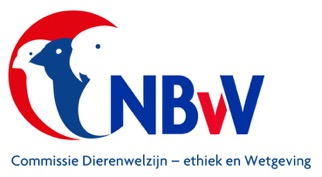 HouderijrichtlijnenCluster 7aParkieten 1 Familie PsittacidaeGeslachten: Alisterus, Aprosmictus,Aratinga,Barnardus, Bolborhynchus, Brotogeris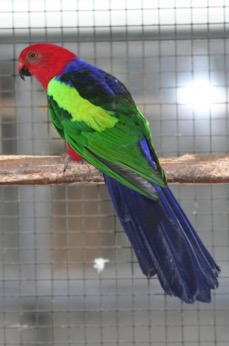 2020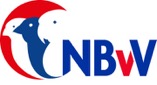 Document  2020 DE&W 43© 2020 Nederlandse Bond van VogelliefhebbersDe NBvV aanvaardt geen aansprakelijkheid voor eventuele schade voortvloeiend uit het gebruik van de teksten van deze monografie of de toepassing van de adviezen. Printed  on demand: Bondsbureau Nederlandse Bond van VogelliefhebbersBergen op Zoom	Op het voorblad: Groenvleugel KoningsparkietFoto: P. van den Zanden.InleidingEén van de pijlers van de Missie van de Nederlandse Bond van Vogelliefhebbers is:Het bevorderen van een kennis- en informatieoverdracht naar haar leden toe, waardoor zij in staat kunnen zijn hun vogels hobbymatig en duurzaam te houden, met in achtneming van de normen en waarden op het gebied van de gezondheid en het welzijn van hun vogels.De basiskennis die nodig is op een verantwoorde wijze kooi- en volièrevogels te houden is verwoord in het “Handboek Vogelverzorging” geschreven door de Commissie Dierenwelzijn, –ethiek  & Wetgeving van de Nederlandse Bond van Vogelliefhebbers.ISBN 978-90-582129-5-5.Aanvullend op het Handboek Vogelverzorging zijn en worden voor veel vogelsoorten “Houderijrichtlijnen” geschreven.Op basis van de praktijkervaringen van fokkers wordt extra aandacht besteed aan de huisvesting- en verzorgingsnormen die specifiek van toepassing zijn voor de beschreven vogelsoort.Ook het verloop van het broedseizoen wordt beschreven.De beschreven vogelsoorten zijn opgedeeld in clusters.Deze indeling is afgeleid van de indeling in groepen zoals die in de avicultuur gebruikt worden.Iedere cluster is ingericht in een vermelding van de orde, familie, geslacht en soort in een alfabetische volgorde van de wetenschappelijke namen.In de praktijk is het vaak gewenst dat een vogelliefhebber bij het aanschaffen van een nog niet eerder gehouden vogelsoort, vooraf zo volledig mogelijk wordt geïnformeerd over de specifieke kennis die nodig is om op een verantwoorde wijze de vogelsoort te houden en of er mee te fokken.Een houderijrichtlijn is hiervoor een goede informatiebron.Alle verschenen houderijrichtlijnen komen, opgedeeld in clusters, beschikbaar op de website van de Nederlandse Bond van Vogelliefhebbers. www.nbvv.nl Voorjaar 2020Commissie Dierenwelzijn,-ethiek &  Wetgeving NBvVAfdeling Educatie en kennisoverdracht.Henk van der WalJan de BruineInhoudsopgave cluster 7aParkietenOrde: PsittaciformesAlgemene houderijvoorschrift voor Parkieten				5Familie: PsittacidaeGeslacht AlisterusAlisterus chloropterus			Groenvleugel koningsparkiet		12Alisteris scapularis			Australische koningsparkiet		19Geslacht AprosmictusAprosmictus erythrapterus		Roodvleugelparkiet			26Geslacht AratingaAratinga auricapillus			Goudkap aratinga			33Aratinga colstitialis			Zon parkiet				39Geslacht BarnardusBarnardus zonarius			Port Lincoln parkiet			45Barnardus macgilliorau		Conclurry parkiet			52Geslacht BolborhynchusBolborhynchus lineola		Catharina parkiet			59Geslacht BrotogerisBrotogeris chirini			Kanarievleugelparkiet			65Brotogeris chrysopterus		Goudvleugelparkiet			72Brotogeris cyanoptera		Kobaltvleugelparkiet			79Brotogeris pyrrhopterus		Vuurvleugelparkiet			86Brotogeris tirica			Tirica parkiet				86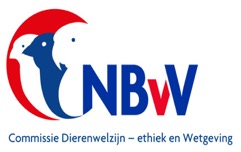 Algemene Houderijrichtlijn Parkieten deel 1Cluster 7a
Doel van de algemene houderijrichtlijn voor  Parkieten.Het doel van deze algemene houderijrichtlijn is het hobbymatig en duurzaam houden van en of fokken met deze groep vogel dat wordt gerekend tot de volière- en kooivogels.Dit vindt plaats op basis van het schriftelijk vastgelegd beleid van de Nederlandse Bond van Vogelliefhebbers en met in achtneming van de bepalingen zoals die zijn opgenomen in de CODEX welke voor het houden van en fokken met volière- en kooivogels is opgesteld.De basis van deze houderijrichtlijn is het scheppen van zodanige voorwaarden dat het welzijn en de gezondheid van deze groep vogels gewaarborgd is als zij in een beschermde omgeving en een gecontroleerd milieu worden gehouden.Deze borging richt zich op het kunnen uitoefenen van het soort eigen gedrag, het in stand houden van een goede welzijn en gezondheid, het bieden van een goede huisvesting en een goede voeding.Verklaring NBvV code.De gebruikte code is opgebouwd op basis van het NBvV vraagprogramma 2020 t/m 2024De lettercode b.v. K  heeft betrekking op de sectie waarin de vogelsoort is ingedeeld.De dan volgende cijfercode geeft met de eerste twee cijfers aan in welke groep de vogel is ingedeeld en de dan volgende cijfers geven aan wat het volgnummer in de groep is.Soms zijn de man en de pop in opeenvolgende volgnummers aangegeven.	Soortspecifieke houderijrichtlijnen.Naast deze algemene houderijrichtlijn zijn voor meerdere soorten afzonderlijke houderijrichtlijnen geschreven.Deze zijn verzameld in het document Houderijrichtlijnen Cluster 7a t/m 7eDocumentnummer  2020 DE&W43  t/m 2020DE&W47	TaxonomieIn onderstaand overzicht zijn alleen de families en geslachten opgenomen van aantoonbaar in Nederland gehouden vogels waarvoor houderijrichtlijnen beschikbaar zijn en die behoren tot de Orde Psittaciformes, Familie Psittacidae, Geslachten Alisterus, Aprosmictus, Aratinga, Barnardus, Bolborhynchus, Brotogeris.Familie		Geslacht			Soorten	Psitacidae		Alsiterus			2 soorten			Aprosmictus			1 soort			Aratinga			2 soorten			Barnardus			1 soort				Bolborhynchus		1 soort			Brotogeris			4 soortenLand van herkomstParkieten komen voor in de tropische gebieden in Australië, Indonesië, Molukken en oost Timor.Oorspronkelijke biotoop.Laag gelegen bossen, langs rivieren en waterbronnen, kokosnoot plantages en open vlakten met eucalyptusbomen.Status in relatie tot relevante wetgevingHet houden van deze vogelsoorten is toegelaten:a) onder wet- en regelgeving omtrent gevaar voor de volksgezondheid (besmetting en     zoönosen) onder referentie: Wet dieren, artikel 2.1, derde lid; artikel 5.3, derde lid en     artikel 8.4 eerste lid;b) onder gestelde regelen Gevaarlijke dieren:      onder referentie: Advies RDA 2005/04: Houden van  potentieel gevaarlijke diersoorten als     gezelschapsdier, blz. 43;c)  onder de in de Wet natuurbescherming gestelde regelen (o.a. m.b.t. invasieve soorten                                   onder referentie: § 3.8, art. 3.38 en de EU verordening 1143/2014);d)  onder de CITES reglementen, EU Richtlijnen m.b.t. soortbescherming, onder referentie:      Verordening (EU) Nr. 2019/2117 van 29 november 2019.opmerkingen:De Parkieten zijn soms geplaatst op  de CITES  appendix I en de Europese soortenlijst A, maar de meeste soorten   op de CITES appendix II en de Europese soortenlijst bijlage B.In de afzonderlijke houderijrichtlijnen van de soorten is dit nader aangegeven.Status IUCN Red ListDe status op de IUCN Red List of Threatened Species geeft de mate van bedreiging op het voortbestaan van een vogelsoort aan. De gradaties die daarbij worden onderscheiden zijn uitgestorven (EX), uitgestorven in het wild (EW), kritiek = ernstig bedreigd (CR), bedreigd (EN), kwetsbaar (VU), gevoelig (NT), van bescherming afhankelijk (CD) , niet bedreigd = veilig (LC).Het is sterk afhankelijk van de soort welke gradatie van toepassing is.De van toepassing zijnde status moet per soort vastgesteld worden en staat vermeld op de houderijrichtlijn van een beschreven soort.Natuurlijk en normaal gedrag in relatie tot het houden in de avicultuur.De aantoonbaar in Nederland gehouden en gefokte volière- en kooivogels kunnen op basis van de daarvoor geldende (niet eensluidende) definities worden gerekend tot de groep gedomesticeerde dieren. Ze leven niet meer in hun natuurlijke omgeving, maar in een houderij omgeving en zijn afhankelijk van de omgevingscondities die de houder hen aanbiedt.Toch behouden gedomesticeerde vogelsoorten een aantal van hun natuurlijke gedragingen.Als vormen van natuurlijk gedrag beschouwen we de voortbeweging, voedselopname en foerageer gedrag, de voortplanting,het groot brengen van de nakomelingen, territoriaal gedrag, de onderlinge socialisatie, verzorging en hygiëne.De houder en fokker van volière- en kooivogels zal een meer dan minimaal kennisniveau moeten hebben van de normale gedragingen van de vogels. De manier waarop met deze kennis wordt omgegaan in de relatie tussen houder en vogel heeft veel invloed op de emoties en stressfactoren die de vogel ervaart. Een goede positieve relatie tussen houder en vogel heeft tot resultaat dat de vogel minder angst voor mensen ontwikkelt. Dit verlaagt niet alleen de invloed van veel stressfactoren, maar maakt het omgaan met vogels gemakkelijker.GezondheidBij het in acht nemen van goede hygiënische maatregelen en het aanbieden van een uitgebalanceerd voer en voedingssupplementen zal een Parkiet lang, in een goede gezondheid verkeren.Veel voorkomende ziekten bij papegaaien en parkieten zijn::Virale aandoeningen;Bacteriële en mycotische aandoeningen;Parasitaire aandoeningen;Voedingsgerelateerde stoornissen;Vederafwijkingen, afgekort tot PBFD;Intoxicaties;Reproductiestoornissen;Overige frequent voorkomende aandoeningen zoals:jicht, kropstase, luchtzakscheuren, tumoren, doorgroeien van snavelOmdat de vogels veel op de rond scharrelen verdient het aanbeveling ze jaarlijks een of twee ontwormingskuren te geven.De poppen kunnen last krijgen van vetgezwellen (lipoma) door zwaarlijvigheid.HuisvestingDe algemene richtlijnen met betrekking tot de huisvesting van volière- en kooivogels is opgenomen in het “Handboek Vogelverzorging” zoals deze is uitgegeven door de NBvV.Specifieke huisvestingseisen voor de Parkiet.Parkieten kunnen goed in een binnen volière worden gehouden met een open verbinding naar een buitenvolière. Deze buitenvolière heeft bij voorkeur een afmeting van 400x200x200 (lxbxh)De lengte van de volière is het belangrijkste. De binnenvolière voor een koppel kan 100x200x100 cm. zijn.Worden vogels binnen gehouden in een  vlucht dat moeten voorzieningen worden getroffen voor een goede beluchting waardoor de kwaliteit van de lucht zo optimaal mogelijk is.De luchtvochtigheid is bij voorkeur gelijk aan de buitenlucht en zal gemiddeld zo’n 40 – 70% bedragen.Het aantal lichturen binnen heeft een goede uitwerking op de ontwikkeling van de vogels.Zeker tijdens het broedseizoen zijn de vogels 12 tot 14 lichturen nodig. Dit aantal uren moet voor het broedseizoen al worden opgebouwd om de vogels in een optimale broedconditie te krijgen.Buiten het broedseizoen volstaat zeker bij het houden in een volière het natuurlijke dagritme aan lichturen. In de binnenkooi of binnenvolière moet het aantal lichturen ook in de winter bij voorkeur minimaal 12 zijn.De Parkieten moeten in de winter vorstvrij en tochtvrij kunnen overnachten in de binnenvolière.Toch komt het voor dat de vogels er voor kiezen om ook in de winter buiten te vertoeven terwijl ze ook binnen zouden kunnen zitten.Sociaal en soortspecifiek gedragDe basis principes ten aanzien van een passend respons op sociale interacties en het tonen van soortspecifiek gedrag en het vermijden van stressfactoren is beschreven in het “Handboek Vogelverzorging” zoals deze is uitgegeven door de NBvV.Voor de Parkieten is aanvullend onderstaand van toepassing:Parkieten zijn vooral in het broedseizoen erg territoriaal. Meerdere koppels in dezelfde vlucht kan alleen als de ruimte groot genoeg is. Tijdens het opgroeien van de jongen kan de man agressief worden naar de vooral jonge mannetjes.De vogel is intelligent als het gehouden wordt als gezelschapsdier. Het is een luidruchtige papegaai.Door de krachtige snavel is het vereist dat de volière van metaal wordt gemaakt en voorzien van zwaar gaas.Het  fokken Parkiet mannen zijn vanaf het derde jaar broedrijp. De poppen al vanaf het tweede jaar. Ervaren fokkers gebruiken vogels van tenminste vier jaar oud. Een eenmaal ontstaan koppel blijft de rest van hun leven bij elkaar.Het broedseizoen loopt als ze buiten worden gehouden vanaf de maand maart.Parkieten zijn holtebroeders en dienen als nestkast te beschikken over een broedblok van 30 x 30 x 60 – 100 cm.  cm, met een invlieggat van 10 – 15 cm. cm. Dit broedblok kan gemaakt zijn van 18 mm multiplex. Door deze dikte ontstaat een isolerende laag. Ook kan een uitgeholde boomstam als nest dienen. Aanbevolen wordt het aanbrengen van twee invliegopeningen. Ook kan de bovenzijde open gelaten worden.De vogels maken zelf een nest. Onder in het broedblok kan een plaatje gelegd worden met een komvormige uitholling. Als nestmateriaal wordt een laagje houtkrullen van 5 cm. dikte gebruikt.Gedurende de opfoktijd van de jongen kan dit een aantal keren worden verschoond.Ook gebruiken de vogels eucalyptus bladeren, laurierbladeren, naalden van de grove den en houtmolm als bodembedekker. Deze knagen ze zelf af van de binnenkant van het broedblok.Per broedseizoen wordt één broedronde gehouden. In sommige gevallen twee.In een broedronde worden 2 tot 5 eieren gelegd.Bij deze soort broeden beide ouders soms de eieren uit.De broedtijd bedraagt 23 tot 24 dagen. De ouders brengen zelf hun jongen groot die alle goed door de jeugdrui komen en uitgroeien tot volwassen dieren.Voeding, drinken en badwaterParkieten zijn zaadeters. Zij worden gevoerd met een zaadmengsel voor parkieten zonder dat hieraan zonnebloempitten zijn toegevoegd. Op deze wijze kan vervetting worden voorkomen.De vogels kunnen ook gevoerd worden met pellets.De vogels zijn dol op het knagen aan takken met bladeren. Deze moeten steeds beschikbaar zijn.Parkieten eten ook graag fruit, bessen, (gebroken) noten, wortels en jonge scheuten van planten en gekiemde zaden.Ook kunnen hiervoor pellets worden gegeven die vers fruit e.d. kunnen vervangen.Naast een goed zaadmengsel kan standaard fabriekseivoer aangevuld met voedingssupplementen als spirula, probiatica, Aves opfok en stuifmeelkorrels worden verstrekt.In het broedseizoen wordt het voedselaanbod uitgebreid met insecten en of insectenpatéDe vogels krijgen zeker om de twee dagen vers schoon drinkwater. Ze baden niet graag in badschalen. Een douche of regenbui stellen ze meer op prijs.Een regenbui kan kunstmatig worden nagebootst.Overigen.Deelname aan een tijdelijke tentoonstelling.Parkieten die gaan deelnemen aan een tijdelijke tentoonstelling moeten vroegtijdig gewend raken aan de tentoonstellingskooi. Deze gewenning kost tijd maar voorkomt stress bij de vogel tijdens de keuring en tentoonstelling.De Parkiet wordt tijdens een tijdelijke tentoonstelling afhankelijk van de grootte ondergebracht in een kleine kistkooi of in een volière. De voorgeschreven tentoonstellingskooi wordt op de afzonderlijk houderijrichtlijnen per vogelsoort aangegeven.Identificatie en registratie.Vogelsoorten die geplaatst zijn op de CITES appendix I en de EU bijlage A moeten voorzien zijn van een naadloos gesloten pootring waarop vermeld staat: de bond die de ring heeft afgegeven, het jaar waarin deze is afgegeven,  de code NL, de ringdiameter, het kweeknummer van de fokker en het volgnummer. Daarnaast is een dergelijke ring voorzien van een breukzone. Bij beschadiging van de ring door b.v. oprekken, zal de ring breken en onbruikbaar worden.Belangrijk is dat de juiste ringmaat is gebruikt. De voorgeschreven ringdiameter is op de afzonderlijke houderijrichtlijnen voor iedere soortaangegeven.Deze ringen moeten afzonderlijk worden besteld bij de NBvV  Er dient  een administratie bijgehouden te worden waaruit blijkt aan wie een dergelijke ring is afgegeven.Zolang de jonge vogels in uw bezit blijven, op het adres dat gelijk is aan die van de ouderdieren (die immers een EG-certificaat hebben) is een EG-certificaat voor die jongen nog niet noodzakelijk.Zodra de jonge vogels van eigenaar wisselen dient u digitaal een EG-certificaat voor iedere vogel aan te vragen. Alleen als het EG-certificaat in uw bezit is mag de vogel het adres verlaten. Alle vogelsoorten die voorkomen op de Europese soortenlijst, bijlage B,  moeten om gehouden te mogen voorzien zijn van een naadloos gesloten pootring.Ook het beleid van de NBvV is er op gericht dat iedere vogel die bij haar leden in kooien, vluchten of volières worden gehouden tijdig voorzien wordt van een naadloos gesloten pootring. Deze ringen worden door de bond in eigen beheer vervaardigd.  In de ring zijn gegevens gegraveerd die verwijzen naar het geboortejaar, het kweeknummer van de eerste eigenaar, de aanduiding van de bond en een volgnummer.De voorgeschreven ringdiameter is op de afzonderlijke houderijrichtlijnen voor iedere soort vermeld.De houder van een ongeringde vogelsoort dat geplaatst is op de bijlage B van de Europese soortenlijst moet kunnen aantonen hoe die de vogel in bezit is gekomen.De registratie van de geringde vogels kan plaats vinden door middel van een fokregister dat o.a. digitaal verkrijgbaar is. Deze vorm van registratie is voor de Papegaaien niet verplicht.Aankoop en verkoop.De aanschaf van een Parkiet als kooi- of volièrevogel kan bij voorkeur plaats vinden bij een fokker die vanuit zijn vogelverblijf,  zijn eigen gefokte vogels te koop aanbiedt.Op die wijze kan de koper geïnformeerd worden over de achtergronden van de aan te schaffen vogels. Voor overdacht (verkoop) en het vervoer van vogelsoorten die voorkomen op bijlage A heeft de vogelliefhebber per vogel een EG certificaat nodig.Dit EG certificaat kan digitaal worden aangevraagd via de site van de DR-Loket van het Ministerie van Economische Zaken.Indien de mogelijkheid om dit digitaal te doen niet voorhanden is, kan een papieren formulier worden aangevraagd.Een EG-certificaat wordt niet kosteloos verstrekt.	Omdat veel Papegaaien geplaatst zijn op de Europese soortenlijst, bijlage B, moet de verkoper voor iedere van deze verkochte vogels een overdrachtverklaring opstellen en een exemplaar daarvan beschikbaar stellen aan de koper.Daarnaast verdient het aanbeveling ook een kopie van deze houderijrichtlijn aan de koper beschikbaar te stellen.Na aankoop van een vogel bij een fokker, moet deze tenminste gedurende een periode van vier weken in quarantaine worden gehouden. Nauwkeurige observatie is nodig om vast te stellen of de vogel geen ziekteverschijnselen laat zien en of in de bevedering geen ongewenste mijten bij zich draagt.Wenselijk is om naast een controle op de sekse van de dieren, ook op ziektes te laten controleren door middel van een bloedafname.De vogels laten testen op o.a. PBFD, PDD,  Polyoma en Chlamydia.Risico Inventarisatie en Evaluatie RIE.Bij de Parkiet is geen natuurlijk gedrag of een gedragstoornis bekend dat aanleiding zal geven tot ongewenst fysiek gevaar voor de mens. Voorwaarde daarbij is wel dat de vogel op de juiste manier wordt behandeld o.a. door de wijze waarop deze door de houder b.v. wordt vastgehouden en geen onnodige stressfactoren worden versterkt door het op de onjuiste manier vangen van de vogel.Een beet van een kaketoe is pijnlijker dan die van een papegaai of parkiet.Papegaaiachtige vogels en parkieten kunnen veel geluid produceren.Als deze bedrijfsmatig worden gehouden wordt het vogelverblijf een inrichting genoemd.(bedrijfsmatig is b.v. een op winst gerichte bedrijfsmatige exploitatie)Dan is de Wet milieubeheer van toepassing.Indien papegaaiachtige vogels en parkieten hobbymatig worden gehouden is er geen sprake van een Wet milieu-inrichting, maar geldt de Algemene Politie Verordening APV.De APV regelt het volgende:(Geluid)hinder door dieren:	Diegene die de zorg heeft voor een dier, moet voorkomen dat dit voor de omwonende of overigen voor de omgeving (geluid)hinder veroorzaakt.Advies: raadpleeg voor de bouw van een vogelverblijf voor papegaaiachtige vogels en parkieten altijd eerst de Gemeente van uw woonplaats.Mate van invasiviteit (overlevingskans bij ontsnapping) en schade.In geval van ontsnapping is het twijfelachtig of de meeste Parkieten enige kans van overleving hebben. De aanwezigheid van predatoren zal de ontwikkeling tot een invasieve soort tegen gaan.Bovendien is het twijfelachtig of een Parkiet gedurende de winterperiode in zijn eigen levensonderhoud kan voorzien.Deze vogelsoort zal zich niet explosief in de natuur ontwikkelen noch schadelijk zijn voor de Nederlandse natuur en het Nederlands ecosysteem. Bij ontsnapping uit de volière of vogelkooi zal deze vogelsoort geen gezondheidsproblemen bij mensen of economische schade veroorzaken.Het opstellen van deze houderijrichtlijn.Onder redactie van de Commissie Dierenwelzijn, –ethiek & Wetgeving van de Nederlandse Bond van Vogelliefhebbers is deze algemene houderijrichtlijn opgesteld.Literatuur Handboek Vogelverzorging, onder auspiciën van de NBvV uitgegeven door Welzo Media Productions bv, eerste druk 2016, ISBN 978 90 5821 2955Brochure Algemene Informatie m.b.t. de geldende regels die van toepassing zijn op het ringen van volière- en kooivogels, uitgegeven door de NBvV.CODEX voor het hobbymatig houden van en fokken met volière- en kooivogels door leden van de NBvV.60 jaar Diergeneeskundig memorandum, Bijzondere Gezelschapsdieren, 2013.Adri van Kooten, Heinz Schnitke en Herman Kremer, Papegaaien en Parkieten handboek 2013, in 2 delen.Joseph M. Forschaw, Parrots of the World, ISBN 978 1408130346Josep de Hoy, Andrew Elkott, Jordi Sargatal & David A. Christie,Handbook of the Birds of the World., uitg.: Lynx Edicions, Spanje, 1997, deel 4, ISBN 8487334229Thiely de Moor, Papegaaien van A tot Z, alles wat u moet weten over het houden van papegaaien, Bloemendaal uitgevers, 2007, ISBN 978 9077462362.Prof. dr. Thijs Vriends de Encyclodedie van grote papegaaien, serie Over Dieren, Uitg. Welzo Media Producties, Warffum, 2002, ISBN 905821155XLinks.www.ibc.lynxeds.com			www.dagboek.akala.nl www.vogelindex.nl	www.akala.nl www.caroona.creek.nl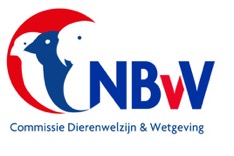 Specifieke houderijrichtlijn Groenvleugel Koningsparkiet 2019. versie 1.2NBvV code K. 27.035.003/004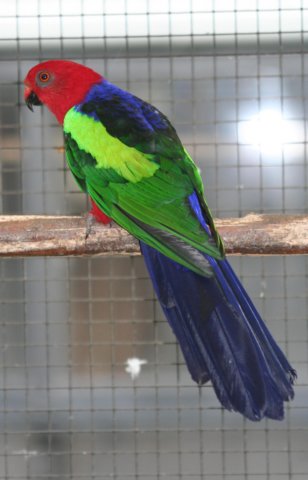 Taxonomische indelingKlasse:	Aves = vogelsOrde:		Psittaciformes = papegaaiachtigen	Familie:	Psittacidae = papegaaien	Geslacht:	AlisterusSoort:		Alisterus chloropterus chloropterusSoorten/ondersoorten:Er zijn twee ondersoorten:Alisterus c. callopterusAlisterus c. moszkowskiiLand van herkomst: Indonesië en Papua Nieuw GuineaOorspronkelijk biotoop:In eucalyptus bossen, halfopen bossen en het regenwoud.Beschrijving vogel:							    Foto P. van der ZandenDe Groenvleugel Koningsparkiet is een vogel met een grootte van ca. 36 cm.Er is verschil in kleur tussen de man en de pop.De wildkleur van de man:De bovensnavel is aan de basis oranjerood, naar de punt toe gaat de kleur over in grijs . De ondersnavel is grijs zwart. De oogrand is grijs. De iris is oranje met een zwarte pupil. De kopbevedering is diep scharlaken rood. De bevedering achter op de kop en in de nek is  violet. De rug en stuit zijn violet. De bovenstaart dekveren zijn violetDe hals, borst en buik zijn diepscharlaken rood. De onderstaart dekveren zijn rood met een violette buitenvlag.De kleine vleugeldekveren zijn geelgroen. De vleugelpennen zijn donkergroen, met een zwarte binnenvaan. De vleugelbalk is geel groen.  De bovenste grote staartpennen zijn violet met een bijna zwarte binnenvaan., de onderste grote staartpennen zijn grijs zwart.De poten zijn donkergrijs met grijs zwarte nagels.De wildkleur van de pop:De bovensnavel is aan de basis mat bruinrood, naar de punt toe gaat de kleur over in grijs . De ondersnavel is grijs zwart. De oogrand is grijs. De iris is oranje met een zwarte pupil. De kopbevedering is donker dofgroen. De bevedering achter op de kop en in de nek is  donker dofgroen. De rug, stuit en bovenstaart dekveren zijn donker dofgroen.De hals en borst zijn donker dofgroen. De buik en onderlichaam zijn diep rood. De onderstaart dekveren zijn diep scharlaken rood .De kleine vleugeldekveren zijn donker dofgroen.  De vleugelpennen zijn donker dofgroen. De bovenste grote staartpennen zijn donkergroen met een blauwe groed, de onderste grote staartpennen zijn grijs zwart.De poten zijn donkergrijs met grijs zwarte nagels.Status in relatie tot relevante wetgevingHet houden van deze vogelsoort is toegelaten:a) onder wet- en regelgeving omtrent gevaar voor de volksgezondheid (besmetting en     zoönosen) onder referentie: Wet dieren, artikel 2.1, derde lid; artikel 5.3, derde lid en     artikel 8.4 eerste lid;b) onder gestelde regelen Gevaarlijke dieren:      onder referentie: Advies RDA 2005/04: Houden van  potentieel gevaarlijke diersoorten als     gezelschapsdier, blz. 43;c)  onder de in de Wet natuurbescherming gestelde regelen (o.a. m.b.t. invasieve soorten                                   onder referentie: § 3.8, art. 3.38 en de EU verordening 1143/2014);d)  onder de CITES reglementen, EU Richtlijnen m.b.t. soortbescherming, onder referentie:      Verordening (EU) Nr. 2017/160 van 20 januari 2017	opmerkingen:De Groenvleugel Koningsparkiet is geplaatst op de CITES appendix II en de Europese soortenlijst bijlage B.In de versie 1.2 van 2019 is de rubriek Aankoop en Verkoop aangepast aan de nieuwste CITES verordening.Status IUCN Red List:De beschreven vogelsoort heeft de status Least Concern ver 3.1, 2012 = niet bedreigdDoelstelling houderijrichtlijn.Het hobbymatig en duurzaam houden van en of fokken met een vogelsoort dat wordt gerekend tot de volière- en kooivogels, vindt plaats op basis van het schriftelijk vastgelegd beleid van de Nederlandse Bond van Vogelliefhebbers en met in achtneming van de bepalingen zoals die zijn opgenomen in de CODEX welke voor het houden van en fokken met volière- en kooivogels is opgesteld.De basis van deze houderijrichtlijn voor de Groenvleugel Koningsparkietis het scheppen van zodanige voorwaarden dat het welzijn en de gezondheid van deze vogelsoort gewaarborgd is. Deze borging richt zich op het kunnen uitoefenen van het natuurlijk gedrag, het in stand houden van een goede gezondheid, het bieden van een goede huisvesting en een goede voeding.Natuurlijk en normaal gedrag in relatie tot het houden in de avicultuur.De aantoonbaar in Nederland gehouden en gefokte volière- en kooivogels kunnen op basis van de daarvoor geldende (niet eensluidende) definities worden gerekend tot de groep gedomesticeerde dieren. Ze leven niet meer in hun natuurlijke omgeving, maar in een houderij omgeving en zijn afhankelijk van de omgevingscondities die de houder hen aanbiedt.Toch behouden gedomesticeerde vogelsoorten een aantal van hun natuurlijke gedragingen.Vormen van natuurlijk gedrag beschouwen we de voortbeweging, voedselopname en foerageer gedrag, de voortplanting, territoriaal gedrag, de onderlinge socialisatie, verzorging en hygiëne.De houder en fokker van volière- en kooivogels zal een meer dan minimaal kennisniveau moeten hebben van de normale gedragingen van de vogels. De manier waarop met deze kennis wordt omgegaan in de relatie tussen houder en vogel heeft veel invloed op de emoties en stressfactoren die de vogel ervaart. Een goede positieve relatie tussen houder en vogel heeft tot resultaat dat de vogel minder angst voor mensen ontwikkelt. Dit verlaagt niet alleen de invloed van veel stressfactoren, maar maakt het omgaan met vogels gemakkelijker.Gezondheid.Bij het in acht nemen van goede hygiënische maatregelen en het aanbieden van een uitgebalanceerd voer en voedingssupplementen zal een Groenvleugel Koningsparkiet  lang in een goede gezondheid verkeren.Ze kunnen wel 25 jaar oud worden.Door insleep van buiten af of door het overbrengen door stekende insecten kunnen de vogels in aanraking komen met alle ziekten die bij papegaaiachtigen bekend zijn.Veel voorkomende ziekten bij papegaaien en parkieten zijn::Virale aandoeningen;Bacteriële en mycotische aandoeningen;Parasitaire aandoeningen;Voedingsgerelateerde stoornissen;Vederafwijkingen;Intoxicaties;Reproductiestoornissen;Overige frequent voorkomende aandoeningen zoals:jicht, kropstase, luchtzakscheuren, tumoren, doorgroeien van snavelEen ziekte, eigen aan de Groenvleugel Koningsparkiet  is de gevoeligheid voor spoel- en haarwormen.Huisvesting.Algemeen.De algemene richtlijnen met betrekking tot de huisvesting van volière- en kooivogels is opgenomen in het “Handboek Vogelverzorging”zoals deze is uitgegeven door de NBvV.Specifieke huisvestingseisen voor de Groenvleugel Koningsparkiet.Australische Koningsparkieten worden bij voorkeur ondergebracht in een buitenvolière of lange vlucht.Een vlucht of volière moet bijvoorbeeld een stahoogte hebben van minimaal 200 cm. De lengte is het belangrijkst. Hoe langer, hoe beter. Een vlucht is b.v.  300 cm lang en ca. 1000 cm. breed.Vogels die in een buitenvolière zijn ondergebracht moeten bij voorkeur ook kunnen beschikken over een nachtverblijf dat droog en tochtvrij is en waarin de luchtvochtigheid ca. 60 – 80 % bedraagt.Ook is het mogelijk in de winterperiode de wanden van de volière af te dekken met  glasplaten.De parkieten zijn winterhard, maar voorkomen moet worden dat nagels en tenen bevroren raken.In de buitenvolières die niet van boven zijn afgedekt dient men de mest op de bodem regelmatig te verwijderen. Parkieten vertoeven graag op de grond waar ze zoeken naar steentjes, gevallen voer, ingewaaid blad en dergelijke. Dit schoonmaken van de bodembedekking dient vooral om worminfecties en coccidiose te voorkomen. Deze ziektes worden vaak verspreid door mest van overvliegende vogels.Ook de zitstokken dienen regelmatig te worden afgewassen om oogontstekingen te voorkomen.Sociaal en soortspecifiek gedrag.De basis principes ten aanzien van een passend respons op sociale interacties en het tonen van soortspecifiek gedrag en het vermijden van stressfactoren is beschreven in het “Handboek Vogelverzorging” zoals deze is uitgegeven door de NBvV.Voor de Groenvleugel Koningsparkiet is aanvullend onderstaand van toepassing:De Groenvleugel Koningsparkiet is een rustige en verdraagzame vogel die buiten het broedseizoen wel in een ruime volière met andere tropische vogels kan worden gehouden.Voorkeur gaat uit om zeker in het broedseizoen de vogels per koppel in een afzonderlijke vlucht te houden.De vogels knagen niet aan hout, de volière kan wel van hout gemaakt worden. Ze hebben wel graag jonge fruitboomtakjes of wilgentakjes.Het fokken met de Groenvleugel Koningsparkiet.De Groenvleugel Koningsparkieten zijn vanaf het derde jaar broedrijp. Ervaren fokkers kiezen als broedpaar liever iets oudere vogels.Het broedseizoen begint laatst april / mei Het zijn holenbroeders die in een horizontaal  gesloten nestblok van 25 x 25 x100 cm, met een invlieggat van  8 - 10 cm hun eieren leggen. Bij aanvang van het broedseizoen moeten deze nestblokken schoon en ontsmet zijn.De vogels maken niet zelf een nest. In het broedblok kan een plaatje gelegd worden met een komvormige uitholling. Als nestmateriaal wordt een laagje houtkrullen van 5 cm. dikte gebruikt.Gedurende de opfoktijd van de jongen kan dit een aantal keren worden verschoond.De vogels doen niet meer dan één broedronde per jaar en dan worden tussen de 2 en 3 witte eieren om de dag gelegd. De pop broedt zelf de eieren uit. Het eerste ei komt na 20 - 21 dagen uit en daarna volgt de rest.Het uitkomstpercentage is afhankelijk van het weer en dan vooral van het vochtigheidspercentage.gerekend kan worden op 60 – 70%De ouders brengen zelf hun jongen groot.Na 60 dagen zijn de jongen in zoverre zelfstandig dat ze bij de ouders weg kunnen (bijlage 1 van Besluit houders van dieren 2014).Inventarisatie fokverslagen.Maandblad Onze Vogels, uitg. NBvV, juni 1981, blz. 484 e.v.Parkieten Sociëteit, 1981, blz. 51 e.v.Maandblad Onze Vogels, uitg. NBvV, juni 1992, blz. 292 e.v			Domesticatie.Het domesticatietraject heeft zich zodanig ontwikkeld dat er succesvol met de nominaatvorm van deze vogelsoort wordt gefokt. Door de NBvV zijn voor de soorten uit het geslacht Alisterus standaardeisen opgesteld.Voeding, drinken en badwater.De Groenvleugel Koningsparkiet is een zaadeter.Er zijn voor deze parkieten diverse zaadmengelingen beschikbaar. Diverse fokkers kiezen voor mengelingen voor grote parkieten. Wel moet voorkomen worden dat de vogels te vet raken.Het zaadmengsel wordt aangevuld met eivoer, kiemzaad, fruit en groenvoer.Voor parkieten is fabrieksmatige eivoer beschikbaar met een grove structuur en verrijkt met gedroogde insecten, gedroogde garnalen, rozenbottels, lijsterbessen en rozijnen.Naast grit, kalk en kiezel kan  avi terra = bodemmineralen worden toegevoegd aan het voedsel aanbod.Groenvleugel Koningsparkieten hebben een lagere vochtopname dan zangvogels. Toch moet ook aan deze vogelsoorten vers drinkwater aangeboden worden. Bij toevoeging van vitamines aan het drinkwater moet de hoeveelheid drinkwater verdubbeld worden. Beter is de vitaminen door het zaad te mengen.De vogels baden zelden in open schalen. Ze kunnen ook dagelijks met een sproeier nat gespoten worden. Ook een fikse regenbui is een probaat middel.Overigen.Deelname aan een tijdelijke tentoonstelling.Groenvleugel Koningsparkieten die gaan deelnemen aan een tijdelijke tentoonstelling moeten vroegtijdig gewend raken aan de tentoonstellingskooi. Deze gewenning kost tijd maar voorkomt stress bij de vogel tijdens de keuring en tentoonstelling. De Groenvleugel Koningsparkieten worden gedurende een periode van 5 jaar beschouwd als Eigen Kweek en ondergebracht in een grote klapkooi..Identificatie en registratie. Alle vogelsoorten die voorkomen op de Europese soortenlijst, bijlage B,  moeten om gehouden te mogen voorzien zijn van een naadloos gesloten pootring.Ook het beleid van de NBvV is er op gericht dat iedere vogel die bij haar leden in kooien, vluchten of volières worden gehouden tijdig voorzien wordt van een naadloos gesloten pootring. Deze ringen worden door de bond in eigen beheer vervaardigd.  In de ring zijn gegevens gegraveerd die verwijzen naar het geboortejaar, het kweeknummer van de eerste eigenaar, de aanduiding van de bond en een volgnummer.De voorgeschreven ringdiameter is  7 mm.De houder van een ongeringde vogelsoort dat geplaatst is op de bijlage B van de Europese soortenlijst moet kunnen aantonen hoe die de vogel in bezit is gekomen.De registratie van de geringde vogels kan plaats vinden door middel van een fokregister dat o.a. digitaal verkrijgbaar is. Deze vorm van registratie is voor de Groenvleugel Koningsparkiet niet verplicht. Aankoop en verkoop.De aanschaf van een Groenvleugel Koningsparkiet als kooi- of volièrevogel kan bij voorkeur plaats vinden bij een fokker die vanuit zijn vogelverblijf,  zijn eigen gefokte vogels te koop aanbiedt.Op die wijze kan de koper geïnformeerd worden over de achtergronden van de aan te schaffen vogels. Omdat de Groenvleugel Koningsparkiet geplaatst is op de Europese soortenlijst, bijlage B, moet de verkoper voor iedere verkochte vogel een overdrachtverklaring opstellen en een exemplaar daarvan beschikbaar stellen aan de koper.Daarnaast verdient het aanbeveling ook een kopie van deze houderijrichtlijn aan de koper beschikbaar te stellen.Na aankoop van een vogel bij een fokker, moet deze tenminste gedurende een periode van vier weken in quarantaine worden gehouden. Nauwkeurige observatie is nodig om vast te stellen of de vogel geen ziekteverschijnselen laat zien en of in de bevedering geen ongewenste mijten bij zich draagt.Risico Inventarisatie en Evaluatie RIE.Bij de Groenvleugel Koningsparkiet is geen natuurlijk gedrag of een gedragstoornis bekend dat aanleiding zal geven tot ongewenst fysiek gevaar voor de mens. Voorwaarde daarbij is wel dat de vogel op de juiste manier wordt behandeld o.a. door de wijze waarop deze door de houder b.v. wordt vastgehouden en geen onnodige stressfactoren worden versterkt door het op de onjuiste manier vangen van de vogel.Papegaaiachtige vogels en parkieten kunnen veel geluid produceren.Als deze bedrijfsmatig worden gehouden wordt het vogelverblijf een inrichting genoemd.(bedrijfsmatig is b.v. een op winst gerichte bedrijfsmatige exploitatie)Dan is de Wet milieubeheer van toepassing.Indien papegaaiachtige vogels en parkieten hobbymatig worden gehouden is er geen sprake van een Wet milieu-inrichting, maar geldt de Algemene Politie Verordening APV.De APV regelt het volgende:(Geluid)hinder door dieren:	Diegene die de zorg heeft voor een dier, moet voorkomen dat dit voor de omwonende of overigen voor de omgeving (geluid)hinder veroorzaakt.Advies: raadpleeg voor de bouw van een vogelverblijf voor papegaaiachtige vogels en parkieten altijd eerst de Gemeente van uw woonplaats.Mate van invasiviteit (overlevingskans bij ontsnapping) en schade.In geval van ontsnapping is het twijfelachtig of Groenvleugel Koningsparkieten enige kans van overleving hebben. De aanwezigheid van predatoren zal de ontwikkeling tot een invasieve soort tegen gaan.Deze vogelsoort zal zich niet explosief in de natuur ontwikkelen noch schadelijk zijn voor de Nederlandse natuur en het Nederlands ecosysteem. Bij ontsnapping uit de volière of vogelkooi zal deze vogelsoort vermoedelijk geen gezondheidsproblemen bij mensen of economische schade veroorzaken.Het opstellen van deze houderijrichtlijn.Onder redactie van de Commissie Dierenwelzijn, -ethiek en Wetgeving van de Nederlandse Bond van Vogelliefhebbers is dit houderijvoorschrift opgesteld.Medewerking is verleend door de leden en het bestuur van de Algemene Bond van houders van Parkieten en Papegaaiachtigen.Daarbij werd de praktijkervaring ingebracht door Cor van den Beucken, fokker van Groenvleugel Koningsparkieten.Literatuur.Handboek Vogelverzorging, onder auspiciën van de NBvV uitgegeven door Welzo Media Productions bv, eerste druk 2016, ISBN 978 90 5821 2955Brochure Algemene Informatie m.b.t. de geldende regels die van toepassing zijn op het ringen van volière- en kooivogels, uitgegeven door de NBvV.CODEX voor het hobbymatig houden van en fokken met volière- en kooivogels door leden van de NBvV.Standaardeisen overige Australische parkieten, uitgave van de NBvV  2010 – 2019, blz. 46 -48,opgesteld door de TC voor Tropische vogels en parkietenDiergeneeskundig memorandum, Bijzondere Gezelschapsdieren 2013.Joseph M. Forschaw, Parrots of the World, ISBN 978 1408130346Josep de Hoy, Andrew Elkott, Jordi Sargatal & David A. Christie,Handbook of the Birds of the World., uitg.: Lynx Edicions, Spanje, 1997,deel 4, ISBN 84487334229.Adri van Kooten, Heinz Schnitke en Herman Kremer, Papegaaien en Parkieten handboek 2013,in 2 delen. Thiely de Moor, Papegaaien van A tot Z, alles wat u moet weten over het houden van papegaaien, Bloemendaal uitgevers, 2007, ISBN 978 9077462362.Links.BirdLife International 2012. Alisterus chloropterus. The IUCN Red List of Threatened Species. Version 2015.1. <www.iucnredlist.org>.www.ibc.lynxeds.comwww.vogelindex.nlwww.parkietensocieteitnoord-middenlimburg.nlSpecifieke houderijrichtlijnAustralische koningsparkiet2019, versie 1.2NBvV code  K. 27.032.001/002	Taxonomische indeling				Klasse:	Aves = vogels					Orde:		Psittaciformes = papegaaiachtigen	Familie:	Psittacidae = papegaaien	Geslacht:	AlisterusSoort:		Alisterus scapularis scapularisSoorten/ondersoorten:Er is een ondersoort:Alisterus s. minorLand van herkomst: De Oostkust van AustraliëOorspronkelijk biotoop:In eucalyptus bossen, halfopen bossen en het regenwoud.Beschrijving vogel:De Australische Koningsparkiet is een vogel met een grootte van ca. 42 cm.Er is verschil in kleur tussen de man en de pop.De wildkleur van de man:De bovensnavel is rood, naar de punt toe gaat de kleur over in grijs zwart. De ondersnavel is donkergrijs. De oogrand is grijs, met een zeer fijne rand van rode veertjes. De iris is geel met een zwarte pupil. De kopbevedering is diep scharlaken rood. De bevedering achter op de kop en in de nek is donker violet. De rug is donkergroen, de onderrug en stuit zijn donker violet. De bovenstaart dekveren zijn ultramarijn blauw.De hals, borst en buik zijn diepscharlaken rood. De onderstaart dekveren zijn zwart met een groene gloed en hebben een rode omzoming. De kleine vleugeldekveren zijn donkergroen. De vleugelpennen zijn donkergroen. De vleugelbalk is helder groen. De vleugelrand en schouders zijn groen blauwachtig. De middelste staartpennen zijn zwart met een groene gloed. De buitenste staartpennen zijn groenzwart.De poten zijn grijs met zwart grijze nagels.De wildkleur van de pop:De bovensnavel en ondersnavel zijn donkergrijs tot zwart.. De oogrand is grijs, met een zeer fijne rand van rode veertjes. De iris is geel met een zwarte pupil. De kopbevedering is groen.  De rug is donkergroen, de onderrug is blauwachtig groen en de stuit is blauw met een violetachtige gloed.. De bovenstaart dekveren zijn blauwachtig groen.De hals is groen. De borst is groen met een roodbruine gloed. De buik is scharlaken rood. De onderstaart dekveren zijn roodachtig en hebben een rode omzoming. De kleine vleugeldekveren zijn donkergroen. De vleugelpennen zijn donkergroen. De middelste staartpennen zijn donkergrijs tot zwart. De buitenste staartpennen zijn blauwachtig groen.De poten zijn grijs met zwarte nagels.Status in relatie tot relevante wetgevingHet houden van deze vogelsoort is toegelaten:a) onder wet- en regelgeving omtrent gevaar voor de volksgezondheid (besmetting en     zoönosen) onder referentie: Wet dieren, artikel 2.1, derde lid; artikel 5.3, derde lid en     artikel 8.4 eerste lid;b) onder gestelde regelen Gevaarlijke dieren:      onder referentie: Advies RDA 2005/04: Houden van  potentieel gevaarlijke diersoorten als     gezelschapsdier, blz. 43;c)  onder de in de Wet natuurbescherming gestelde regelen (o.a. m.b.t. invasieve soorten                                   onder referentie: § 3.8, art. 3.38 en de EU verordening 1143/2014);d)  onder de CITES reglementen, EU Richtlijnen m.b.t. soortbescherming, onder referentie:      Verordening (EU) Nr. 2019/2117 van 29 november 2019.opmerkingen:De Australische Koningsparkiet is geplaatst op de CITES appendix II en de Europese soortenlijst bijlage B.In de versie 1.2 van 2019 is de rubriek Aankoop en Verkoop aangepast aan de nieuwste CITES verordeningen.Status IUCN Red List:De beschreven vogelsoort heeft de status Least Concern ver 3.1, 2012 = niet bedreigdDoelstelling houderijrichtlijn.Het hobbymatig en duurzaam houden van en of fokken met een vogelsoort dat wordt gerekend tot de volière- en kooivogels, vindt plaats op basis van het schriftelijk vastgelegd beleid van de Nederlandse Bond van Vogelliefhebbers en met in achtneming van de bepalingen zoals die zijn opgenomen in de CODEX welke voor het houden van en fokken met volière- en kooivogels is opgesteld.De basis van deze houderijrichtlijn voor de Australische Koningsparkietis het scheppen van zodanige voorwaarden dat het welzijn en de gezondheid van deze vogelsoort gewaarborgd is. Deze borging richt zich op het kunnen uitoefenen van het natuurlijk gedrag, het in stand houden van een goede gezondheid, het bieden van een goede huisvesting en een goede voeding.Natuurlijk en normaal gedrag in relatie tot het houden in de avicultuur.De aantoonbaar in Nederland gehouden en gefokte volière- en kooivogels kunnen op basis van de daarvoor geldende (niet eensluidende) definities worden gerekend tot de groep gedomesticeerde dieren. Ze leven niet meer in hun natuurlijke omgeving, maar in een houderij omgeving en zijn afhankelijk van de omgevingscondities die de houder hen aanbiedt.Toch behouden gedomesticeerde vogelsoorten een aantal van hun natuurlijke gedragingen.Vormen van natuurlijk gedrag beschouwen we de voortbeweging, voedselopname en foerageer gedrag, de voortplanting, territoriaal gedrag, de onderlinge socialisatie, verzorging en hygiëne.De houder en fokker van volière- en kooivogels zal een meer dan minimaal kennisniveau moeten hebben van de normale gedragingen van de vogels. De manier waarop met deze kennis wordt omgegaan in de relatie tussen houder en vogel heeft veel invloed op de emoties en stressfactoren die de vogel ervaart. Een goede positieve relatie tussen houder en vogel heeft tot resultaat dat de vogel minder angst voor mensen ontwikkelt. Dit verlaagt niet alleen de invloed van veel stressfactoren, maar maakt het omgaan met vogels gemakkelijker.Gezondheid.Bij het in acht nemen van goede hygiënische maatregelen en het aanbieden van een uitgebalanceerd voer en voedingssupplementen zal een Australische Koningsparkiet lang in een goede gezondheid verkeren.Ze kunnen wel 30 jaar oud worden.Door insleep van buiten af of door het overbrengen door stekende insecten kunnen de vogels in aanraking komen met alle ziekten die bij papegaaiachtigen bekend zijn.Veel voorkomende ziekten bij papegaaien en parkieten zijn::Virale aandoeningen;Bacteriële en mycotische aandoeningen;Parasitaire aandoeningen;Voedingsgerelateerde stoornissen;Vederafwijkingen;Intoxicaties;Reproductiestoornissen;Overige frequent voorkomende aandoeningen zoals:jicht, kropstase, luchtzakscheuren, tumoren, doorgroeien van snavelEen ziekte, eigen aan de Australische Koningsparkiet  is de gevoeligheid voor spoel- en haarwormen.Huisvesting.Algemeen.De algemene richtlijnen met betrekking tot de huisvesting van volière- en kooivogels is opgenomen in het “Handboek Vogelverzorging”zoals deze is uitgegeven door de NBvV.Specifieke huisvestingseisen voor de Australische Koningsparkiet.Australische Koningsparkieten worden bij voorkeur ondergebracht in een buitenvolière of lange vlucht.Een vlucht of volière moet bijvoorbeeld een stahoogte hebben van minimaal 200 cm. De lengte is het belangrijkst. Hoe langer, hoe beter. Een vlucht is b.v.  300 cm lang en ca. 1000 cm. breed.Vogels die in een buitenvolière zijn ondergebracht moeten bij voorkeur ook kunnen beschikken over een nachtverblijf dat droog en tochtvrij is en waarin de luchtvochtigheid ca. 60 – 80 % bedraagt.Ook is het mogelijk in de winterperiode de wanden van de volière af te dekken met  glasplaten.De parkieten zijn winterhard, maar voorkomen moet worden dat nagels en tenen bevroren raken.In de buitenvolières die niet van boven zijn afgedekt dient men de mest op de bodem regelmatig te verwijderen. Parkieten vertoeven graag op de grond waar ze zoeken naar steentjes, gevallen voer, ingewaaid blad en dergelijke. Dit schoonmaken van de bodembedekking dient vooral om worminfecties en coccidiose te voorkomen. Deze ziektes worden vaak verspreid door mest van overvliegende vogels.Ook de zitstokken dienen regelmatig te worden afgewassen om oogontstekingen te voorkomen.Sociaal en soortspecifiek gedrag.De basis principes ten aanzien van een passend respons op sociale interacties en het tonen van soortspecifiek gedrag en het vermijden van stressfactoren is beschreven in het “Handboek Vogelverzorging” zoals deze is uitgegeven door de NBvV.Voor de Australische Koningsparkiet is aanvullend onderstaand van toepassing:De Australische Koningsparkiet is een rustige en verdraagzame vogel die buiten het broedseizoen wel in een ruime volière met andere tropische vogels kan worden gehouden.Voorkeur gaat uit om zeker in het broedseizoen de vogels per koppel in een afzonderlijke vlucht te houden.De vogels knagen niet aan hout, de volière kan wel van hout gemaakt worden. Ze hebben wel graag jonge fruitboomtakjes of wilgentakjes.Het fokken met de Australische Koningsparkiet.De Australische Koningsparkieten zijn vanaf het derde jaar broedrijp. Ervaren fokkers kiezen als broedpaar liever iets oudere vogels.Het broedseizoen begint laatst april / mei Het zijn holenbroeders die in een horizontaal  gesloten nestblok van 25 x 25 x100 cm, met een invlieggat van  8 - 10 cm hun eieren leggen. Bij aanvang van het broedseizoen moeten deze nestblokken schoon en ontsmet zijn.De vogels maken niet zelf een nest. In het broedblok kan een plaatje gelegd worden met een komvormige uitholling. Als nestmateriaal wordt een laagje houtkrullen van 5 cm. dikte gebruikt.Gedurende de opfoktijd van de jongen kan dit een aantal keren worden verschoond.De vogels doen niet meer dan één broedronde per jaar en dan worden tussen de 3 en 6 witte eieren om de dag gelegd. De pop broedt zelf de eieren uit. Het eerste ei komt na 20 - 21 dagen uit en daarna volgt de rest.Het uitkomstpercentage is afhankelijk van het weer en dan vooral van het vochtigheidspercentage.gerekend kan worden op 60 – 70%De ouders brengen zelf hun jongen groot.Na 60 dagen zijn de jongen in zoverre zelfstandig dat ze bij de ouders weg kunnen (bijlage 1 van Besluit houders van dieren 2014).Inventarisatie fokverslagen.Maandblad Onze Vogels, uitg. NBvV, juni 1979, blz. 244 e.v.Parkieten Sociëteit, 1981, no.3, blz. 83 e.v.Parkieten Sociëteit, 1992, no.1, blz. 11 e.v.Parkieten Sociëteit, 1995, no.11, blz. 442 e.v.Maandblad Onze Vogels, uitg. NBvV, aug. 2005, blz. 260 e.v.Domesticatie.Het domesticatietraject heeft zich zodanig ontwikkeld dat er succesvol met de nominaatvorm van deze vogelsoort wordt gefokt. Daarnaast worden ook diverse kleurmutaties gefokt die erfelijk vastgelegd zijn.Door de NBvV zijn voor de soorten uit het geslacht Alisterus standaardeisen opgesteld.Voeding, drinken en badwater.De Australische Koningsparkiet is een zaadeter.Er zijn voor deze parkieten diverse zaadmengelingen beschikbaar. Diverse fokkers kiezen voor mengelingen voor grote parkieten. Wel moet voorkomen worden dat de vogels te vet raken.Het zaadmengsel wordt aangevuld met eivoer, kiemzaad, fruit en groenvoer.Voor parkieten is fabrieksmatige eivoer beschikbaar met een grove structuur en verrijkt met gedroogde insecten, gedroogde garnalen, rozenbottels, lijsterbessen en rozijnen.Naast grit, kalk en kiezel kan  avi terra = bodemmineralen worden toegevoegd aan het voedsel aanbod.Australische Koningsparkieten hebben een lagere vochtopname dan zangvogels. Toch moet ook aan deze vogelsoorten vers drinkwater aangeboden worden. Bij toevoeging van vitamines aan het drinkwater moet de hoeveelheid drinkwater verdubbeld worden. Beter is de vitaminen door het zaad te mengen.De vogels baden zelden in open schalen. Ze kunnen ook dagelijks met een sproeier nat gespoten worden. Ook een fikse regenbui is een probaat middel.Overigen.Deelname aan een tijdelijke tentoonstelling.Australische Koningsparkieten die gaan deelnemen aan een tijdelijke tentoonstelling moeten vroegtijdig gewend raken aan de tentoonstellingskooi. Deze gewenning kost tijd maar voorkomt stress bij de vogel tijdens de keuring en tentoonstelling. De Australische Koningsparkieten worden gedurende een periode van 5 jaar beschouwd als Eigen Kweek en ondergebracht in een grote klapkooi..Identificatie en registratie. Alle vogelsoorten die voorkomen op de Europese soortenlijst, bijlage B,  moeten om gehouden te mogen voorzien zijn van een naadloos gesloten pootring.Ook het beleid van de NBvV is er op gericht dat iedere vogel die bij haar leden in kooien, vluchten of volières worden gehouden tijdig voorzien wordt van een naadloos gesloten pootring. Deze ringen worden door de bond in eigen beheer vervaardigd.  In de ring zijn gegevens gegraveerd die verwijzen naar het geboortejaar, het kweeknummer van de eerste eigenaar, de aanduiding van de bond en een volgnummer.De voorgeschreven ringdiameter is  7 mm.De houder van een ongeringde vogelsoort dat geplaatst is op de bijlage B van de Europese soortenlijst moet kunnen aantonen hoe die de vogel in bezit is gekomen.De registratie van de geringde vogels kan plaats vinden door middel van een fokregister dat o.a. digitaal verkrijgbaar is. Deze vorm van registratie is voor de Australische Koningsparkiet niet verplicht. Aankoop en verkoop.De aanschaf van een Australische Koningsparkiet als kooi- of volièrevogel kan bij voorkeur plaats vinden bij een fokker die vanuit zijn vogelverblijf,  zijn eigen gefokte vogels te koop aanbiedt.Op die wijze kan de koper geïnformeerd worden over de achtergronden van de aan te schaffen vogels. Omdat de Australische Koningsparkiet geplaatst is op de Europese soortenlijst, bijlage B, moet de verkoper voor iedere verkochte vogel een overdrachtverklaring opstellen en een exemplaar daarvan beschikbaar stellen aan de koper.Daarnaast verdient het aanbeveling ook een kopie van deze houderijrichtlijn aan de koper beschikbaar te stellen.Na aankoop van een vogel bij een fokker, moet deze tenminste gedurende een periode van vier weken in quarantaine worden gehouden. Nauwkeurige observatie is nodig om vast te stellen of de vogel geen ziekteverschijnselen laat zien en of in de bevedering geen ongewenste mijten bij zich draagt.Risico Inventarisatie en Evaluatie RIE.Bij de Australische Koningsparkiet is geen natuurlijk gedrag of een gedragstoornis bekend dat aanleiding zal geven tot ongewenst fysiek gevaar voor de mens. Voorwaarde daarbij is wel dat de vogel op de juiste manier wordt behandeld o.a. door de wijze waarop deze door de houder b.v. wordt vastgehouden en geen onnodige stressfactoren worden versterkt door het op de onjuiste manier vangen van de vogel.Papegaaiachtige vogels en parkieten kunnen veel geluid produceren.Als deze bedrijfsmatig worden gehouden wordt het vogelverblijf een inrichting genoemd.(bedrijfsmatig is b.v. een op winst gerichte bedrijfsmatige exploitatie)Dan is de Wet milieubeheer van toepassing.Indien papegaaiachtige vogels en parkieten hobbymatig worden gehouden is er geen sprake van een Wet milieu-inrichting, maar geldt de Algemene Politie Verordening APV.De APV regelt het volgende:(Geluid)hinder door dieren:	Diegene die de zorg heeft voor een dier, moet voorkomen dat dit voor de omwonende of overigen voor de omgeving (geluid)hinder veroorzaakt.Advies: raadpleeg voor de bouw van een vogelverblijf voor papegaaiachtige vogels en parkieten altijd eerst de Gemeente van uw woonplaats.Mate van invasiviteit (overlevingskans bij ontsnapping) en schade.In geval van ontsnapping is het twijfelachtig of Australische Koningsparkieten enige kans van overleving hebben. De aanwezigheid van predatoren zal de ontwikkeling tot een invasieve soort tegen gaan.Deze vogelsoort zal zich niet explosief in de natuur ontwikkelen noch schadelijk zijn voor de Nederlandse natuur en het Nederlands ecosysteem. Bij ontsnapping uit de volière of vogelkooi zal deze vogelsoort vermoedelijk geen gezondheidsproblemen bij mensen of economische schade veroorzaken.Het opstellen van deze houderijrichtlijn.Onder redactie van de Commissie Dierenwelzijn- ethiek en Wetgeving van de Nederlandse Bond van Vogelliefhebbers is deze houderijrichtlijn opgesteld.Daarbij werd de praktijkervaring ingebracht door Cor van de Beucken. fokker van Australische Koningsparkieten.Literatuur.Handboek Vogelverzorging, onder auspiciën van de NBvV uitgegeven door Welzo Media Productions bv, eerste druk 2016, ISBN 978 90 5821 2955Brochure Algemene Informatie m.b.t. de geldende regels die van toepassing zijn op het ringen van volière- en kooivogels, uitgegeven door de NBvV.CODEX voor het hobbymatig houden van en fokken met volière- en kooivogels door leden van de NBvV.Standaardeisen overige Australische parkieten, uitgave van de NBvV  2010 – 2019, blz. 42 - 44,opgesteld door de TC voor Tropische vogels en parkietenDiergeneeskundig memorandum, Bijzondere Gezelschapsdieren 2013.Joseph M. Forschaw, Parrots of the World, ISBN 978 1408130346Josep de Hoy, Andrew Elkott, Jordi Sargatal & David A. Christie,Handbook of the Birds of the World.,uitg.: Lynx Edicions, Spanje, 1997,deel 4, ISBN 84487334229.Adri van Kooten, Heinz Schnitke en Herman Kremer, Papegaaien en Parkieten handboek 2013,in 2 delen.Thiely de Moor, Papegaaien van A tot Z, alles wat u moet weten over het houden van papegaaien,Bloemendaal uitgevers, 2007, ISBN 978 9077462362.Links.BirdLife International 2012. Alisterus scapularis. The IUCN Red List of Threatened Species. Version 2015.1. <www.iucnredlist.org>.www.ibc.lynxeds.comwww.vogelindex.nlwww.parkietensocieteitnoord-middenlimburg.nlSpecifieke houderijrichtlijn  Roodvleugelparkiet2019, versie 1.2NBvV code K. 27.030.001/002Taxonomische indeling				Klasse:	Aves = vogelsOrde:		Psittaciformes = papegaaiachtigen	Familie:	Psittacidae = papegaaien	Geslacht:	AprosmictusSoort:		Aprosmictus erythropterus erythropterusSoorten/ondersoorten:Er zijn twee ondersoorten:Aprosmictus e. coccineopterusAprosmictus e. papuaLand van herkomst: Australia; Indonesia; Papua New GuineaOorspronkelijk biotoop:Open eucalyptusbossen, langs oevers van waterlopen en in half droge gebieden met accaciastruiken.Beschrijving vogel:De  Roodvleugelparkiet een vogel met een grootte van 32 cm., gemeten van de punt van de snavel tot het uiteinde van de staart.De algemene lichaamskleur is groen. Volwassen mannen en poppen zijn qua kleur duidelijk van elkaar te onderscheiden.De man:De snavel is roodachtig met een gele punt. De oogring heeft de kleur van de kopbevedering. De iris is oranje, de pupil bruinrood.De kop en nek zijn helder groen. De kleur op en achter op de kop heeft een wat blauwe gloed.De wangstreek is helder lichtgroen. De bovenrug is zwart, de onderrug en stuit zijn diep blauw.De hals en borst zijn helder lichtgroen, de buik, flanken en onderlichaam zijn iets geelachtig groen. De schouderdekveren zijn zwart met een groene gloed. De vleugeldekveren zijn helder rood.De vleugelpennen zijn donkergroen. De staartpennen zijn aan het uiteinde geel omzoomd.De poten zijn lichtgrijs met grijs zwarte nagels.De pop:De snavel is roodachtig. De oogring heeft de kleur van de kopbevedering. De iris is oranje, de pupil bruinrood.De kop en nek zijn lichtgroen. De wangstreek is blauwachtig flets groen. De bovenrug is geelachtig donkergroen, de onderrug en stuit zijn bleek blauw.De hals, de buik, flanken en onderlichaam zijn iets geelachtig donkergroen. De schouderdekveren en vleugeldekveren zijn donkergroen. De vleugelpennen zijn donkergroen. De staartpennen zijn aan het uiteinde geel omzoomd.De poten zijn lichtgrijs met grijszwarte nagels.Status in relatie tot relevante wetgevingHet houden van deze vogelsoort is toegelaten:a) onder wet- en regelgeving omtrent gevaar voor de volksgezondheid (besmetting en     zoönosen) onder referentie: Wet dieren, artikel 2.1, derde lid; artikel 5.3, derde lid en     artikel 8.4 eerste lid;b) onder gestelde regelen Gevaarlijke dieren:      onder referentie: Advies RDA 2005/04: Houden van  potentieel gevaarlijke diersoorten als     gezelschapsdier, blz. 43;c)  onder de in de Wet natuurbescherming gestelde regelen (o.a. m.b.t. invasieve soorten                                   onder referentie: § 3.8, art. 3.38 en de EU verordening 1143/2014);d)  onder de CITES reglementen, EU Richtlijnen m.b.t. soortbescherming, onder referentie:      Verordening (EU) Nr. 2017/160 van 20 januari 2017	opmerkingen:De Roodvleugelparkiet is geplaatst op de CITES appendix II en de Europese soortenlijst bijlage B.In de versie 1.2 van 2019 is de rubriek Aankoop en Verkoop aangepast aan de nieuwste CITES richtsnoer.Status IUCN Red List:De beschreven vogelsoort heeft de status Least Concern LC ver 3.1, 2012 = niet bedreigd.Doelstelling houderijrichtlijn.Het hobbymatig en duurzaam houden van en of fokken met een vogelsoort dat wordt gerekend tot de volière- en kooivogels, vindt plaats op basis van het schriftelijk vastgelegd beleid van de Nederlandse Bond van Vogelliefhebbers en met in achtneming van de bepalingen zoals die zijn opgenomen in de CODEX welke voor het houden van en fokken met volière- en kooivogels is opgesteld.De basis van deze houderijrichtlijn voor de Roodvleugelparkietis het scheppen van zodanige voorwaarden dat het welzijn en de gezondheid van deze vogelsoort gewaarborgd is. Deze borging richt zich op het kunnen uitoefenen van het natuurlijk gedrag, het in stand houden van een goede gezondheid, het bieden van een goede huisvesting en een goede voeding.Natuurlijk en normaal gedrag in relatie tot het houden in de avicultuur.De aantoonbaar in Nederland gehouden en gefokte volière- en kooivogels kunnen op basis van de daarvoor geldende (niet eensluidende) definities worden gerekend tot de groep gedomesticeerde dieren. Ze leven niet meer in hun natuurlijke omgeving, maar in een houderij omgeving en zijn afhankelijk van de omgevingscondities die de houder hen aanbiedt.Toch behouden gedomesticeerde vogelsoorten een aantal van hun natuurlijke gedragingen.Vormen van natuurlijk gedrag beschouwen we de voortbeweging, voedselopname en foerageer gedrag, de voortplanting, territoriaal gedrag, de onderlinge socialisatie, verzorging en hygiëne.De houder en fokker van volière- en kooivogels zal een meer dan minimaal kennisniveau moeten hebben van de normale  gedragingen van de vogels. De manier waarop met deze kennis wordt omgegaan in de relatie tussen houder en vogel heeft veel invloed op de emoties en stressfactoren die de vogel ervaart. Een goede positieve relatie tussen houder en vogel heeft tot resultaat dat de vogel minder angst voor mensen ontwikkelt. Dit verlaagt niet alleen de invloed van veel stressfactoren, maar maakt het omgaan met vogels gemakkelijker.GezondheidBij het in acht nemen van goede hygiënische maatregelen en het aanbieden van een uitgebalanceerd voer en voedingssupplementen zal een Roodvleugelparkiet lang in een goede gezondheid verkeren.Door insleep van buiten af of door het overbrengen door stekende insecten kunnen de vogels in aanraking komen met alle ziekten die bij papegaaiachtigen bekend zijn.Veel voorkomende ziekten bij papegaaien en parkieten zijn::Virale aandoeningen;Bacteriële en mycotische aandoeningen;Parasitaire aandoeningen;Voedingsgerelateerde stoornissen;Vederafwijkingen;Intoxicaties;Reproductiestoornissen;Overige frequent voorkomende aandoeningen zoals:jicht, kropstase, luchtzakscheuren, tumoren, doorgroeien van snavelHuisvesting.Algemeen.De algemene richtlijnen met betrekking tot de huisvesting van volière- en kooivogels is opgenomen in het “Handboek Vogelverzorging”zoals deze is uitgegeven door de NBvV.Specifieke huisvestingseisen voor de Roodvleugelparkiet.Roodvleugelparkieten worden ondergebracht in volières of vluchten. De lengte van een vlucht is belangrijk, hoe langer, des te beter. Een vlucht moet daarnaast toch wel een breedte hebben van 100 cm en een hoogte van 200 cm. Aan de vlucht moet een droog en tochtvrij nachthok aanwezig zijn.Het verdient aanbeveling 1 koppel vogels per vlucht te huisvesten.De vogels zijn winterhard en overnachten in een overnachtingsbroedblok. Door de volière of vlucht gedeeltelijk te voorzien van een gesloten dak kunnen de vogels schuilen tegen slecht weer.Sociaal en soortspecifiek gedrag.De basis principes ten aanzien van een passend respons op sociale interacties en het tonen van soortspecifiek gedrag en het vermijden van stressfactoren is beschreven in het “Handboek Vogelverzorging” zoals deze is uitgegeven door de NBvV.Voor de Roodvleugelparkiet is aanvullend onderstaand van toepassing:Om de soort fokzuiver te houden worden ze per koppel gehuisvest.Het zijn rustige vogels.Het fokken met de RoodvleugelparkietDe Roodvleugelparkieten zijn in het derde tot vierde jaar broedrijp.Het broedseizoen begint rond mei - juni  Deze start is variabel, maar voorkomen moet worden dat er meer dan een  broedronden per seizoen mogelijk gemaakt worden.Het zijn holenbroeders die in een gesloten, schuin verlopende, verticale nestkast van 40 x 40 x150 cm, met een invlieggat van 10 cm hun eieren leggen. In deze nestkast maken ze zelf een kuiltje in de vulling die er vooraf in is gelegd. Ze slepen zelf geen nestmateriaal naar binnen.De vogels doen niet meer dan een broedronde per jaar en per broedronde worden tussen de 5 en 7 eieren gelegd. De pop broedt zelf de eieren uit. De broedtijd bedraagt ca. 24 dagen. Het uitkomstpercentage is afhankelijk van het weer en dan vooral van het vochtigheidspercentage. veelal ligt het uitkomstpercentage op 100%.De ouders brengen zelf hun jongen groot.Tot aan de jeugdrui is geen sprake van opvallende sterfte van de jongen. In deze periode zijn al wel soortkenmerken zichtbaar in de vorm van vleugelstrepen en een donkere vlek op de rug.Na 55 dagen zijn de jongen in zoverre zelfstandig dat ze bij de ouders weg kunnen (bijlage 1 van Besluit houders van dieren 2014).Inventarisatie fokverslagen.Maandblad Onze Vogels, uitg. NBvV, mei 1977, blz. 224 e.v.Maandblad Parkietensociëteit, 1981, no. 3, blz. 78 e.v.Maandblad Onze Vogels, uitg. NBvV, okt. 1985, blz. 460 e.v.Maandblad Parkietensociëteit, 1994, no.2,blz. 92 e.v.Maandblad Onze Vogels, uitg. NBvV, nov. 2002, blz. 379.Domesticatie.Het domesticatietraject heeft zich zodanig ontwikkeld dat er succesvol met de nominaatvorm van deze vogelsoort wordt gefokt. Daarnaast zijn  er meerdere kleurmutaties bij de fokkers ontstaan en erfelijk vastgelegd. Door de Nederlandse Bond van Vogelliefhebbers zijn voor de parkieten die gerekend worden tot de Australische soorten standaardeisen opgesteld.Voeding, drinken en badwater.De Roodvleugelparkiet is een zaadeter.Er zijn voor deze parkieten diverse zaadmengelingen beschikbaar. Diverse fokkers kiezen voor mengelingen voor grote parkieten. Wel moet voorkomen worden dat de vogels te vet raken.Het zaadmengsel wordt aangevuld met eivoer, kiemzaad, fruit en groenvoer.Voor parkieten is fabrieksmatige eivoer beschikbaar met een grove structuur, ook kan zelf zachtvoer gemaakt worden, en verrijkt met gedroogde insecten, gedroogde garnalen, rozenbottels, lijsterbessen en rozijnen.Naast grit en kiezel wordt  avi terra = bodemmineralen toegevoegd aan het voedsel aanbod.Roodvleugelparkieten hebben een lagere vochtopname dan zangvogels. Toch moet ook aan deze vogelsoorten vers drinkwater aangeboden worden. Bij toevoeging van vitamines aan het drinkwater moet de hoeveelheid drinkwater verdubbeld worden.De vogels baden niet graag in open schalen. Ze kunnen regelmatig, al dan niet automatisch, met een sproeier nat gespoten worden. Ook een fikse regenbui is een probaat middel.Overigen.Deelname aan een tijdelijke tentoonstelling.Roodvleugelparkieten die gaan deelnemen aan een tijdelijke tentoonstelling moeten vroegtijdig gewend raken aan de tentoonstellingskooi. Deze gewenning kost tijd maar voorkomt stress bij de vogel tijdens de keuring en tentoonstellingDe Roodvleugelparkieten worden gedurende een periode van 5 jaar beschouwd als Eigen Kweek en ondergebracht in een grote klapkooi.Identificatie en registratie.Alle vogelsoorten die voorkomen op de Europese soortenlijst, bijlage B,  moeten om gehouden te mogen voorzien zijn van een naadloos gesloten pootring.Ook het beleid van de NBvV is er op gericht dat iedere vogel die bij haar leden in kooien, vluchten of volières worden gehouden tijdig voorzien wordt van een naadloos gesloten pootring. Deze ringen worden door de bond in eigen beheer vervaardigd.  In de ring zijn gegevens gegraveerd die verwijzen naar het geboortejaar, het kweeknummer van de eerste eigenaar, de aanduiding van de bond en een volgnummer.De voorgeschreven ringdiameter is 6,5 mm. Gespecialiseerde fokkers geven de voorkeur aan een 7 mm ring.De houder van een vogelsoort dat geplaatst is op de bijlage B van de Europese soortenlijst moet kunnen aantonen hoe die de vogel in bezit is gekomen.De registratie van de geringde vogels kan plaats vinden door middel van een fokregister dat o.a. digitaal verkrijgbaar is. Deze vorm van registratie is voor de Roodvleugelparkiet niet verplicht.  (Besluit natuurbescherming art. 3.27, lid 1 onderdeel c onder 2)	Aankoop en Verkoop. De aanschaf van een Roodvleugelparkiet als kooi- of volièrevogel kan bij voorkeur plaats vinden bij een fokker die vanuit zijn vogelverblijf,  zijn eigen gefokte vogels te koop aanbiedt.Op die wijze kan de koper geïnformeerd worden over de achtergronden van de aan te schaffen vogels. Omdat de Roodvleugelparkiet geplaatst is op de Europese soortenlijst, bijlage B, moet de verkoper voor iedere verkochte vogel een overdrachtverklaring opstellen en een exemplaar daarvan beschikbaar stellen aan de koper.Daarnaast verdient het aanbeveling ook een kopie van deze houderijrichtlijn aan de koper beschikbaar te stellen.Na aankoop van een vogel bij een fokker, moet deze tenminste gedurende een periode van vier weken in quarantaine worden gehouden. Nauwkeurige observatie is nodig om vast te stellen of de vogel geen ziekteverschijnselen laat zien en of in de bevedering geen ongewenste mijten bij zich draagt.Risico Inventarisatie en Evaluatie RIE.Bij de Roodvleugelparkieten is geen natuurlijk gedrag of een gedragstoornis bekend dat aanleiding zal geven tot ongewenst fysiek gevaar voor de mens. Voorwaarde daarbij is wel dat de vogel op de juiste manier wordt behandeld o.a. door de wijze waarop deze door de houder b.v. wordt vastgehouden en geen onnodige stressfactoren worden versterkt door het op de onjuiste manier vangen van de vogel.Papegaaiachtige vogels en parkieten kunnen veel geluid produceren.Als deze bedrijfsmatig worden gehouden wordt het vogelverblijf een inrichting genoemd.(bedrijfsmatig is b.v. een op winst gerichte bedrijfsmatige exploitatie)Dan is de Wet milieubeheer van toepassing.Indien papegaaiachtige vogels en parkieten hobbymatig worden gehouden is er geen sprake van een Wet milieu-inrichting, maar geldt de Algemene Politie Verordening APV.De APV regelt het volgende:(Geluid)hinder door dieren:	Diegene die de zorg heeft voor een dier, moet voorkomen dat dit voor de omwonende of overigen voor de omgeving (geluid)hinder veroorzaakt.Advies: raadpleeg voor de bouw van een vogelverblijf voor papegaaiachtige vogels en parkieten altijd eerst de Gemeente van uw woonplaats.Mate van invasiviteit (overlevingskans bij ontsnapping) en schade.In geval van ontsnapping is het twijfelachtig of Roodvleugelparkieten  enige kans van overleving hebben. De aanwezigheid van predatoren zal de ontwikkeling tot een invasieve soort tegen gaan.Deze vogelsoort zal zich niet explosief in de natuur ontwikkelen noch schadelijk zijn voor de Nederlandse natuur en het Nederlands ecosysteem. Bij ontsnapping uit de volière of vogelkooi zal deze vogelsoort geen gezondheidsproblemen bij mensen of economische schade veroorzaken.Het opstellen van deze houderijrichtlijn.Onder redactie van de Commissie Dierenwelzijn, -ethiek en Wetgeving van de Nederlandse Bond van Vogelliefhebbers is dit houderijvoorschrift opgesteld.Daarbij werd de praktijkervaring ingebracht door Geert Knecht,fokker van Roodvleugelparkieten.Literatuur.Handboek Vogelverzorging, onder auspiciën van de NBvV uitgegeven door Welzo Media Productions bv, eerste druk 2016, ISBN 978 90 5821 2955Brochure Algemene Informatie m.b.t. de geldende regels die van toepassing zijn op het ringen van volière- en kooivogels, uitgegeven door de NBvV.CODEX voor het hobbymatig houden van en fokken met volière- en kooivogels door leden van de NBvV.Standaardeisen overige Australische parkieten, uitgave van de NBvV, 2010 – 2019, blz. 54 - 56,opgesteld door de TC voor Tropische vogels en parkietenDiergeneeskundig memorandum, Bijzondere Gezelschapsdieren 2013Joseph M. Forschaw, Parrots of the World, ISBN 978 1408130346Adri van Kooten, Heinz Schnitke en Herman Kremer, Papegaaien en Parkieten handboek 2013, in 2 delen.Josep de Hoy, Andrew Elkott, Jordi Sargatal & David A. Christie,Handbook of the Birds of the World., uitg.: Lynx Edicions, Spanje, 1997, deel 4, ISBN 8487334253Thiely de Moor, Papegaaien van A tot Z, alles wat u moet weten over het houden van papegaaien, Bloemendaal uitgevers, 2007, ISBN 978 9077462362.Links.BirdLife International 2012. Aprosmictus erythropterus. The IUCN Red List of Threatened Species. Version 2014.3. <www.iucnredlist.org>.www.ibc.lynxeds.com		www.vogelindex.nlSpecifieke houderijrichtlijn  Goudkap aratinga2019, versie 1.2NBvV code  K. 29.011.003Taxonomische indeling				Klasse:	Aves = vogels			Orde:		Psittaciformes = papegaaiachtigen	Familie:	Psittacidae = papegaaien	Geslacht:	AratingaSoort:		Aratinga auricapilla auricapillaSoorten/ondersoorten:Er is een ondersoort:Aratinga auricapilla aurifronsLand van herkomst: Brazilië.Oorspronkelijk biotoop:Terreinen met lage struikachtige begroeiing.Beschrijving vogel:De Goudkap aratinga is een vogel met een grootte van ca. 30 cm., gemeten van de punt van de snavel tot het uiteinde van de staart.De algemene lichaamskleur is donkergroen.De snavel is zwart, de naakte oogring wit, de iris is donkerbruin met een zwarte pupil.De bevedering op het voorhoofd is rood, deze kleur gaat boven op de kop over in goudgeel.De wangen en de oorstreek zijn geelgroen. De nek en rug zijn donkergroen. De stuit is rozerood. De bovenstaart dekveren zijn donkergroen.De keel, hals, borst, buik en onderlichaam zijn bruinrood oranje.De vleugeldekveren zijn groen. De arm- en handpennen zijn blauw. De vleugelpennen zijn blauw met een groengele binnenvaan.De staartpennen zijn aan de bovenzijde olijfgroen met een blauw uiteinde. De onderzijde van de staartpennen is donkergrijs.Status in relatie tot relevante wetgevingHet houden van deze vogelsoort is toegelaten:a) onder wet- en regelgeving omtrent gevaar voor de volksgezondheid (besmetting en     zoönosen) onder referentie: Wet dieren, artikel 2.1, derde lid; artikel 5.3, derde lid en     artikel 8.4 eerste lid;b) onder gestelde regelen Gevaarlijke dieren:      onder referentie: Advies RDA 2005/04: Houden van  potentieel gevaarlijke diersoorten als     gezelschapsdier, blz. 43;c)  onder de in de Wet natuurbescherming gestelde regelen (o.a. m.b.t. invasieve soorten                                   onder referentie: § 3.8, art. 3.38 en de EU verordening 1143/2014);d)  onder de CITES reglementen, EU Richtlijnen m.b.t. soortbescherming, onder referentie:      Verordening (EU) Nr. 2017/160 van 20 januari 2017	opmerkingen:De Goudkap aratinga is geplaatst op de CITES appendix II en de Europese soortenlijst bijlage B.In de versie 1.2 van 2019 is de rubriek Aankoop en Verkoop aangepast aan de nieuwste CITES verordening.Status IUCN Red List:De beschreven vogelsoort heeft de status Near threatened NT ver 3.1, 2012 = gevoelig.Doelstelling houderijricht.Het hobbymatig en duurzaam houden van en of fokken met een vogelsoort dat wordt gerekend tot de volière- en kooivogels, vindt plaats op basis van het schriftelijk vastgelegd beleid van de Nederlandse Bond van Vogelliefhebbers en met in achtneming van de bepalingen zoals die zijn opgenomen in de CODEX welke voor het houden van en fokken met volière- en kooivogels is opgesteld.De basis van deze houderijrichtlijn voor de Goudkap aratingais het scheppen van zodanige voorwaarden dat het welzijn en de gezondheid van deze vogelsoort gewaarborgd is. Deze borging richt zich op het kunnen uitoefenen van het natuurlijk gedrag, het in stand houden van een goede gezondheid, het bieden van een goede huisvesting en een goede voeding.Natuurlijk en normaal gedrag in relatie tot het houden in de avicultuur.De aantoonbaar in Nederland gehouden en gefokte volière- en kooivogels kunnen op basis van de daarvoor geldende (niet eensluidende) definities worden gerekend tot de groep gedomesticeerde dieren. Ze leven niet meer in hun natuurlijke omgeving, maar in een houderij omgeving en zijn afhankelijk van de omgevingscondities die de houder hen aanbiedt.Toch behouden gedomesticeerde vogelsoorten een aantal van hun natuurlijke gedragingen.Vormen van natuurlijk gedrag beschouwen we de voortbeweging, voedselopname en foerageer gedrag, de voortplanting, territoriaal gedrag, de onderlinge socialisatie, verzorging en hygiëne.De houder en fokker van volière- en kooivogels zal een meer dan minimaal kennisniveau moeten hebben van de normale  gedragingen van de vogels. De manier waarop met deze kennis wordt omgegaan in de relatie tussen houder en vogel heeft veel invloed op de emoties en stressfactoren die de vogel ervaart. Een goede positieve relatie tussen houder en vogel heeft tot resultaat dat de vogel minder angst voor mensen ontwikkelt. Dit verlaagt niet alleen de invloed van veel stressfactoren, maar maakt het omgaan met vogels gemakkelijker.GezondheidBij het in acht nemen van goede hygiënische maatregelen en het aanbieden van een uitgebalanceerd voer en voedingssupplementen zal een Goudkap aratinga lang in een goede gezondheid verkeren.Door insleep van buiten af of door het overbrengen door stekende insecten kunnen de vogels in aanraking komen met alle ziekten die bij papegaaiachtigen bekend zijn.Veel voorkomende ziekten bij papegaaien en parkieten zijn::Virale aandoeningen;Bacteriële en mycotische aandoeningen;Parasitaire aandoeningen;Voedingsgerelateerde stoornissen;Vederafwijkingen;Intoxicaties;Reproductiestoornissen;Overige frequent voorkomende aandoeningen zoals:jicht, kropstase, luchtzakscheuren, tumoren, doorgroeien van snavelHuisvesting.Algemeen.De algemene richtlijnen met betrekking tot de huisvesting van volière- en kooivogels is opgenomen in het “Handboek Vogelverzorging”zoals deze is uitgegeven door de NBvV.Specifieke huisvestingseisen voor de Goudkap aratinga.De Goudkap aratinga’s worden ondergebracht in volières of vluchten. De lengte van een vlucht is belangrijk, hoe langer, des te beter. Een vlucht moet daarnaast toch wel een breedte hebben van 100 cm en een hoogte van 200 cm. Aan de vlucht moet een droog en tochtvrij nachthok aanwezig zijn.Het verdient aanbeveling 1 koppel vogels per vlucht te huisvesten.De vogels zijn winterhard en overnachten in een overnachtingsbroedblok. Door de volière of vlucht gedeeltelijk te voorzien van een gesloten dak kunnen de vogels schuilen tegen slecht weer.Sociaal en soortspecifiek gedrag.De basis principes ten aanzien van een passend respons op sociale interacties en het tonen van soortspecifiek gedrag en het vermijden van stressfactoren is beschreven in het “Handboek Vogelverzorging” zoals deze is uitgegeven door de NBvV.Voor de Goudkap aratinga is aanvullend onderstaand van toepassing:Gelet op hun territorium gedrag moeten deze vogels per koppel worden gehuisvest.Het fokken met de Goudkap aratinga.De Goudkap aratinga’s zijn in het derde tot vierde jaar broedrijp.Het broedseizoen begint rond april - mei.  Deze start is variabel, maar voorkomen moet worden dat er meer dan een  broedronden per seizoen mogelijk gemaakt worden.Het zijn holenbroeders die in een gesloten, vertikaal, nestkast van 40 x 40 x100 cm, met een invlieggat van 10 cm hun eieren leggen. In deze nestkast maken ze zelf een kuiltje in de vulling die er vooraf in is gelegd. Ze slepen zelf geen nestmateriaal naar binnen.De vogels doen niet meer dan een broedronde per jaar en per broedronde worden tussen de 3 en 4 eieren gelegd. De vogels broeden samen de eieren uit. De broedtijd bedraagt 28 dagen. Het uitkomstpercentage is afhankelijk van het weer en dan vooral van het vochtigheidspercentage.De ouders brengen zelf hun jongen groot.Na 66 dagen zijn de jongen in zoverre zelfstandig dat ze bij de ouders weg kunnen (bijlage 1 van Besluit houders van dieren 2014).Inventarisatie fokverslagen.Maandblad Parkietensocieteit, 1980, no. 7/8, blz. 240 e.v.Domesticatie.Het domesticatietraject heeft zich zodanig ontwikkeld dat er succesvol met de nominaatvorm van deze vogelsoort wordt gefokt.Voeding, drinken en badwater.De Goudkap aratinga is een zaadeter.Er zijn voor deze parkieten diverse zaadmengelingen beschikbaar. Diverse fokkers kiezen voor mengelingen voor grote parkieten. Wel moet voorkomen worden dat de vogels te vet raken.Het zaadmengsel wordt aangevuld met eivoer, kiemzaad, fruit en groenvoer.Voor parkieten is fabrieksmatige eivoer beschikbaar met een grove structuur, ook kan zelf zachtvoer gemaakt worden, en verrijkt met gedroogde insecten, gedroogde garnalen, rozenbottels, lijsterbessen en rozijnen.Naast grit en kiezel wordt  avi terra = bodemmineralen toegevoegd aan het voedsel aanbod.Goudkap aratinga’s hebben een lagere vochtopname dan zangvogels. Toch moet ook aan deze vogelsoorten vers drinkwater aangeboden worden. Bij toevoeging van vitamines aan het drinkwater moet de hoeveelheid drinkwater verdubbeld worden.De vogels baden niet graag in open schalen. Ze kunnen regelmatig, al dan niet automatisch, met een sproeier nat gespoten worden. Ook een fikse regenbui is een probaat middel.Overigen.Deelname aan een tijdelijke tentoonstelling.Goudkap aratinga’s die gaan deelnemen aan een tijdelijke tentoonstelling moeten vroegtijdig gewend raken aan de tentoonstellingskooi. Deze gewenning kost tijd maar voorkomt stress bij de vogel tijdens de keuring en tentoonstellingDe Goudkap aratinga’s  worden gedurende een periode van 5 jaar beschouwd als Eigen Kweek en ondergebracht in een grote klapkooi.Identificatie en registratie.Alle vogelsoorten die voorkomen op de Europese soortenlijst, bijlage B,  moeten om gehouden te mogen voorzien zijn van een naadloos gesloten pootring.Ook het beleid van de NBvV is er op gericht dat iedere vogel die bij haar leden in kooien, vluchten of volières worden gehouden tijdig voorzien wordt van een naadloos gesloten pootring. Deze ringen worden door de bond in eigen beheer vervaardigd.  In de ring zijn gegevens gegraveerd die verwijzen naar het geboortejaar, het kweeknummer van de eerste eigenaar, de aanduiding van de bond en een volgnummer.De voorgeschreven ringdiameter is 5,4 mm. Gespecialiseerde fokkers geven de voorkeur aan een 6 mm ring.De houder van een ongeringde vogelsoort dat geplaatst is op de bijlage B van de Europese soortenlijst moet kunnen aantonen hoe die de vogel in bezit is gekomen.De registratie van de geringde vogels kan plaats vinden door middel van een fokregister dat o.a. digitaal verkrijgbaar is. Deze vorm van registratie is voor de Goudkap aratinga niet verplicht.Aankoop en Verkoop.De aanschaf van een Goudkap aratinga’s als kooi- of volièrevogel kan bij voorkeur plaats vinden bij een fokker die vanuit zijn vogelverblijf,  zijn eigen gefokte vogels te koop aanbiedt.Op die wijze kan de koper geïnformeerd worden over de achtergronden van de aan te schaffen vogels. Omdat de Goudkap aratinga geplaatst is op de Europese soortenlijst, bijlage B, moet de verkoper voor iedere verkochte vogel een overdrachtverklaring opstellen en een exemplaar daarvan beschikbaar stellen aan de koper.Daarnaast verdient het aanbeveling ook een kopie van deze houderijrichtlijn aan de koper beschikbaar te stellen.Na aankoop van een vogel bij een fokker, moet deze tenminste gedurende een periode van vier weken in quarantaine worden gehouden. Nauwkeurige observatie is nodig om vast te stellen of de vogel geen ziekteverschijnselen laat zien en of in de bevedering geen ongewenste mijten bij zich draagt.Risico Inventarisatie en Evaluatie RIE.Bij de Goudkap aratinga is geen natuurlijk gedrag of een gedragstoornis bekend dat aanleiding zal geven tot ongewenst fysiek gevaar voor de mens. Voorwaarde daarbij is wel dat de vogel op de juiste manier wordt behandeld o.a. door de wijze waarop deze door de houder b.v. wordt vastgehouden en geen onnodige stressfactoren worden versterkt door het op de onjuiste manier vangen van de vogel.Papegaaiachtige vogels en parkieten kunnen veel geluid produceren.Als deze bedrijfsmatig worden gehouden wordt het vogelverblijf een inrichting genoemd.(bedrijfsmatig is b.v. een op winst gerichte bedrijfsmatige exploitatie)Dan is de Wet milieubeheer van toepassing.Indien papegaaiachtige vogels en parkieten hobbymatig worden gehouden is er geen sprake van een Wet milieu-inrichting, maar geldt de Algemene Politie Verordening APV.De APV regelt het volgende:(Geluid)hinder door dieren:	Diegene die de zorg heeft voor een dier, moet voorkomen dat dit voor de omwonende of overigen voor de omgeving (geluid)hinder veroorzaakt.Advies: raadpleeg voor de bouw van een vogelverblijf voor papegaaiachtige vogels en parkieten altijd eerst de Gemeente van uw woonplaats.Mate van invasiviteit (overlevingskans bij ontsnapping) en schade.In geval van ontsnapping is het twijfelachtig of Goudkap aratinga’s  enige kans van overleving hebben. De aanwezigheid van predatoren zal de ontwikkeling tot een invasieve soort tegen gaan.Deze vogelsoort zal zich niet explosief in de natuur ontwikkelen noch schadelijk zijn voor de Nederlandse natuur en het Nederlands ecosysteem. Bij ontsnapping uit de volière of vogelkooi zal deze vogelsoort geen gezondheidsproblemen bij mensen of economische schade veroorzaken.Het opstellen van deze houderijrichtlijn.Onder redactie van de Commissie Dierenwelzijn,-ethiek en Wetgeving van de Nederlandse Bond van Vogelliefhebbers is dit houderijvoorschrift opgesteld.Daarbij werd de praktijkervaring ingebracht door Geert Knecht,fokker van Goudkap aratinga. Literatuur.Handboek Vogelverzorging, onder auspiciën van de NBvV uitgegeven door Welzo Media Productions bv, eerste druk 2016, ISBN 978 90 5821 2955Brochure Algemene Informatie m.b.t. de geldende regels die van toepassing zijn op het ringen van volière- en kooivogels, uitgegeven door de NBvV.CODEX voor het hobbymatig houden van en fokken met volière- en kooivogels door leden van de NBvV.Diergeneeskundig memorandum, Bijzondere Gezelschapsdieren 2013Joseph M. Forschaw, Parrots of the World, ISBN 978 1408130346Adri van Kooten, Heinz Schnitke en Herman Kremer, Papegaaien en Parkieten handboek 2013, in 2 delen.Thiely de Moor, Papegaaien van A tot Z, alles wat u moet weten over het houden van papegaaien, Bloemendaal uitgevers, 2007, ISBN 978 9077462362.Josep de Hoy, Andrew Elkott, Jordi Sargatal & David A. Christie,Handbook of the Birds of the World., uitg.: Lynx Edicions, Spanje, 1997, deel 4, ISBN 8487334229Links.BirdLife International 2012. Aratinga auricapillus. The IUCN Red List of Threatened Species.Version 2014.3. <www.iucnredlist.org>.www.ibc.lynxeds.com		www.vogelindex.nlSpecifieke houderijrichtlijn  Zonparkiet2019, versie 1.2NBvV code K. 29.011.002Taxonomische indeling					Klasse:	Aves = vogels			Orde:		Psittaciformes = papegaaiachtigen	Familie:	Psittacidae = papegaaien	Geslacht:	AratingaSoort:		Aratinga solstitialisSoorten/ondersoorten:Er zijn geen ondersoorten. Land van herkomst: Brazil; GuyanaOorspronkelijk biotoop:Droge en halfdroge savannen met boombestanden.Beschrijving vogel:De Zonparkiet is een vogel met een grootte van ca. 30 cm., gemeten van de punt van de snavel tot het uiteinde van de staart.De algemene lichaamskleur is geel.Er is geen verschil in kleur tussen de man en pop. Het verdient aanbeveling daartoe een endoscopisch of DNA onderzoek via de veren te laten uitvoeren.De snavel is zwart, de naakte oogring wit, de iris is donkerbruin met een zwarte pupil.De bevedering op het voorhoofd bestaat uit een smal rood voorhoofdbandje, deze kleur gaat op de kop over in goudgeel.Rondom het oog en op de oorstreek is de bevedering rood. De rug, stuit en bovenstaart dekveren zijn oranjegeel. De keel, hals, borst, buik en onderlichaam zijn geel. De flanken zijn oranje.De vleugeldekveren zijn geel. De arm- en handpennen zijn donkergroen. De vleugelpennen zijn blauw. De staartpennen zijn aan de bovenzijde olijfgroen met een blauw uiteinde. De onderzijde van de staartpennen is donkergrijs.Status in relatie tot relevante wetgevingHet houden van deze vogelsoort is toegelaten:a) onder wet- en regelgeving omtrent gevaar voor de volksgezondheid (besmetting en     zoönosen) onder referentie: Wet dieren, artikel 2.1, derde lid; artikel 5.3, derde lid en     artikel 8.4 eerste lid;b) onder gestelde regelen Gevaarlijke dieren:      onder referentie: Advies RDA 2005/04: Houden van  potentieel gevaarlijke diersoorten als     gezelschapsdier, blz. 43;c)  onder de in de Wet natuurbescherming gestelde regelen (o.a. m.b.t. invasieve soorten                                   onder referentie: § 3.8, art. 3.38 en de EU verordening 1143/2014);d)  onder de CITES reglementen, EU Richtlijnen m.b.t. soortbescherming, onder referentie:      Verordening (EU) Nr. 2017/160 van 20 januari 2017	opmerkingen:De Zonparkiet is geplaatst op de CITES appendix II en de Europese soortenlijst bijlage B.In de versie 1.2 van 2019 is de rubriek Aankoop en Verkoop aangepast aan de nieuwste CITES richtsnoer.Status IUCN Red List:De beschreven vogelsoort heeft de status Endangered EN ver 3.1, 2012 = bedreigdDoelstelling houderijrichtlijn.Het hobbymatig en duurzaam houden van en of fokken met een vogelsoort dat wordt gerekend tot de volière- en kooivogels, vindt plaats op basis van het schriftelijk vastgelegd beleid van de Nederlandse Bond van Vogelliefhebbers en met in achtneming van de bepalingen zoals die zijn opgenomen in de CODEX welke voor het houden van en fokken met volière- en kooivogels is opgesteld.De basis van deze houderijrichtlijn voor de Zonparkietis het scheppen van zodanige voorwaarden dat het welzijn en de gezondheid van deze vogelsoort gewaarborgd is. Deze borging richt zich op het kunnen uitoefenen van het natuurlijk gedrag, het in stand houden van een goede gezondheid, het bieden van een goede huisvesting en een goede voeding.Natuurlijk en normaal gedrag in relatie tot het houden in de avicultuur.De aantoonbaar in Nederland gehouden en gefokte volière- en kooivogels kunnen op basis van de daarvoor geldende (niet eensluidende) definities worden gerekend tot de groep gedomesticeerde dieren. Ze leven niet meer in hun natuurlijke omgeving, maar in een houderij omgeving en zijn afhankelijk van de omgevingscondities die de houder hen aanbiedt.Toch behouden gedomesticeerde vogelsoorten een aantal van hun natuurlijke gedragingen.Vormen van natuurlijk gedrag beschouwen we de voortbeweging, voedselopname en foerageer gedrag, de voortplanting, territoriaal gedrag, de onderlinge socialisatie, verzorging en hygiëne.De houder en fokker van volière- en kooivogels zal een meer dan minimaal kennisniveau moeten hebben van de normale gedragingen van de vogels. De manier waarop met deze kennis wordt omgegaan in de relatie tussen houder en vogel heeft veel invloed op de emoties en stressfactoren die de vogel ervaart. Een goede positieve relatie tussen houder en vogel heeft tot resultaat dat de vogel minder angst voor mensen ontwikkelt. Dit verlaagt niet alleen de invloed van veel stressfactoren, maar maakt het omgaan met vogels gemakkelijker.GezondheidBij het in acht nemen van goede hygiënische maatregelen en het aanbieden van een uitgebalanceerd voer en voedingssupplementen zal een Zonparkiet lang in een goede gezondheid verkeren.Door insleep van buiten af of door het overbrengen door stekende insecten kunnen de vogels in aanraking komen met alle ziekten die bij papegaaiachtigen bekend zijn.Veel voorkomende ziekten bij papegaaien en parkieten zijn::Virale aandoeningen;Bacteriële en mycotische aandoeningen;Parasitaire aandoeningen;Voedingsgerelateerde stoornissen;Vederafwijkingen;Intoxicaties;Reproductiestoornissen;Overige frequent voorkomende aandoeningen zoals:jicht, kropstase, luchtzakscheuren, tumoren, doorgroeien van snavelHuisvesting.Algemeen.De algemene richtlijnen met betrekking tot de huisvesting van volière- en kooivogels is opgenomen in het “Handboek Vogelverzorging”zoals deze is uitgegeven door de NBvV.Specifieke huisvestingseisen voor de Zonparkiet.De Zonparkieten worden ondergebracht in volières of vluchten. De lengte van een vlucht is belangrijk, hoe langer, des te beter. Een vlucht moet daarnaast toch wel een breedte hebben van 100 cm en een hoogte van 200 cm. Aan de vlucht moet een droog, vorstvrij door bijverwarming en zeker ook een tochtvrij nachthok aanwezig zijn.De volière moet opgebouwd worden uit metaal of aluminium en bespannen met zwaar gaas.Het verdient aanbeveling 1 koppel vogels per vlucht te huisvesten.De vogels zijn niet winterhard en overnachten in een overnachtingsbroedblok. Door de volière of vlucht gedeeltelijk te voorzien van een gesloten dak kunnen de vogels schuilen tegen slecht weer.Sociaal en soortspecifiek gedrag.De basis principes ten aanzien van een passend respons op sociale interacties en het tonen van soortspecifiek gedrag en het vermijden van stressfactoren is beschreven in het “Handboek Vogelverzorging” zoals deze is uitgegeven door de NBvV.Voor de Zonparkiet is aanvullend onderstaand van toepassing:Gelet op hun territorium gedrag moeten deze vogels per koppel worden gehuisvest.De vogels hebben een stevige knaaglust. Om hieraan tegemoet te komen moeten verse wilgentakken of takken van fruitbomen in de volière geplaatst worden.Het fokken met de Zonparkiet.De Zonparkieten zijn in het derde tot vierde jaar broedrijp.Het broedseizoen begint rond maart - mei.  Deze start is variabel, maar voorkomen moet worden dat er meer dan een  broedronden per seizoen mogelijk gemaakt worden.Het zijn holenbroeders die in een gesloten, vertikaal, nestkast van 30 x 30 x60 cm, met een invlieggat van 7 - 8 cm hun eieren leggen. In deze nestkast maken ze zelf een kuiltje in de vulling die er vooraf in is gelegd. Ze slepen zelf geen nestmateriaal naar binnen.Per broedronde worden tussen de 2 en 5 eieren gelegd. De pop broedt zelf de eieren uit. De broedtijd bedraagt 23 dagen. Het uitkomstpercentage is afhankelijk van het weer en dan vooral van het vochtigheidspercentage.De ouders brengen zelf hun jongen groot.Na 66 dagen zijn de jongen in zoverre zelfstandig dat ze bij de ouders weg kunnen (bijlage 1 van Besluit houders van dieren 2014).Inventarisatie fokverslagen.Maandblad Onze Vogels, uitg. NBvV, aug. 1978, blz. 324Parkieten Sociëteit 1981, no.1, blz. 40 e.v.Parkieten Sociëteit  1999, no.4, blz. 157 e.v.Maandblad Onze Vogels, uitg. NBvV, febr. 2008, blz. 48					Domesticatie.Het domesticatietraject heeft zich zodanig ontwikkeld dat er succesvol met de nominaatvorm van deze vogelsoort wordt gefokt.Voeding, drinken en badwater.De Zonparkiet is een zaadeter en vruchteneterEr zijn voor deze parkieten diverse zaadmengelingen beschikbaar. Diverse fokkers kiezen voor mengelingen voor grote parkieten. Wel moet voorkomen worden dat de vogels te vet raken.Het zaadmengsel wordt aangevuld met eivoer, kiemzaad, fruit en groenvoer. Ook halfrijpe maiskolven vormen een welkome aanvulling op het voermengsel.Voor parkieten is fabrieksmatige eivoer beschikbaar met een grove structuur, ook kan zelf zachtvoer gemaakt worden, en verrijkt met gedroogde insecten, gedroogde garnalen, rozenbottels, lijsterbessen en rozijnen.Naast grit en kiezel wordt  avi terra = bodemmineralen toegevoegd aan het voedsel aanbod.Zonparkieten hebben een lagere vochtopname dan zangvogels. Toch moet ook aan deze vogelsoorten vers drinkwater aangeboden worden. Bij toevoeging van vitamines aan het drinkwater moet de hoeveelheid drinkwater verdubbeld worden.De vogels baden niet graag in open schalen. Ze kunnen regelmatig, al dan niet automatisch, met een sproeier nat gespoten worden. Ook een fikse regenbui is een probaat middel.Overigen.Deelname aan een tijdelijke tentoonstelling.Zonparkieten die gaan deelnemen aan een tijdelijke tentoonstelling moeten vroegtijdig gewend raken aan de tentoonstellingskooi. Deze gewenning kost tijd maar voorkomt stress bij de vogel tijdens de keuring en tentoonstellingDe Zonparkieten  worden gedurende een periode van 5 jaar beschouwd als Eigen Kweek en ondergebracht in een grote klapkooi.Identificatie en registratie.Alle vogelsoorten die voorkomen op de Europese soortenlijst, bijlage B,  moeten om gehouden te mogen voorzien zijn van een naadloos gesloten pootring.Ook het beleid van de NBvV is er op gericht dat iedere vogel die bij haar leden in kooien, vluchten of volières worden gehouden tijdig voorzien wordt van een naadloos gesloten pootring. Deze ringen worden door de bond in eigen beheer vervaardigd.  In de ring zijn gegevens gegraveerd die verwijzen naar het geboortejaar, het kweeknummer van de eerste eigenaar, de aanduiding van de bond en een volgnummer.De voorgeschreven ringdiameter is 6 mm. De houder van een ongeringde vogelsoort dat geplaatst is op de bijlage B van de Europese soortenlijst moet kunnen aantonen hoe die de vogel in bezit is gekomen.De registratie van de geringde vogels kan plaats vinden door middel van een fokregister dat o.a. digitaal verkrijgbaar is. Deze vorm van registratie is voor de Zonparkiet niet verplicht.Aankoop en Verkoop.De aanschaf van een Zonparkiet als volièrevogel kan bij voorkeur plaats vinden bij een fokker die vanuit zijn vogelverblijf,  zijn eigen gefokte vogels te koop aanbiedt.Op die wijze kan de koper geïnformeerd worden over de achtergronden van de aan te schaffen vogels. Omdat de Zonparkiet geplaatst is op de Europese soortenlijst, bijlage B, moet de verkoper voor iedere verkochte vogel een overdrachtverklaring opstellen en een exemplaar daarvan beschikbaar stellen aan de koper.Daarnaast verdient het aanbeveling ook een kopie van deze houderijrichtlijn aan de koper beschikbaar te stellen.Na aankoop van een vogel bij een fokker, moet deze tenminste gedurende een periode van vier weken in quarantaine worden gehouden. Nauwkeurige observatie is nodig om vast te stellen of de vogel geen ziekteverschijnselen laat zien en of in de bevedering geen ongewenste mijten bij zich draagt.Risico Inventarisatie en Evaluatie RIE.Bij de Zonparkiet is geen natuurlijk gedrag of een gedragstoornis bekend dat aanleiding zal geven tot ongewenst fysiek gevaar voor de mens. Voorwaarde daarbij is wel dat de vogel op de juiste manier wordt behandeld o.a. door de wijze waarop deze door de houder b.v. wordt vastgehouden en geen onnodige stressfactoren worden versterkt door het op de onjuiste manier vangen van de vogel.Papegaaiachtige vogels en parkieten kunnen veel geluid produceren.Als deze bedrijfsmatig worden gehouden wordt het vogelverblijf een inrichting genoemd.(bedrijfsmatig is b.v. een op winst gerichte bedrijfsmatige exploitatie)Dan is de Wet milieubeheer van toepassing.Indien papegaaiachtige vogels en parkieten hobbymatig worden gehouden is er geen sprake van een Wet milieu-inrichting, maar geldt de Algemene Politie Verordening APV.De APV regelt het volgende:(Geluid)hinder door dieren:	Diegene die de zorg heeft voor een dier, moet voorkomen dat dit voor de omwonende of overigen voor de omgeving (geluid)hinder veroorzaakt.Advies: raadpleeg voor de bouw van een vogelverblijf voor papegaaiachtige vogels en parkieten altijd eerst de Gemeente van uw woonplaats.Mate van invasiviteit (overlevingskans bij ontsnapping) en schade.In geval van ontsnapping is het twijfelachtig of Zonparkieten  enige kans van overleving hebben. De aanwezigheid van predatoren zal de ontwikkeling tot een invasieve soort tegen gaan.Deze vogelsoort zal zich niet explosief in de natuur ontwikkelen noch schadelijk zijn voor de Nederlandse natuur en het Nederlands ecosysteem. Bij ontsnapping uit de volière of vogelkooi zal deze vogelsoort geen gezondheidsproblemen bij mensen of economische schade veroorzaken.Het opstellen van deze houderijrichtlijn.Onder redactie van de Commissie Dierenwelzijn,-ethiek en Wetgeving van de Nederlandse Bond van Vogelliefhebbers is deze houderijrichtlijn opgesteld.Literatuur.Handboek Vogelverzorging, onder auspiciën van de NBvV uitgegeven door Welzo Media Productions bv, eerste druk 2016, ISBN 978 90 5821 2955Brochure Algemene Informatie m.b.t. de geldende regels die van toepassing zijn op het ringen van volière- en kooivogels, uitgegeven door de NBvV.CODEX voor het hobbymatig houden van en fokken met volière- en kooivogels door leden van de NBvV.60 jaar Diergeneeskundig memorandum, Bijzondere Gezelschapsdieren 2013Joseph M. Forschaw, Parrots of the World, ISBN 978 1408130346Adri van Kooten, Heinz Schnitke en Herman Kremer, Papegaaien en Parkieten handboek 2013, in 2 delen.Thiely de Moor, Papegaaien van A tot Z, alles wat u moet weten over het houden van papegaaien, Bloemendaal uitgevers, 2007, ISBN 978 9077462362.Josep de Hoy, Andrew Elkott, Jordi Sargatal & David A. Christie,Handbook of the Birds of the World., uitg.: Lynx Edicions, Spanje, 1997, deel 4, ISBN 8487334229Links.BirdLife International 2012. Aratinga solstitialis. The IUCN Red List of Threatened Species.Version 2014.3. <www.iucnredlist.org>.www.ibc.lynxeds.com		www.vogelindex.nlwww.vogelproblemen.nl Specifieke houderijrichtlijn  Port Lincoln parkiet	2019, versie 1.2	NBvV code  K. 27.020.001/002Taxonomische indeling				Klasse:	Aves = vogels				Orde:		Psittaciformes = papegaaiachtigen	Familie:	Psittacidae = papegaaien	Geslacht:	BarnardiusSoort:		Barnardius zonaris zonarisSoorten/ondersoorten:Er zijn twee ondersoorten:Barnardius z. occidentalisBarnardius z. semitorquatusLand van herkomst: Oost en Zuid AustraliëOorspronkelijk biotoop:Dichte bossen langs de kust, half droge eucalyptusbossen.Beschrijving vogel:De Port Lincolnparkiet is een vogel met een grootte van ca. 38 cm.Er is weinig verschil in kleur tussen de man en de pop.De snavel is hoornkleurig, de ogen zijn donkerbruin.De kopbevedering is zwart. De wang- en oorstreek is violetblauw. In de nek is een gele nekband aanwezig. De rug en stuit zijn donkergroen met een blauwe weerschijn. De bovenstaart dekveren zijn donkergroen.De hals is violetblauw. De borst is donkergroen met een blauwe weerschijn. De buik is geel, naar de onderbuik geleidelijk overgaand naar lichtgroen. Het onderlichaam en de onderstaart dekveren zijn licht geelachtig groen. De vleugelbocht en vleugelranden zijn violetblauw. De grote vleugeldekveren zijn donkergroen met een blauwe weerschijn. De middelste vleugeldekveren zijn iets blauwachtig groen. De vleugelpennen zijn licht gehamerd. De grote vleugelpennen zijn zwart met een lichtere buitenvlag. De bovenste grote staartpennen zijn donker groenachtig, de onderste grote  staartpennen zijn licht violetachtig blauw en licht omzoomd.De poten zijn grijs met zwarte nagels.Status in relatie tot relevante wetgevingHet houden van deze vogelsoort is toegelaten:a) onder wet- en regelgeving omtrent gevaar voor de volksgezondheid (besmetting en     zoönosen) onder referentie: Wet dieren, artikel 2.1, derde lid; artikel 5.3, derde lid en     artikel 8.4 eerste lid;b) onder gestelde regelen Gevaarlijke dieren:      onder referentie: Advies RDA 2005/04: Houden van  potentieel gevaarlijke diersoorten als     gezelschapsdier, blz. 43;c)  onder de in de Wet natuurbescherming gestelde regelen (o.a. m.b.t. invasieve soorten                                   onder referentie: § 3.8, art. 3.38 en de EU verordening 1143/2014);d)  onder de CITES reglementen, EU Richtlijnen m.b.t. soortbescherming, onder referentie:      Verordening (EU) Nr. 2017/160 van 20 januari 2017	opmerkingen:De Port Lincolnparkiet is geplaatst op de CITES appendix II en de Europese soortenlijst bijlage B.In de versie 1.2 van 2019 is de rubriek Aankoop en Verkoop aangepast aan de nieuwste CITES verordening.Status IUCN Red List:De beschreven vogelsoort heeft de status Least Concern ver 3.1, 2012 = niet bedreigdDoelstelling houderijrichtlijn.Het hobbymatig en duurzaam houden van en of fokken met een vogelsoort dat wordt gerekend tot de volière- en kooivogels, vindt plaats op basis van het schriftelijk vastgelegd beleid van de Nederlandse Bond van Vogelliefhebbers en met in achtneming van de bepalingen zoals die zijn opgenomen in de CODEX welke voor het houden van en fokken met volière- en kooivogels is opgesteld.De basis van deze houderijrichtlijn voor de Port Lincolnparkietis het scheppen van zodanige voorwaarden dat het welzijn en de gezondheid van deze vogelsoort gewaarborgd is. Deze borging richt zich op het kunnen uitoefenen van het natuurlijk gedrag, het in stand houden van een goede gezondheid, het bieden van een goede huisvesting en een goede voeding.Natuurlijk en normaal gedrag in relatie tot het houden in de avicultuur.De aantoonbaar in Nederland gehouden en gefokte volière- en kooivogels kunnen op basis van de daarvoor geldende (niet eensluidende) definities worden gerekend tot de groep gedomesticeerde dieren. Ze leven niet meer in hun natuurlijke omgeving, maar in een houderij omgeving en zijn afhankelijk van de omgevingscondities die de houder hen aanbiedt.Toch behouden gedomesticeerde vogelsoorten een aantal van hun natuurlijke gedragingen.Vormen van natuurlijk gedrag beschouwen we de voortbeweging, voedselopname en foerageer gedrag, de voortplanting, territoriaal gedrag, de onderlinge socialisatie, verzorging en hygiëne.De houder en fokker van volière- en kooivogels zal een meer dan minimaal kennisniveau moeten hebben van de normale gedragingen van de vogels. De manier waarop met deze kennis wordt omgegaan in de relatie tussen houder en vogel heeft veel invloed op de emoties en stressfactoren die de vogel ervaart. Een goede positieve relatie tussen houder en vogel heeft tot resultaat dat de vogel minder angst voor mensen ontwikkelt. Dit verlaagt niet alleen de invloed van veel stressfactoren, maar maakt het omgaan met vogels gemakkelijker.Gezondheid.Bij het in acht nemen van goede hygiënische maatregelen en het aanbieden van een uitgebalanceerd voer en voedingssupplementen zal een Port Lincolnparkiet lang in een goede gezondheid verkeren.Door insleep van buiten af of door het overbrengen door stekende insecten kunnen de vogels in aanraking komen met alle ziekten die bij papegaaiachtigen bekend zijn.Veel voorkomende ziekten bij papegaaien en parkieten zijn::Virale aandoeningen;Bacteriële en mycotische aandoeningen;Parasitaire aandoeningen;Voedingsgerelateerde stoornissen;Vederafwijkingen;Intoxicaties;Reproductiestoornissen;Overige frequent voorkomende aandoeningen zoals:jicht, kropstase, luchtzakscheuren, tumoren, doorgroeien van snavelHuisvesting.Algemeen.De algemene richtlijnen met betrekking tot de huisvesting van volière- en kooivogels is opgenomen in het “Handboek Vogelverzorging”zoals deze is uitgegeven door de NBvV.Specifieke huisvestingseisen voor de Port Lincolnparkiet.Port Lincolnparkieten worden bij voorkeur ondergebracht in een volière of lange vlucht.In deze ruimte worden ook andere kleinere vogelsoorten ondergebracht. Een vlucht of volière moet een stahoogte hebben van minimaal 200 cm. De lengte is het belangrijkst. Hoe langer, hoe beter. Een vlucht is bijvoorbeeld 250 cm lang en ca. 70 cm. breed.In de buitenvolières die niet van boven zijn afgedekt dient men de mest op de bodem regelmatig te verwijderen. Parkieten vertoeven graag op de grond waar ze zoeken naar steentjes, gevallen voer, ingewaaid blad en dergelijke. Dit schoonmaken van de bodembedekking dient vooral om worminfecties en coccidiose te voorkomen. Deze ziektes worden vaak verspreid door mest van overvliegende vogels.Ook de zitstokken dienen regelmatig te worden afgewassen om oogontstekingen te voorkomen.Vogels die in een buitenvolière zijn ondergebracht moeten bij voorkeur ook kunnen beschikken over een nachtverblijf dat droog en tochtvrij is en waarin de luchtvochtigheid ca. 60% bedraagt.Ook is het mogelijk in de winterperiode de wanden van de volière af te dekken met  glasplaten.De parkieten zijn winterhard, maar voorkomen moet worden dat nagels en tenen bevroren raken.Sociaal en soortspecifiek gedrag.De basis principes ten aanzien van een passend respons op sociale interacties en het tonen van soortspecifiek gedrag en het vermijden van stressfactoren is beschreven in het “Handboek Vogelverzorging” zoals deze is uitgegeven door de NBvV.Voor de Port Lincolnparkiet is aanvullend onderstaand van toepassing:De Port Lincolnparkiet is een rustige en verdraagzame vogel die buiten het broedseizoen wel in een ruime volière met andere tropische vogels kan worden gehouden.Voorkeur gaat uit om zeker in het broedseizoen de vogels per koppel in een afzonderlijke vlucht te houden.Het fokken met de Port Lincolnparkiet.De Port Lincolnparkieten zijn vanaf het tweede jaar broedrijp. Ervaren fokkers kiezen als broedpaar liever iets oudere vogels.Het broedseizoen begint vanaf de maand maart..  Het zijn holenbroeders die in een hangend gesloten nestblok van 25 x 25 x50 - 70 cm, met een invlieggat van  7 cm hun eieren leggen. De vogels maken niet zelf een nest. Onder in het broedblok kan een plaatje gelegd worden met een komvormige uitholling. Als nestmateriaal wordt een laagje houtkrullen van 5 cm. dikte gebruikt.Gedurende de opfoktijd van de jongen kan dit een aantal keren worden verschoond.De vogels doen niet meer dan één broedronde per jaar en dan worden tussen de 4 en 6 witte eieren om de dag gelegd. De pop broedt zelf de eieren uit. het eerste ei komt na 21 dagen uit en daarna volgt de rest.Het uitkomstpercentage is afhankelijk van het weer en dan vooral van het vochtigheidspercentage.De ouders brengen zelf hun jongen groot.Al voor de jeugdrui is duidelijk te zien wat de kleur/tekening van de jongen wordt en is bijna voor 95% met zekerheid vast te stellen welk geslacht ze hebben.Na 56 dagen zijn de jongen in zoverre zelfstandig dat ze bij de ouders weg kunnen (bijlage 1 van Besluit houders van dieren 2014).De jonge vogels lijken doorgaans op de pop. Jonge mannen zijn vaak te herkennen aan bruine veertjes in de keelbevedering.Inventarisatie fokverslagen.Maandblad Onze Vogels, uitg. NBvV, juli 1985, blz. 317Maandblad Onze Vogels, uitg. NBvV, jan. 2007, blz. 7Domesticatie.Het domesticatietraject heeft zich zodanig ontwikkeld dat er succesvol met de nominaatvorm van deze vogelsoort wordt gefokt. daarnaast worden ook diverse erfelijke kleurmutaties gefokt.Door de NBvV zijn voor de soorten uit het geslacht Barnardius standaardeisen opgesteld.Voeding, drinken en badwater.De Port Lincolnparkiet is een zaadeter.Er zijn voor deze parkieten diverse zaadmengelingen beschikbaar. Diverse fokkers kiezen voor mengelingen voor grote parkieten. Wel moet voorkomen worden dat de vogels te vet raken.Het zaadmengsel wordt aangevuld met eivoer, kiemzaad, fruit en groenvoer.Voor parkieten is fabrieksmatige eivoer beschikbaar met een grove structuur en verrijkt met gedroogde insecten, gedroogde garnalen, rozenbottels, lijsterbessen en rozijnen.Naast grit, kalk en kiezel kan  avi terra = bodemmineralen worden toegevoegd aan het voedsel aanbod.Port Lincolnparkieten hebben een lagere vochtopname dan zangvogels. Toch moet ook aan deze vogelsoorten vers drinkwater aangeboden worden. Bij toevoeging van vitamines aan het drinkwater moet de hoeveelheid drinkwater verdubbeld worden.De vogels baden in open schalen. Ze kunnen ook dagelijks met een sproeier nat gespoten worden. Ook een fikse regenbui is een probaat middel.Overigen.Deelname aan een tijdelijke tentoonstelling.Port Lincolnparkieten die gaan deelnemen aan een tijdelijke tentoonstelling moeten vroegtijdig gewend raken aan de tentoonstellingskooi. Deze gewenning kost tijd maar voorkomt stress bij de vogel tijdens de keuring en tentoonstelling. De Port Lincolnparkieten worden gedurende een periode van 5 jaar beschouwd als Eigen Kweek en ondergebracht in een grote klapkooi..Identificatie en registratie. Alle vogelsoorten die voorkomen op de Europese soortenlijst, bijlage B,  moeten om gehouden te mogen voorzien zijn van een naadloos gesloten pootring.Ook het beleid van de NBvV is er op gericht dat iedere vogel die bij haar leden in kooien, vluchten of volières worden gehouden tijdig voorzien wordt van een naadloos gesloten pootring. Deze ringen worden door de bond in eigen beheer vervaardigd.  In de ring zijn gegevens gegraveerd die verwijzen naar het geboortejaar, het kweeknummer van de eerste eigenaar, de aanduiding van de bond en een volgnummer.De voorgeschreven ringdiameter is 6 mm.De houder van een vogelsoort dat geplaatst is op de bijlage B van de Europese soortenlijst moet kunnen aantonen hoe die de vogel in bezit is gekomen.De registratie van de geringde vogels kan plaats vinden door middel van een fokregister dat o.a. digitaal verkrijgbaar is. Deze vorm van registratie is voor de Port Lincolnparkiet niet verplicht. Aankoop en Verkoop.De aanschaf van een Port Lincolnparkiet als kooi- of volièrevogel kan bij voorkeur plaats vinden bij een fokker die vanuit zijn vogelverblijf,  zijn eigen gefokte vogels te koop aanbiedt.Op die wijze kan de koper geïnformeerd worden over de achtergronden van de aan te schaffen vogels. Omdat de Port Lincolnparkiet geplaatst is op de Europese soortenlijst, bijlage B, moet de verkoper voor iedere verkochte vogel een overdrachtverklaring opstellen en een exemplaar daarvan beschikbaar stellen aan de koper.Daarnaast verdient het aanbeveling ook een kopie van deze houderijrichtlijn aan de koper beschikbaar te stellen.Na aankoop van een vogel bij een fokker, moet deze tenminste gedurende een periode van zes weken in quarantaine worden gehouden. Nauwkeurige observatie is nodig om vast te stellen of de vogel geen ziekteverschijnselen laat zien en of in de bevedering geen ongewenste mijten bij zich draagt.Risico Inventarisatie en Evaluatie RIE.Bij de Port Lincolnparkiet is geen natuurlijk gedrag of een gedragstoornis bekend dat aanleiding zal geven tot ongewenst fysiek gevaar voor de mens. Voorwaarde daarbij is wel dat de vogel op de juiste manier wordt behandeld o.a. door de wijze waarop deze door de houder b.v. wordt vastgehouden en geen onnodige stressfactoren worden versterkt door het op de onjuiste manier vangen van de vogel.Papegaaiachtige vogels en parkieten kunnen veel geluid produceren.Als deze bedrijfsmatig worden gehouden wordt het vogelverblijf een inrichting genoemd.(bedrijfsmatig is b.v. een op winst gerichte bedrijfsmatige exploitatie)Dan is de Wet milieubeheer van toepassing.Indien papegaaiachtige vogels en parkieten hobbymatig worden gehouden is er geen sprake van een Wet milieu-inrichting, maar geldt de Algemene Politie Verordening APV.De APV regelt het volgende:(Geluid)hinder door dieren:	Diegene die de zorg heeft voor een dier, moet voorkomen dat dit voor de omwonende of overigen voor de omgeving (geluid)hinder veroorzaakt.Advies: raadpleeg voor de bouw van een vogelverblijf voor papegaaiachtige vogels en parkieten altijd eerst de Gemeente van uw woonplaats.Mate van invasiviteit (overlevingskans bij ontsnapping) en schade.In geval van ontsnapping is het twijfelachtig of Port Lincolnparkieten enige kans van overleving hebben. De aanwezigheid van predatoren zal de ontwikkeling tot een invasieve soort tegen gaan.Deze vogelsoort zal zich niet explosief in de natuur ontwikkelen noch schadelijk zijn voor de Nederlandse natuur en het Nederlands ecosysteem. Bij ontsnapping uit de volière of vogelkooi zal deze vogelsoort vermoedelijk geen gezondheidsproblemen bij mensen of economische schade veroorzaken.Het opstellen van deze houderijrichtlijn.Onder redactie van de Commissie Dierenwelzijn, -ethiek en Wetgeving van de Nederlandse Bond van Vogelliefhebbers is deze houderijrichtlijn opgesteld.Daarbij werd de praktijkervaring ingebracht door M. de Jong, G. Renes, fokkers van Port Lincolnparkieten.Literatuur.Handboek Vogelverzorging, onder auspiciën van de NBvV uitgegeven door Welzo Media Productions bv, eerste druk 2016, ISBN 978 90 5821 2955Brochure Algemene Informatie m.b.t. de geldende regels die van toepassing zijn op het ringen van volière- en kooivogels, uitgegeven door de NBvV.CODEX voor het hobbymatig houden van en fokken met volière- en kooivogels door leden van de NBvV.Standaardeisen overige Australische parkieten, uitgave van de NBvV  2010, blz. 20 e.v.,opgesteld door de keurmeestersvereniging voor Tropische vogels en parkietenDiergeneeskundig memorandum, Bijzondere Gezelschapsdieren 2013Adri van Kooten, Heinz Schnitke en Herman Kremer, Papegaaien en Parkieten handboek 2013, in 2 delen.	Joseph M. Forschaw, Parrots of the World, ISBN 978 1408130346Thiely de Moor, Papegaaien van A tot Z, alles wat u moet weten over het houden van papegaaien, Bloemendaal uitgevers, 2007, ISBN 978 9077462362.Josep de Hoyo, Andrew Elkott, Jordi Sargatal & David A. Christie,Handbook of the Birds of the World., uitg.: Lynx Edicions, Spanje, 1997, deel 4, ISBN 8487334229LinksBirdLife International 2012. Barnardius zonarius. The IUCN Red List of Threatened Species.Version 2014.3. <www.iucnredlist.org>.www.ibc.lynxeds.com            www.vogelindex.nlSpecifieke houderijrichtlijn  Cloncurryparkiet2019, versie 1.2NBvV code  K. 27.018.001/002Taxonomische indeling				Klasse:	Aves = vogels				Orde:		Psittaciformes = papegaaiachtigenFamilie:	PsittacidaeGeslacht:	BarnardiusSoort:		Barnardius zonarius macgillivrayiSoorten/ondersoorten:De Cloncurryparkiet is een ondersoort van de  Port Lincolnparkiet.Land van herkomst: De omgeving van de stad Cloncurry in Noord Queensland Australië.Oorspronkelijk biotoop:Hoog en minder hoog struikgewas bestaande uit  dwergachtige ecalyptus struiken.Beschrijving vogel:De Cloncurryparkiet is 33 cm. groot.Het onderscheid tussen een man en pop is niet of nauwelijks waarneembaar. Het verdient aanbeveling daartoe een endoscopisch onderzoek te laten uitvoeren of een DNA onderzoek met behulp van veren van de vogel..De snavel is lichtgrijs, de ogen donkerbruin.Het voorhoofd, de boven- en achterkop en nek zijn blauwachtig groen. De wangen zijn hemelsblauw. De oorstreek is blauwachtig groen.De kin en keel zijn hemelsblauw. De borst is groengeel met een blauwachtige waas, enigszins gehamerd. De buik is geel met soms hier en daar een groenachtig veertje en een iets oranje schubtekening. Het onderlichaam is blauwachtig groen met hier en daar geelachtige veertjes.Het vleugeldek is gehamerd, elke veer is blauwgroen omzoomd. De vleugelbocht en vleugelrand zijn hemelsblauw, overgaand naar kobaltblauw. De grote vleugelpennen zijn zwart met een lichte buitenvlag.De staartpennen zijn blauwgroen, uitlopend naar donkerblauw. De onderzijde van de staart is hemelsblauw.De poten zijn grijs, met zwarte nagels..Status in relatie tot relevante wetgevingHet houden van deze vogelsoort is toegelaten:a) onder wet- en regelgeving omtrent gevaar voor de volksgezondheid (besmetting en     zoönosen) onder referentie: Wet dieren, artikel 2.1, derde lid; artikel 5.3, derde lid en     artikel 8.4 eerste lid;b) onder gestelde regelen Gevaarlijke dieren:      onder referentie: Advies RDA 2005/04: Houden van  potentieel gevaarlijke diersoorten als     gezelschapsdier, blz. 43;c)  onder de in de Wet natuurbescherming gestelde regelen (o.a. m.b.t. invasieve soorten                                   onder referentie: § 3.8, art. 3.38 en de EU verordening 1143/2014);d)  onder de CITES reglementen, EU Richtlijnen m.b.t. soortbescherming, onder referentie:      Verordening (EU) Nr. 2017/160 van 20 januari 2017	opmerkingen:De Cloncurryparkiet is geplaatst op de CITES appendix II en de Europese soortenlijst bijlage B.In de versie 1.2 van 2019 is de rubriek Aankoop en Verkoop aangepast aan de nieuwte CITES verordening.Status IUCN Red List:De beschreven vogelsoort heeft de status Least Concern LC = niet bedreigd.Doelstelling houderijrichtlijn.Het hobbymatig en duurzaam houden van en of fokken met een vogelsoort dat wordt gerekend tot de volière- en kooivogels, vindt plaats op basis van het schriftelijk vastgelegd beleid van de Nederlandse Bond van Vogelliefhebbers en met in achtneming van de bepalingen zoals die zijn opgenomen in de CODEX welke voor het houden van en fokken met volière- en kooivogels is opgesteld.De basis van deze houderijrichtlijn voor de Cloncurryparkietis het scheppen van zodanige voorwaarden dat het welzijn en de gezondheid van deze vogelsoort gewaarborgd is. Deze borging richt zich op het kunnen uitoefenen van het natuurlijk gedrag, het in stand houden van een goede gezondheid, het bieden van een goede huisvesting en een goede voeding.Natuurlijk en normaal  gedrag in relatie tot het houden in de avicultuur.De aantoonbaar in Nederland gehouden en gefokte volière- en kooivogels kunnen op basis van de daarvoor geldende (niet eensluidende) definities worden gerekend tot de groep gedomesticeerde dieren. Ze leven niet meer in hun natuurlijke omgeving, maar in een houderij omgeving en zijn afhankelijk van de omgevingscondities die de houder hen aanbiedt.Toch behouden gedomesticeerde vogelsoorten een aantal van hun natuurlijke gedragingen.Vormen van natuurlijk gedrag beschouwen we de voortbeweging, voedselopname en foerageer gedrag, de voortplanting, territoriaal gedrag, de onderlinge socialisatie, verzorging en hygiëne.De houder en fokker van volière- en kooivogels zal een meer dan minimaal kennisniveau moeten hebben van de normale  gedragingen van de vogels. De manier waarop met deze kennis wordt omgegaan in de relatie tussen houder en vogel heeft veel invloed op de emoties en stressfactoren die de vogel ervaart. Een goede positieve relatie tussen houder en vogel heeft tot resultaat dat de vogel minder angst voor mensen ontwikkelt. Dit verlaagt niet alleen de invloed van veel stressfactoren, maar maakt het omgaan met vogels gemakkelijker.Gezondheid.Bij het in acht nemen van goede hygiënische maatregelen en het aanbieden van een uitgebalanceerd  voer en voedingssupplementen zal een Cloncurryparkiet lang in een goede gezondheid verkeren.Door insleep van buiten af of door het overbrengen door stekende insecten kunnen de vogels in aanraking komen met alle ziekten die bij papegaaiachtigen bekend zijn.Veel voorkomende ziekten bij papegaaien en parkieten zijn::Virale aandoeningen;Bacteriële en mycotische aandoeningen;Parasitaire aandoeningen;Voedingsgerelateerde stoornissen;Vederafwijkingen;Intoxicaties;Reproductiestoornissen;Overige frequent voorkomende aandoeningen zoals:jicht, kropstase, luchtzakscheuren, tumoren, doorgroeien van snavelHuisvesting.Algemeen.De algemene richtlijnen met betrekking tot de huisvesting van volière- en kooivogels is opgenomen in het “Handboek Vogelverzorging”zoals deze is uitgegeven door de NBvV.Specifieke huisvestingseisen voor de Cloncurryparkiet.Cloncurryparkieten worden onder gebracht in vluchten welke opgesteld staan in de buitenlucht. Deze vluchten zijn 400 x 100 x  200 cm. (lxbxh)In een vlucht wordt één koppel vogels ondergebracht en zijn geen andere vogelsoorten aanwezig.Zo worden mogelijke problemen van agressie naar andere soorten voorkomen. Vooral in het broedseizoen kunnen ze agressief zijn t.o.v. partners.Een vlucht of volière moet een stahoogte hebben van minimaal 200 cm. De lengte is het belangrijkst. Hoe langer, hoe beter. Een vlucht is minimaal 2,5 m lang en ca. 70 cm. breed.In de buitenvolières die niet van boven zijn afgedekt dient men de mest op de bodem regelmatig te verwijderen. Parkieten vertoeven graag op de grond waar ze zoeken naar steentjes, gevallen voer, ingewaaid blad en dergelijke. Dit om worminfecties en coccidiose te voorkomen. Deze ziektes worden vaak verspreid door mest van overvliegende vogels.Ook de zitstokken dienen regelmatig te worden afgewassen om oogontstekingen te voorkomen.Vogels die in een buitenvolière zijn ondergebracht moeten bij voorkeur ook kunnen beschikken over een nachtverblijf dat verwarmd,droog en tochtvrij is en waarin de luchtvochtigheid ca. 60% bedraagt.Ook is het mogelijk in de winterperiode de wanden van de volière af te dekken met  glasplaten.De parkieten zijn winterhard, maar voorkomen moet worden dat nagels en tenen bevroren raken.Sociaal en soortspecifiek gedrag.De basis principes ten aanzien van een passend respons op sociale interacties en het tonen van soortspecifiek gedrag en het vermijden van stressfactoren is beschreven in het “Handboek Vogelverzorging” zoals deze is uitgegeven door de NBvV.Voor de Cloncurryparkiet is aanvullend onderstaand van toepassing:De Cloncurryparkiet is een rustige en verdraagzame vogel die buiten het broedseizoen wel in een ruime volière met andere tropische vogels kan worden gehouden.Voorkeur gaat uit om zeker in het broedseizoen de vogels per koppel in een afzonderlijke vlucht te houden..Het fokken met de Cloncurryparkiet.De Cloncurryparkieten zijn na het 3e jaar broedrijp.Het broedseizoen begint eind maart en kan doorlopen tot september.. De vogels doen 1 broedronde per seizoen.Cloncurryparkieten zijn holtebroeders en dienen als nestkast te beschikken over een broedblok van 25 x 25 x 60 cm, met een invlieggat van 6 cm. De wanddikte moet bij voorkeur 8 – 20 cm zijn. Tijdens het broedseizoen knagen de vogels hout af van de wand om het nest schoon te houden.Er worden drie tot vijf eieren gelegd die door de pop zelf worden uitgebroed.De broedtijd is gemiddeld 23 dagen. Het uitkomstpercentage is 75%De jongen worden door de ouders zelf gevoerd.In de periode tot aan de jeugdrui is er geen opvallend sterftecijfer. In deze periode zijn de soortkenmerken nog niet zichtbaar.Na 56 dagen zijn de jongen in zoverre zelfstandig dat ze bij de ouders weg kunnen (bijlage 1 van Besluit houders van dieren 2014).Inventarisatie fokverslagenMaandblad Onze Vogels, uit. NBvV, sept. 1985, blz. 389Domesticatie.Het domesticatietraject heeft zich zodanig ontwikkeld dat er succesvol met de nominaatvorm van deze vogelsoort wordt gefokt.Voeding, drinken en badwater.De Cloncurryparkieten zijn zaad- en vruchteneters.Voor deze grote parkieten worden door de diverse voerfabrikanten van  zaadmengsel een afzonderlijk zaadmengsel samengesteld.In het broedseizoen kan het vetgehalte iets worden verhoogd door toevoeging van zonnebloempitten.Het zaadmengsel wordt aangevuld met eivoer, kiemzaad, fruit en groenvoer.Voor parkieten is fabrieksmatige eivoer beschikbaar met een grove structuur en verrijkt met gedroogde insecten, gedroogde garnalen, rozenbottels, lijsterbessen en rozijnen.Naast grit en kiezel wordt  avi terra = bodemmineralen toegevoegd aan het voedsel aanbod.Parkieten hebben een lagere vochtopname dan zangvogels. Toch moet ook aan deze vogelsoorten vers drinkwater aangeboden worden. Bij toevoeging van vitamines aan het drinkwater moet de hoeveelheid drinkwater verdubbeld worden.De vogels baden niet graag in open schalen. Ze kunnen dagelijks met een sproeier nat gespoten worden. Ook een fikse regenbui is een probaat middel.Overigen.Deelname aan een tijdelijke tentoonstelling.Cloncurryparkieten die gaan deelnemen aan een tijdelijke tentoonstelling moeten vroegtijdig gewend raken aan de tentoonstellingskooi. Deze gewenning kost tijd maar voorkomt stress bij de vogel tijdens de keuring en tentoonstelling.De Cloncurryparkiet wordt 5 jaar gevraagd als Eigen Kweek en tijdens een tentoonstelling ondergebracht in een grote kistkooi..Identificatie en registratie. Alle vogelsoorten die voorkomen op de Europese soortenlijst, bijlage B,  moeten om gehouden te mogen voorzien zijn van een naadloos gesloten pootring.Ook het beleid van de NBvV is er op gericht dat iedere vogel die bij haar leden in kooien, vluchten of volières worden gehouden tijdig voorzien wordt van een naadloos gesloten pootring. Deze ringen worden door de bond in eigen beheer vervaardigd.  In de ring zijn gegevens gegraveerd die verwijzen naar het geboortejaar, het kweeknummer van de eerste eigenaar, de aanduiding van de bond en een volgnummer.De voorgeschreven ringdiameter is 6  mm.De houder van een ongeringde vogelsoort dat geplaatst is op de bijlage B van de Europese soortenlijst moet kunnen aantonen hoe die de vogel in bezit is gekomen.De registratie van de geringde vogels kan plaats vinden door middel van een fokregister dat o.a. digitaal verkrijgbaar is. Deze vorm van registratie is voor de Cloncurryparkieten niet verplicht.Aankoop en Verkoop.De aanschaf van Cloncurryparkieten als kooi- of volièrevogel kan bij voorkeur plaats vinden bij een fokker die vanuit zijn vogelverblijf zijn eigen gefokte vogels te koop aanbiedt.Op die wijze kan de koper geïnformeerd worden over de achtergronden van de aan te schaffen vogels. Omdat de Conclurryparkiet  geplaatst is op de Europese soortenlijst, bijlage B, moet de verkoper voor iedere verkochte vogel een overdrachtverklaring opstellen en een exemplaar daarvan beschikbaar stellen aan de koper.Daarnaast verdient het aanbeveling ook een kopie van deze houderijrichtlijn aan de koper beschikbaar te stellen.Na aankoop van een vogel bij een fokker moet deze tenminste gedurende een periode van vier weken in quarantaine worden gehouden. Nauwkeurige observatie is nodig om vast te stellen of de vogel geen ziekteverschijnselen laat zien en of in de bevedering geen ongewenste mijten bij zich draagt.Wenselijk is ook om naast een controle op de sekse van de dieren ook op ziektes te laten controleren door middel van een bloedafname.Risico Inventarisatie en Evaluatie RIE.Bij de Cloncurryparkiet is geen natuurlijk gedrag of een gedragstoornis bekend dat aanleiding zal geven tot ongewenst fysiek gevaar voor de mens. Voorwaarde daarbij is wel dat de vogel op de juiste manier wordt behandeld o.a. door de wijze waarop deze door de houder  wordt vastgehouden en gen onnodige stressfactoren worden versterkt door het op de onjuiste manier vangen van de vogel.Bedenk daarbij wel dat in de broedtijd ook bij rustige vogels het contact tot een minimum moet worden beperkt, zeker waar het gaat om controle in het broedblok. Niet alleen de fokker kan verwond raken maar ook de pop en de jongen kunnen worden mishandeld of gedood.Papegaaiachtige vogels en parkieten kunnen veel geluid produceren.Als deze bedrijfsmatig worden gehouden wordt het vogelverblijf een inrichting genoemd.(bedrijfsmatig is b.v. een op winst gerichte bedrijfsmatige exploitatie)Dan is de Wet milieubeheer van toepassing.Indien papegaaiachtige vogels en parkieten hobbymatig worden gehouden is er geen sprake van een Wet milieu-inrichting, maar geldt de Algemene Politie Verordening APV.De APV regelt het volgende:(Geluid)hinder door dieren:	Diegene die de zorg heeft voor een dier, moet voorkomen dat dit voor de omwonende of overigen voor de omgeving (geluid)hinder veroorzaakt.Advies: raadpleeg voor de bouw van een vogelverblijf voor papegaaiachtige vogels en parkieten altijd eerst de Gemeente van uw woonplaats.Mate van invasiviteit (overlevingskans bij ontsnapping) en schade.In geval van ontsnapping is het twijfelachtig of Cloncurryparkieten enige kans van overleving hebben. De aanwezigheid van predatoren zal de ontwikkeling tot een invasieve soort tegen gaan.Deze vogelsoort zal zich niet explosief in de natuur ontwikkelen noch schadelijk zijn voor de Nederlandse natuur en het Nederlands ecosysteem. Bij ontsnapping uit de volière of vogelkooi zal deze vogelsoort geen gezondheidsproblemen bij mensen of economische schade veroorzaken.Het opstellen van deze houderijrichtlijn.Onder redactie van de Commissie Dierenwelzijn, -ethiek en Wetgeving van de Nederlandse Bond van Vogelliefhebbers is deze houderijrichtlijn  opgesteld.Daarbij werd de praktijkervaring ingebracht door W.J. Nuus, fokker van Cloncurryparkieten.Literatuur. Handboek Vogelverzorging, onder auspiciën van de NBvV uitgegeven door Welzo Media Productions bv, eerste druk 2016, ISBN 978 90 5821 2955Brochure Algemene Informatie m.b.t. de geldende regels die van toepassing zijn op het ringen van volière- en kooivogels, uitgegeven door de NBvV.CODEX voor het hobbymatig houden van en fokken met volière- en kooivogels door leden van de NBvV.Standaardeisen overige Australische parkieten, uitgave van de NBvV  2010 – 2019, blz.22 – 24.,opgesteld door de TC voor Tropische vogels en parkieten.Diergeneeskundig memorandum, Bijzondere Gezelschapsdieren, 2013Joseph M. Forschaw, Parrots of the World, ISBN 978 1408130346Adri van Kooten, Heinz Schnitke en Herman Kremer, Papegaaien en Parkieten handboek 2013, in 2 delen.Thiely de Moor, Papegaaien van A tot Z, alles wat u moet weten over het houden van papegaaien, Bloemendaal uitgevers, 2007, ISBN 978 9077462362.Josep de Hoy, Andrew Elkott, Jordi Sargatal & David A. Christie,Handbook of the Birds of the World., uitg.: Lynx Edicions, Spanje, 1997, deel 4, ISBN 8487334229Links.BirdLife International 2012. Barnardius zonarius. The IUCN Red List of Threatened Species. Version 2015.2. <www.iucnredlist.org>.www.ibc.lynxeds.comwww.vogelindex.nlSpecifieke houderijrichtlijn  Catharinaparkiet2019, versie 1.2NBvV code  K. 22.001.001Taxonomische indeling				Klasse:	Aves = vogels				Orde:		Psittaciformes = papegaaiachtigen	Familie:	Psittacidae = papegaaien	Geslacht:	Bolborhynchus	Soort:		Bolborhyncus lineola domesticaSoorten/ondersoorten:De soort Bolborhynchus lineola kent een ondersoort:Bolborhyncus lineola tigrinusLand van herkomst: Midden-  en Zuid Amerika en dan vooral langs de Noord-Westelijke landen.Oorspronkelijk biotoop:Loomrijke savannen tot dichte berg(nevel) wouden.Beschrijving vogel:De Catharinaparkiet is een vogel met een grootte van ca. 17 cm., gemeten van de punt van de snavel tot het uiteinde van de staart.De wildkleur is groen. In de avicultuur zijn inmiddels diverse kleurvariëteiten ontstaan.De kopkleur is groen. De snavel is hoornkleurig met een donkere snavelpunt. Vanaf een ongepigmenteerd voorhoofdsbandje van ongeveer 5 mm breed bevindt zich op de kop, overgaand in de nek en rug tot op de stuit een regelmatige zwarte omzoming van de bevedering. De borst, buik en flanken hebben een heldere groene kleur.Ook de vleugels en staart zijn helder groen. De vleugelbocht laat een zwarte vlek zien. De staartpennen van de man zijn aan het uiteinde over een lengte van ca. 1,5 cm diepzwart. Bij de pop is alleen het uiterste puntje zwart.Status in relatie tot relevante wetgevingHet houden van deze vogelsoort is toegelaten:a) onder wet- en regelgeving omtrent gevaar voor de volksgezondheid (besmetting en     zoönosen) onder referentie: Wet dieren, artikel 2.1, derde lid; artikel 5.3, derde lid en     artikel 8.4 eerste lid;b) onder gestelde regelen Gevaarlijke dieren:      onder referentie: Advies RDA 2005/04: Houden van  potentieel gevaarlijke diersoorten als     gezelschapsdier, blz. 43;c)  onder de in de Wet natuurbescherming gestelde regelen (o.a. m.b.t. invasieve soorten                                   onder referentie: § 3.8, art. 3.38 en de EU verordening 1143/2014);d)  onder de CITES reglementen, EU Richtlijnen m.b.t. soortbescherming, onder referentie:      Verordening (EU) Nr. 2017/160 van 20 januari 2017	opmerkingen:De Catharinaparkiet is geplaatst op de CITES appendix II en de Europese soortenlijst bijlage B.In de versie 1.2 van 2019 is de rubriek Aankoop en Verkoop aangepast aan de nieuwste CITES verordening.Status IUCN Red List:De beschreven vogelsoort heeft de status Least Concern ver 3.1, 2012 = niet bedreigdDoelstelling houderijrichtlijn.Het hobbymatig en duurzaam houden van en of fokken met een vogelsoort dat wordt gerekend tot de volière- en kooivogels, vindt plaats op basis van het schriftelijk vastgelegd beleid van de Nederlandse Bond van Vogelliefhebbers en met in achtneming van de bepalingen zoals die zijn opgenomen in de CODEX welke voor het houden van en fokken met volière- en kooivogels is opgesteld.De basis van deze houderijrichtlijn voor de Catharinaparkietis het scheppen van zodanige voorwaarden dat het welzijn en de gezondheid van deze vogelsoort gewaarborgd is. Deze borging richt zich op het kunnen uitoefenen van het natuurlijk gedrag, het in stand houden van een goede gezondheid, het bieden van een goede huisvesting en een goede voeding.Natuurlijk en normaal gedrag in relatie tot het houden in de avicultuur.De aantoonbaar in Nederland gehouden en gefokte volière- en kooivogels kunnen op basis van de daarvoor geldende (niet eensluidende) definities worden gerekend tot de groep gedomesticeerde dieren. Ze leven niet meer in hun natuurlijke omgeving, maar in een houderij omgeving en zijn afhankelijk van de omgevingscondities die de houder hen aanbiedt.Toch behouden gedomesticeerde vogelsoorten een aantal van hun natuurlijke gedragingen.Vormen van natuurlijk gedrag beschouwen we de voortbeweging, voedselopname en foerageer gedrag, de voortplanting, territoriaal gedrag, de onderlinge socialisatie, verzorging en hygiëne.De houder en fokker van volière- en kooivogels zal een meer dan minimaal kennisniveau moeten hebben van de normale gedragingen van de vogels. De manier waarop met deze kennis wordt omgegaan in de relatie tussen houder en vogel heeft veel invloed op de emoties en stressfactoren die de vogel ervaart. Een goede positieve relatie tussen houder en vogel heeft tot resultaat dat de vogel minder angst voor mensen ontwikkelt. Dit verlaagt niet alleen de invloed van veel stressfactoren, maar maakt het omgaan met vogels gemakkelijker.Gezondheid.Bij het in acht nemen van goede hygiënische maatregelen en het aanbieden van een uitgebalanceerd voer en voedingssupplementen zal een Catharinaparkiet lang in een goede gezondheid verkeren.Door insleep van buiten af of door het overbrengen door stekende insecten kunnen de vogels in aanraking komen met alle ziekten die bij papegaaiachtigen bekend zijn.Veel voorkomende ziekten bij papegaaien en parkieten zijn::Virale aandoeningen;Bacteriële en mycotische aandoeningen;Parasitaire aandoeningen;Voedingsgerelateerde stoornissen;Vederafwijkingen;Intoxicaties;Reproductiestoornissen;Overige frequent voorkomende aandoeningen zoals:jicht, kropstase, luchtzakscheuren, tumoren, doorgroeien van snavelHuisvesting.Algemeen.De algemene richtlijnen met betrekking tot de huisvesting van volière- en kooivogels is opgenomen in het “Handboek Vogelverzorging”zoals deze is uitgegeven door de NBvV.Specifieke huisvestingseisen voor de Catharinaparkiet.In de zomer zijn de Catharinaparkieten ondergebracht in een ruime volière samen met fokvogels, oudere vogels en jonge vogels. In de winterperiode zitten ze in broedkooien van ca 1,20 cm breed.Ze kunnen wel het hele jaar in een vlucht of volière worden ondergebracht, ze zijn winterhard.De vogels waar mee wordt gefokt zitten  in deze broedkooien. Ze hebben een afmeting van 120 x 40 x 50 cm. Als de eerste jongen zelfstandig zijn gaan ze eerst in een binnenvolière. Deze heeft de afmetingen  van 100 x 200 x 200 cm. Zodra de temperatuur het toelaat mogen ze naar buiten. Dit is meestal in de maand maart. In de buitenvolière zijn geen andere vogelsoorten ondergebracht.Sociaal en soortspecifiek gedrag.De basis principes ten aanzien van een passend respons op sociale interacties en het tonen van soortspecifiek gedrag en het vermijden van stressfactoren is beschreven in het “Handboek Vogelverzorging” zoals deze is uitgegeven door de NBvV.Voor de Catharinaparkiet is aanvullend onderstaand van toepassing:Catharinaparkieten zijn niet echte vliegers, ze klimmem liever van plek naar plek. Een “kolonie” van ca. 30 vogels is goed te doen zowel voor de vogels zelf als voor de houder. Er ontstaat een beheersbare vorm van hiërarchie die alle vogels in hun waarde laat. Op deze manier is er dan ook navenant geen uitval in de zomerperiode.Het fokken met de Catharinaparkiet.De Catharinaparkieten zijn in het tweede jaar broedrijp.Het broedseizoen begint op 1 oktober.  Deze start is variabel, maar voorkomen moet worden dat er meer dan twee broedronden per seizoen mogelijk gemaakt worden.Het zijn holenbroeders die in een gesloten nestkast van 20 x 20 x30 cm, met een invlieggat van 6 cmhun eieren leggen. In deze nestkast maken ze zelf een kuiltje in de vulling die er vooraf in is gelegd. Ze slepen zelf geen nestmateriaal naar binnen.De vogels doen niet meer dan twee broedrondes per jaar en per broedronde worden tussen de 4 en 7 eieren gelegd. De pop broedt zelf de eieren uit. het eerste ei komt na 21 dagen uit en daarna volgt de rest.Het uitkomstpercentage is afhankelijk van het weer en dan vooral van het vochtigheidspercentage.De ouders brengen zelf hun jongen groot.Al voor de jeugdrui is bij de wildkleur duidelijk te zien wat de kleur/tekening van de jongen wordt en is bijna voor 95% met zekerheid vast te stellen welk geslacht ze hebben.Na 55 dagen zijn de jongen in zoverre zelfstandig dat ze bij de ouders weg kunnen (bijlage 1 van Besluit houders van dieren 2014).Inventaristatie fokverslagen.Maandblad Onze Vogels, uitg. NBvV, dec. 1956, blz. 324 e.v.Maandblad Onze Vogels, uig. NBvV, nov. 1975, blz. 496 e.v.Maandblad Onze Vogels, uitg. NBvV, juni 1984, blz. 301Tijdschrift Psittaci, 2014, no. 2, blz. 13 e.v.Domesticatie.Het domesticatietraject heeft zich zodanig ontwikkeld dat er succesvol met de nominaatvorm van deze vogelsoort wordt gefokt. Daarnaast zijn  er meerdere kleurmutaties bij de fokkers ontstaan en erfelijk vastgelegd.Door de NBvV zijn voor de soorten uit het geslacht Bolborhynchus standaardeisen opgesteld.Voeding, drinken en badwater.De Catharinaparkiet is een zaadeter.Er zijn voor deze parkieten diverse zaadmengelingen beschikbaar. Diverse fokkers kiezen voor mengelingen voor grote parkieten. Wel moet voorkomen worden dat de vogels te vet raken.Het zaadmengsel wordt aangevuld met eivoer, kiemzaad, fruit en groenvoer.Voor parkieten is fabrieksmatige eivoer beschikbaar met een grove structuur en verrijkt met gedroogde insecten, gedroogde garnalen, rozenbottels, lijsterbessen en rozijnen.Naast grit en kiezel wordt  avi terra = bodemmineralen toegevoegd aan het voedsel aanbod.Catharinaparkieten hebben een lagere vochtopname dan zangvogels. Toch moet ook aan deze vogelsoorten vers drinkwater aangeboden worden. Bij toevoeging van vitamines aan het drinkwater moet de hoeveelheid drinkwater verdubbeld worden.De vogels baden niet graag in open schalen. Ze kunnen regelmatig met een sproeier nat gespoten worden. Ook een fikse regenbui is een probaat middel.Overigen.Deelname aan een tijdelijke tentoonstelling.Catharinaparkieten die gaan deelnemen aan een tijdelijke tentoonstelling moeten vroegtijdig gewend raken aan de tentoonstellingskooi. Deze gewenning kost tijd maar voorkomt stress bij de vogel tijdens de keuring en tentoonstelling. Dit trainingstraject wordt opgestart in een stadium dat ze gemiddeld 9 tot 11 maanden oud zijn.De Catharinaparkieten worden gedurende een periode van 3 jaar beschouwd als Eigen Kweek en ondergebracht in een universeelkooi.Identificatie en registratie. Alle vogelsoorten die voorkomen op de Europese soortenlijst, bijlage B,  moeten om gehouden te mogen voorzien zijn van een naadloos gesloten pootring.Ook het beleid van de NBvV is er op gericht dat iedere vogel die bij haar leden in kooien, vluchten of volières worden gehouden tijdig voorzien worden van een naadloos gesloten pootring. Deze ringen worden door de bond in eigen beheer vervaardigd.  In de ring zijn gegevens gegraveerd die verwijzen naar het geboortejaar, het kweeknummer van de eerste eigenaar, de aanduiding van de bond en een volgnummer.De voorgeschreven ringdiameter is 4,5 mm. Gespecialiseerde fokkers geven de voorkeur aan een 5 mm ring.De houder van een vogelsoort dat geplaatst is op de bijlage B van de Europese soortenlijst moet kunnen aantonen hoe die de vogel in bezit is gekomen.De registratie van de geringde vogels kan plaats vinden door middel van een fokregister dat o.a. digitaal verkrijgbaar is. Deze vorm van registratie is voor de Catharinaparkiet niet verplicht. (Besluit natuurbescherming art. 3.27, lid 1 onderdeel c onder 2)	Aankoop en Verkoop.De aanschaf van een Catharinaparkiet als kooi- of volièrevogel kan bij voorkeur plaats vinden bij een fokker die vanuit zijn vogelverblijf,  zijn eigen gefokte vogels te koop aanbiedt.Op die wijze kan de koper geïnformeerd worden over de achtergronden van de aan te schaffen vogels. Omdat de Catharinaparkiet geplaatst is op de Europese soortenlijst, bijlage B, moet de verkoper voor iedere verkochte vogel een overdrachtverklaring opstellen en een exemplaar daarvan beschikbaar stellen aan de koper.Daarnaast verdient het aanbeveling ook een kopie van deze houderijrichtlijn aan de koper beschikbaar te stellen.Na aankoop van een vogel bij een fokker, moet deze tenminste gedurende een periode van vier weken in quarantaine worden gehouden. Nauwkeurige observatie is nodig om vast te stellen of de vogel geen ziekteverschijnselen laat zien en of in de bevedering geen ongewenste mijten bij zich draagt.Risico Inventarisatie en Evaluatie RIE.Bij de Catharinaparkiet is geen natuurlijk gedrag of een gedragstoornis bekend dat aanleiding zal geven tot ongewenst fysiek gevaar voor de mens. Voorwaarde daarbij is wel dat de vogel op de juiste manier wordt behandeld o.a. door de wijze waarop deze door de houder b.v. wordt vastgehouden en geen onnodige stressfactoren worden versterkt door het op de onjuiste manier vangen van de vogel.Papegaaiachtige vogels en parkieten kunnen veel geluid produceren.Als deze bedrijfsmatig worden gehouden wordt het vogelverblijf een inrichting genoemd.(bedrijfsmatig is b.v. een op winst gerichte bedrijfsmatige exploitatie)Dan is de Wet milieubeheer van toepassing.Indien papegaaiachtige vogels en parkieten hobbymatig worden gehouden is er geen sprake van een Wet milieu-inrichting, maar geldt de Algemene Politie Verordening APV.De APV regelt het volgende:(Geluid)hinder door dieren:	Diegene die de zorg heeft voor een dier, moet voorkomen dat dit voor de omwonende of overigen voor de omgeving (geluid)hinder veroorzaakt.Advies: raadpleeg voor de bouw van een vogelverblijf voor papegaaiachtige vogels en parkieten altijd eerst de Gemeente van uw woonplaats.Mate van invasiviteit (overlevingskans bij ontsnapping) en schade.In geval van ontsnapping is het twijfelachtig of Catharinaparkieten enige kans van overleving hebben. De aanwezigheid van predatoren zal de ontwikkeling tot een invasieve soort tegen gaan.Deze vogelsoort zal zich niet explosief in de natuur ontwikkelen noch schadelijk zijn voor de Nederlandse natuur en het Nederlands ecosysteem. Bij ontsnapping uit de volière of vogelkooi zal deze vogelsoort geen gezondheidsproblemen bij mensen of economische schade veroorzaken.Het opstellen van deze houderijrichtlijn.Onder redactie van de Commissie Dierenwelzijn, -ethiek en Wetgeving van de Nederlandse Bond van Vogelliefhebbers is deze houderijrichtlijn opgesteld.Daarbij werd de praktijkervaring ingebracht door M. Kuiper, S. Bakker en Y. Klein-Wildeboer,fokkers van Catharinaparkieten.Literatuur.Handboek Vogelverzorging, onder auspiciën van de NBvV uitgegeven door Welzo Media Productions bv, eerste druk 2016, ISBN 978 90 5821 2955Brochure Algemene Informatie m.b.t. de geldende regels die van toepassing zijn op het ringen van volière- en kooivogels, uitgegeven door de NBvV.CODEX voor het hobbymatig houden van en fokken met volière- en kooivogels door leden van de NBvV.Standaardeisen Catharinaparkieten uitgave van de NBvV  2015 - 2018, opgesteld door de TC  voor Tropische vogels en parkietenDiergeneeskundig memorandum, Bijzondere Gezelschapsdieren 2013Joseph M. Forschaw, Parrots of the World, ISBN 978 1408130346Adri van Kooten, Heinz Schnitke en Herman Kremer, Papegaaien en Parkieten handboek 2013, in 2 delen.	Joseph M. Forschaw, Parrots of the World, ISBN 978 1408130346Thiely de Moor, Papegaaien van A tot Z, alles wat u moet weten over het houden van papegaaien, Bloemendaal uitgevers, 2007, ISBN 978 9077462362.Josep de Hoyo, Andrew Elkott, Jordi Sargatal & David A. Christie,Handbook of the Birds of the World., uitg.: Lynx Edicions, Spanje, 1997, deel 4, ISBN 8487334229Links.BirdLife International 2012. Bolborhynchus lineola. The IUCN Red List of Threatened Species. Version 2015.2. <www.iucnredlist.org>.www.ibc.lynxeds.comwww.vogelindex.nlSpecifieke houderijrichtlijn  Kanarievleugel parkiet2019, versie 1.2NBvV code  K. 29.001.002Taxonomische indeling				Klasse:	Aves = vogels				Orde:		Psittaciformes = papegaaiachtigenFamilie:	Psittacidae = papegaaienGeslacht:	Brotogeris Soort:		Brotogeris chiri chiriSoorten/ondersoorten:Er is een ondersoort:Brotogeris c. behniLand van herkomst: De Kanarievleugelparkiet komt oorspronkelijk voor in Brazilië, Bolivia, Paraguay, nood Argentinië  en Formosa.Oorspronkelijk biotoop:Tropische regenwouden, open bosgebieden en savannen met boombestanden.Beschrijving vogel:Het onderscheid tussen een man en pop is moeilijk waarneembaar.Het verdient aanbeveling daartoe een endoscopisch onderzoek te laten uitvoeren. Ook mogelijk is een DNA onderzoek op basis van veren van de vogel.De Kanarievleugelparkiet is ca. 22 cm. groot.De algemene lichaamskleur is groen.De snavel is vleeskleurig. De onbevederde oogring is vuilwit, de iris donkerbruin.Het voorhoofd is geelgroen.. De kop is geelgroen, met een blauwe waas.De wangstreek en de teugel zijn groengeel. De mantel en rugdek zijn groen, met een variabele blauwgroene tot bruinachtige geelgroene waas. De stuit is groen.De keel is groengeel. De borst, buik en onderlichaam zijn geelachtig groen, blauw bewaasd. De flanken zijn lichtgroen. De onderstaart dekveren zijn groen.De vleugeldekveren zijn groen. De kleine en middelste vleugeldekveren zijn bruinachtig geelgroen bewaasd. De handdekveren en de handslagpennen zijn blauwgroen. De armslagpennen zijn groen met een gele buitenvlag. De staartpennen zijn groen, aan de onderzijde geelgroen met een blauwachtige waas.De poten zijn donker vleeskleurig met dezelfde kleur nagels.Status in relatie tot relevante wetgeving.Het houden van deze vogelsoort is toegelaten:a) onder wet- en regelgeving omtrent gevaar voor de volksgezondheid (besmetting en     zoönosen) onder referentie: Wet dieren, artikel 2.1, derde lid; artikel 5.3, derde lid en     artikel 8.4 eerste lid;b) onder gestelde regelen Gevaarlijke dieren:      onder referentie: Advies RDA 2005/04: Houden van  potentieel gevaarlijke diersoorten als     gezelschapsdier, blz. 43;c)  onder de in de Wet natuurbescherming gestelde regelen (o.a. m.b.t. invasieve soorten                                   onder referentie: § 3.8, art. 3.38 en de EU verordening 1143/2014);d)  onder de CITES reglementen, EU Richtlijnen m.b.t. soortbescherming, onder referentie:      Verordening (EU) Nr. 2017/160 van 20 januari 2017	opmerkingen:De Kanarievleugelparkiet staat op bijlage B van de Europese soortenlijst en op de CITES appendix II.In de versie 1.2 van 2019 is de rubriek Aankoop en Verkoop aangepast aan de nieuwste CITES verordening.Status IUCN Red List:De beschreven vogelsoort heeft de status Least Concern ver 3.1, 2012 = niet bedreigdDoelstelling houderijrichtlijn.Het hobbymatig en duurzaam houden van en of fokken met een vogelsoort dat wordt gerekend tot de volière- en kooivogels, vindt plaats op basis van het schriftelijk vastgelegd beleid van de Nederlandse Bond van Vogelliefhebbers en met in achtneming van de bepalingen zoals die zijn opgenomen in de CODEX welke voor het houden van en fokken met volière- en kooivogels is opgesteld.De basis van deze houderijrichtlijn voor de Kanarievleugelparkietis het scheppen van zodanige voorwaarden dat het welzijn en de gezondheid van deze vogelsoort gewaarborgd is. Deze borging richt zich op het kunnen uitoefenen van het natuurlijk gedrag, het in stand houden van een goede gezondheid, het bieden van een goede huisvesting en een goede voeding.Natuurlijk en normaal gedrag in relatie tot het houden in de avicultuur.De aantoonbaar in Nederland gehouden en gefokte volière- en kooivogels kunnen op basis van de daarvoor geldende (niet eensluidende) definities worden gerekend tot de groep gedomesticeerde dieren. Ze leven niet meer in hun natuurlijke omgeving, maar in een houderij omgeving en zijn afhankelijk van de omgevingscondities die de houder hen aanbiedt.Toch behouden gedomesticeerde vogelsoorten een aantal van hun natuurlijke gedragingen.Vormen van natuurlijk gedrag beschouwen we de voortbeweging, voedselopname en foerageer gedrag, de voortplanting, territoriaal gedrag, de onderlinge socialisatie, verzorging en hygiëne.De houder en fokker van volière- en kooivogels zal een meer dan minimaal kennisniveau moeten hebben van de normale gedragingen van de vogels. De manier waarop met deze kennis wordt omgegaan in de relatie tussen houder en vogel heeft veel invloed op de emoties en stressfactoren die de vogel ervaart. Een goede positieve relatie tussen houder en vogel heeft tot resultaat dat de vogel minder angst voor mensen ontwikkelt. Dit verlaagt niet alleen de invloed van veel stressfactoren, maar maakt het omgaan met vogels gemakkelijker.Gezondheid.Bij het in acht nemen van goede hygiënische maatregelen en het aanbieden van een uitgebalanceerd voer en voedingssupplementen zal een Kanarievleugelparkiet lang in een goede gezondheid verkeren.Door insleep van buiten af of door het overbrengen door stekende insecten kunnen de vogels in aanraking komen met alle ziekten die bij papegaaiachtigen bekend zijn.Veel voorkomende ziekten bij papegaaien en parkieten zijn::Virale aandoeningen;Bacteriële en mycotische aandoeningen;Parasitaire aandoeningen;Voedingsgerelateerde stoornissen;Vederafwijkingen;Intoxicaties;Reproductiestoornissen;Overige frequent voorkomende aandoeningen zoals:jicht, kropstase, luchtzakscheuren, tumoren, doorgroeien van snavelDe vogels moeten beschermd worden tegen vrieskou. Is dit niet het geval dan zal hun conditie snel achteruit gaan.Huisvesting.Algemeen.De algemene richtlijnen met betrekking tot de huisvesting van volière- en kooivogels is opgenomen in het “Handboek Vogelverzorging”zoals deze is uitgegeven door de NBvV.Specifieke huisvestingseisen voor de Kanarievleugelparkiet.De Brotogerissoorten kunnen worden gehuisvest in kleine buitenvolières met afmetingen van 200x100x200 cm., met een aansluitend tocht en vorstvrij nachtverblijf.Het verdient aanbeveling de buitenvolière of vlucht uit te voeren in metaal resp. aluminium, met een gaasdikte van minimaal 1 millimeter.Ook is het mogelijk binnen de broeden in broedkooien van 120x50x50 cm. Als vogels binnen worden gehouden moet de luchtvochtigheid schommelen tussen 60 tot 70%. De luchtkwaliteit in de vogelverblijven moet goed zijn; schoon en voldoende geventileerd.De temperatuur binnen moet niet lager zijn dan 10º C terwijl de maximale temperatuur niet hoger dan 30º C moet bedragen.Vogels die in een buitenvolière zijn ondergebracht moeten bij vorst naar binnen worden gebracht.De vogels blijven vrijwillig buiten vliegen bij temperaturen minder dan 15º C.Vogels zijn gevoelig voor mist/vocht. In de herfst met nachten met kans op nevel, mist, koude en regen worden de vogels binnen gehouden.Alle Brotogerissoorten hebben daglicht nodig. Alleen dan krijgen ze voldoende tijd voor voedselopname en de opbouw van een algemene conditie.Uitgangspunt is dat de vogels tenminste 15 uren daglicht krijgen. Tijdens de rustperiode is een minimum van 13 uur voldoende.Licht is belangrijk, daarom moeten binnenverblijven voorzien worden van kunstmatige verlichting door middel van verlichtingsarmaturen. De voorkeur gaat uit naar het gebruik van lichtbronnen die ook een hoeveelheid UV straling uitzenden. Een normale TL buis voldoet hieraan.Sociaal en soortspecifiek gedrag.De basis principes ten aanzien van een passend respons op sociale interacties en het tonen van soortspecifiek gedrag en het vermijden van stressfactoren is beschreven in het “Handboek Vogelverzorging” zoals deze is uitgegeven door de NBvV.Voor de Kanarievleugelvleugelparkiet is aanvullend onderstaand van toepassing:Kanarievleugelvleugelparkieten kunnen goed in een vlucht worden gehouden, maar in deze vlucht moeten zeker tijdens het broedseizoen geen andere vogelsoorten worden gehouden.Het fokken met de Kanarievleugelparkiet.Kanarievleugelparkieten zijn in hun tweede jaar broedrijp.Het broedseizoen begint omstreeks de maand mei.Ze broeden in een broedblok van 60x18x18 cm. met een voorkamer van 18x16x16 cm., een middenkamer en een broedkamer van 16x16x16 cm. het nestmateriaal kan het beste bestaan uit vochtige houtmolm, houtspaanders, turf of rottend hout.Per jaar wordt een broedronde gehouden.Tijdens deze broedronde leggen de vogels 3 tot 8 eieren, die door de pop zelf worden uitgebroed.De broedtijd duurt 24 - 25 dagen. Afhankelijk van de conditie van het broedpaar en de broedomstandigheden komt veelal tenminste 70% van de gelegde eieren uit.De ouders brengen zelf hun jongen groot. Dit verloopt goed daar er tot aan de jeugdrui geen opvallende sterftecijfer kan worden vastgesteld.De jongen komen vlot door de jeugdrui.In bijlage 1 van het Besluit houders van dieren (2014) is de periode waarin de jongen niet gescheiden mogen worden van hun ouders wettelijk vastgesteld op 71 dagen.Inventarisatie fokverslagen.Maandblad Onze Vogels, uitg. NBvV, nov. 1983, blz. 479Maandblad Onze Vogels, uitg NBvV, dec. 1991, blz. 484/485Maandblad Onze Vogels, uitg. NBvV, april 1998, blz. 178/179Domesticatie.Het domesticatietraject heeft zich zodanig ontwikkeld dat er succesvol met de nominaatvorm van deze vogelsoort wordt gefoktDoor de NBvV zijn voor de soorten uit het geslacht Brotogeris standaardeisen opgesteld.Voeding, drinken en badwater.Voor de parkieten die behoren tot het geslacht Brotogeris is een gevarieerde zaadmengeling mogelijk dat bestaat uit een mengsel grote parkietenzaad en voor een derde uit een papegaaien mengsel. Verder moet dit aangevuld worden met een mengsel van geweekt kiemzaad en eivoer/universeelvoer (1:1). Dit geheel mag echter niet meer dan 60% van het totale menu omvatten.Daarnaast moet het dagelijks menu voor minimaal 40% bestaan uit fruit (appel, sinasappel, banaan, bessen, kiwi, vijgen e.d.) en allerlei groenten en omkruiden (sla, andijvie, spinazie, wortelen, vogelmuur, paardenbloem e.d.)Van tijd tot tijd verse wilgen en fruittakken verstrekken.Voor een goede spijsvertering is het nodig dat de vogels over kiezel en grit kunnen beschikken.Vogels hebben ook mineralen nodig. Deze zitten onvoldoende in de zaadmengsels. Tekorten aan mineralen kunnen ernstige gezondheidsproblemen geven. Om dit te voorkomen zijn diverse  voedingssupplementen beschikbaar. Er zijn fokkers die hiertoe Breedmax of Koudijs mix aan hun vogels geven.De vogels krijgen zeker om de twee dagen schoon bad- en drinkwater. Beide worden verstrekt in open schalen.Overigen.Deelname aan een tijdelijke tentoonstelling.Kanarievleugelparkieten die gaan deelnemen aan een tijdelijke tentoonstelling moeten vroegtijdig gewend raken aan de tentoonstellingskooi. Deze gewenning kost tijd maar voorkomt stress bij de vogel tijdens de keuring en tentoonstelling.De Kanarievleugelparkiet wordt gedurende 5 jaar als Eigen Kweek vogel gevraagd.Tijdens een tijdelijke tentoonstelling wordt de vogel ondergebracht in een kleine kistkooi.Identificatie en registratie. Alle vogelsoorten die voorkomen op de Europese soortenlijst, bijlage B,  moeten om gehouden te mogen voorzien zijn van een naadloos gesloten pootring.Ook het beleid van de NBvV is er op gericht dat iedere vogel die bij haar leden in kooien, vluchten of volières worden gehouden tijdig voorzien worden van een naadloos gesloten pootring. Deze ringen worden door de bond in eigen beheer vervaardigd.  In de ring zijn gegevens gegraveerd die verwijzen naar het geboortejaar, het kweeknummer van de eerste eigenaar, de aanduiding van de bond en een volgnummer.De voorgeschreven ringdiameter is 5,4 mm.De houder van een ongeringde vogelsoort dat geplaatst is op de bijlage B van de Europese soortenlijst moet kunnen aantonen hoe die de vogel in bezit is gekomen.De registratie van de geringde vogels kan plaats vinden door middel van een fokregister dat o.a. digitaal verkrijgbaar is. Deze vorm van registratie is voor de Kanarievleugelparkiet niet verplicht.Aankoop en Verkoop.De aanschaf van Kanarievleugelparkieten als kooi- of volièrevogel kan bij voorkeur plaats vinden bij een fokker die vanuit zijn vogelverblijf zijn eigen gefokte vogels te koop aanbiedt.Op die wijze kan de koper geïnformeerd worden over de achtergronden van de aan te schaffen vogels. Omdat de Kanarievleugelparkiet geplaatst is op de Europese soortenlijst, bijlage B, moet de verkoper voor iedere verkochte vogel een overdrachtverklaring opstellen en een exemplaar daarvan beschikbaar stellen aan de koper.Daarnaast verdient het aanbeveling ook een kopie van deze houderijrichtlijn aan de koper beschikbaar te stellen.Na aankoop van een vogel bij een fokker moet deze tenminste gedurende een periode van vier weken in quarantaine worden gehouden. Nauwkeurige observatie is nodig om vast te stellen of de vogel geen ziekteverschijnselen laat zien en of in de bevedering geen ongewenste mijten bij zich draagt.Risico Inventarisatie en Evaluatie RIE.Bij de Kanarievleugelparkiet is geen natuurlijk gedrag of een gedragstoornis bekend dat aanleiding zal geven tot ongewenst fysiek gevaar voor de mens. Voorwaarde daarbij is wel dat de vogel op de juiste manier wordt behandeld o.a. door de wijze waarop deze door de houder b.v. wordt vastgehouden en geen onnodige stressfactoren worden versterkt door het op de onjuiste manier vangen van de vogel.Papegaaiachtige vogels en parkieten kunnen veel geluid produceren.Als deze bedrijfsmatig worden gehouden wordt het vogelverblijf een inrichting genoemd.(bedrijfsmatig is b.v. een op winst gerichte bedrijfsmatige exploitatie)Dan is de Wet milieubeheer van toepassing.Indien papegaaiachtige vogels en parkieten hobbymatig worden gehouden is er geen sprake van een Wet milieu-inrichting, maar geldt de Algemene Politie Verordening APV.De APV regelt het volgende:(Geluid)hinder door dieren:	Diegene die de zorg heeft voor een dier, moet voorkomen dat dit voor de omwonende of overigen voor de omgeving (geluid)hinder veroorzaakt.Advies: raadpleeg voor de bouw van een vogelverblijf voor papegaaiachtige vogels en parkieten altijd eerst de Gemeente van uw woonplaats.Mate van invasiviteit (overlevingskans bij ontsnapping) en schade.In geval van ontsnapping is het twijfelachtig of Kanarievleugelparkieten enige kans van overleving hebben. De aanwezigheid van predatoren zal de ontwikkeling tot een invasieve soort tegen gaan.Deze vogelsoort zal zich niet explosief in de natuur ontwikkelen noch schadelijk zijn voor de Nederlandse natuur en het Nederlands ecosysteem. Bij ontsnapping uit de volière of vogelkooi zal deze vogelsoort geen gezondheidsproblemen bij mensen of economische schade veroorzaken.Het opstellen van deze houderijrichtlijn.Onder redactie van de Commissie Dierenwelzijn,-ethiek en Wetgeving van de Nederlandse Bond van Vogelliefhebbers is deze houderijrichtlijn opgesteld.Daarbij werd de praktijkervaring ingebracht door J.G.H. Drenth, fokker van deze vogelsoort.Literatuur. Handboek Vogelverzorging, onder auspiciën van de NBvV uitgegeven door Welzo Media Productions bv, eerste druk 2016, ISBN 978 90 5821 2955Brochure Algemene Informatie m.b.t. de geldende regels die van toepassing zijn op het ringen van volière- en kooivogels, uitgegeven door de NBvV.CODEX voor het hobbymatig houden van en fokken met volière- en kooivogels door leden van de NBvV.Standaardeisen voor Brotogerissoorten, samengesteld door de TC Tropische vogels en Parkieten, uitgegeven door de NBvV, 2012 – 2018, blz. 9 – 10.60 jaar Diergeneeskundig Memorandum, Bijzondere Gezelschapsdieren 2013.Joseph M. Forschaw, Parrots of the World, ISBN 978 1408130346Adri van Kooten, Heinz Schnitke en Herman Kremer, Papegaaien en Parkieten handboek 2013, in 2 delen.Thiely de Moor, Papegaaien van A tot Z, alles wat u moet weten over het houden van papegaaien, Bloemendaal uitgevers, 2007, ISBN 978 9077462362.Josep de Hoy, Andrew Elkott, Jordi Sargatal & David A. Christie,Handbook of the Birds of the World., uitg.: Lynx Edicions, Spanje, 1997, deel 4, ISBN 8487334229Links.BirdLife International 2012. Brotogeris chiriri. The IUCN Red List of Threatened Species. Version 2014.2. <www.iucnredlist.org>.www.ibc.lynxeds.comwww.vogelindex.nlSpecifieke houderijrichtlijn  Goudvleugelparkiet2019, versie 1.2NBvV code  K. 29.001.006Taxonomische indeling		Klasse:	Aves = vogels			Orde:		Psittaciformes = papegaaiachtigenFamilie:	Psittacidae = papegaaienGeslacht:	Brotogeris Soort:		Brotogeris chrysopterus chrysopterusSoorten/ondersoorten:Er zijn vier ondersoorten:Brotogeris c. tuiparaBrotogeris c. chrysosemaBrotogeris c. solimoensisBrotogeris c. tenuifronsLand van herkomst: De Goudvleugelparkiet komt oorspronkelijk voor in de amazonegebieden van Brazilië, oost Venezuela en de Guiana’s.. Oorspronkelijk biotoop:Savannen, beboste moerasgebieden, plantages.Beschrijving vogel:De Goudvleugelparkiet heeft als synoniem: Oranjevleugelparkiet.Het onderscheid tussen een man en pop is moeilijk waarneembaar.Het verdient aanbeveling daartoe een endoscopisch onderzoek te laten uitvoeren. Ook mogelijk is een DNA onderzoek op basis van veren van de vogel.De Goudvleugelparkiet is 16 cm. groot.De algemene lichaamskleur is groen.De snavel is hoornkleurig. De onbevederde oogring is vuilwit, de iris donkerbruin.Het voorhoofd heeft een smalle zwartbruine streep. De kop is groen, met een blauwe waas.De rug en stuit zijn donkergroen. De kin heeft een oranje vlek. De borst, flanken, buik en onderlichaam zijn groen.De vleugeldekveren zijn groen. De handdekveren zijn oranje. De slagpennen zijn violetblauw met een groene zoom. De staartpennen zijn groen, aan de onderzijde bleek blauwgroen.De poten zijn donker vleeskleurig met dezelfde kleur nagels.Status in relatie tot relevante wetgeving.Het houden van deze vogelsoort is toegelaten:a) onder wet- en regelgeving omtrent gevaar voor de volksgezondheid (besmetting en     zoönosen) onder referentie: Wet dieren, artikel 2.1, derde lid; artikel 5.3, derde lid en     artikel 8.4 eerste lid;b) onder gestelde regelen Gevaarlijke dieren:      onder referentie: Advies RDA 2005/04: Houden van  potentieel gevaarlijke diersoorten als     gezelschapsdier, blz. 43;c)  onder de in de Wet natuurbescherming gestelde regelen (o.a. m.b.t. invasieve soorten                                   onder referentie: § 3.8, art. 3.38 en de EU verordening 1143/2014);d)  onder de CITES reglementen, EU Richtlijnen m.b.t. soortbescherming, onder referentie:      Verordening (EU) Nr. 2017/160 van 20 januari 2017	opmerkingen:De Goudvleugelparkiet staat op bijlage B van de Europese soortenlijst en op de CITES appendix II.In de versie 1.2 van 2019 is de rubriek Aankoop en Verkoop aangepast aan de nieuwste CITES verordening.Status IUCN Red List:De beschreven vogelsoort heeft de status Least Concern ver 3.1, 2012 = niet bedreigdDoelstelling houderijrichtlijn.Het hobbymatig en duurzaam houden van en of fokken met een vogelsoort dat wordt gerekend tot de volière- en kooivogels, vindt plaats op basis van het schriftelijk vastgelegd beleid van de Nederlandse Bond van Vogelliefhebbers en met in achtneming van de bepalingen zoals die zijn opgenomen in de CODEX welke voor het houden van en fokken met volière- en kooivogels is opgesteld.De basis van deze houderijrichtlijn voor de Goudvleugelparkietis het scheppen van zodanige voorwaarden dat het welzijn en de gezondheid van deze vogelsoort gewaarborgd is. Deze borging richt zich op het kunnen uitoefenen van het natuurlijk gedrag, het in stand houden van een goede gezondheid, het bieden van een goede huisvesting en een goede voeding.Natuurlijk en normaal gedrag in relatie tot het houden in de avicultuur.De aantoonbaar in Nederland gehouden en gefokte volière- en kooivogels kunnen op basis van de daarvoor geldende (niet eensluidende) definities worden gerekend tot de groep gedomesticeerde dieren. Ze leven niet meer in hun natuurlijke omgeving, maar in een houderij omgeving en zijn afhankelijk van de omgevingscondities die de houder hen aanbiedt.Toch behouden gedomesticeerde vogelsoorten een aantal van hun natuurlijke gedragingen.Vormen van natuurlijk gedrag beschouwen we de voortbeweging, voedselopname en foerageer gedrag, de voortplanting, territoriaal gedrag, de onderlinge socialisatie, verzorging en hygiëne.De houder en fokker van volière- en kooivogels zal een meer dan minimaal kennisniveau moeten hebben van de normale gedragingen van de vogels. De manier waarop met deze kennis wordt omgegaan in de relatie tussen houder en vogel heeft veel invloed op de emoties en stressfactoren die de vogel ervaart. Een goede positieve relatie tussen houder en vogel heeft tot resultaat dat de vogel minder angst voor mensen ontwikkelt. Dit verlaagt niet alleen de invloed van veel stressfactoren, maar maakt het omgaan met vogels gemakkelijker.Gezondheid.Bij het in acht nemen van goede hygiënische maatregelen en het aanbieden van een uitgebalanceerd voer en voedingssupplementen zal een Goudvleugelparkiet lang in een goede gezondheid verkeren.Door insleep van buiten af of door het overbrengen door stekende insecten kunnen de vogels in aanraking komen met alle ziekten die bij papegaaiachtigen bekend zijn.Veel voorkomende ziekten bij papegaaien en parkieten zijn::Virale aandoeningen;Bacteriële en mycotische aandoeningen;Parasitaire aandoeningen;Voedingsgerelateerde stoornissen;Vederafwijkingen;Intoxicaties;Reproductiestoornissen;Overige frequent voorkomende aandoeningen zoals:jicht, kropstase, luchtzakscheuren, tumoren, doorgroeien van snavelDe vogels moeten beschermd worden tegen vrieskou. Is dit niet het geval dan zal hun conditie snel achteruit gaan.Huisvesting.Algemeen.De algemene richtlijnen met betrekking tot de huisvesting van volière- en kooivogels is opgenomen in het “Handboek Vogelverzorging”zoals deze is uitgegeven door de NBvV.Specifieke huisvestingseisen voor de Goudvleugelparkiet.De Brotogerissoorten kunnen worden gehuisvest in kleine buitenvolières met afmetingen van 200x100x200 cm., met een aansluitend tocht en vorstvrij nachtverblijf.Het verdient aanbeveling de buitenvolière of vlucht uit te voeren in metaal resp. aluminium, met een gaasdikte van minimaal 1 millimeter.Ook is het mogelijk binnen de broeden in broedkooien van 120x50x50 cm. Als vogels binnen worden gehouden moet de luchtvochtigheid schommelen tussen 60 tot 70%. De luchtkwaliteit in de vogelverblijven moet goed zijn; schoon en voldoende geventileerd.De temperatuur binnen moet niet lager zijn dan 10º C terwijl de maximale temperatuur niet hoger dan 30º C moet bedragen.Vogels die in een buitenvolière zijn ondergebracht moeten bij vorst naar binnen worden gebracht.De vogels blijven vrijwillig buiten vliegen bij temperaturen minder dan 15º C.Vogels zijn gevoelig voor mist/vocht. In de herfst met nachten met kans op nevel, mist, koude en regen worden de vogels binnen gehouden.Alle Brotogerissoorten hebben daglicht nodig. Alleen dan krijgen ze voldoende tijd voor voedselopname en de opbouw van een algemene conditie.Uitgangspunt is dat de vogels tenminste 15 uren daglicht krijgen. Tijdens de rustperiode is een minimum van 13 uur voldoende.Licht is belangrijk, daarom moeten binnenverblijven voorzien worden van kunstmatige verlichting door middel van verlichtingsarmaturen. De voorkeur gaat uit naar het gebruik van lichtbronnen die ook een hoeveelheid UV straling uitzenden. Een normale TL buis voldoet hieraan.Sociaal en soortspecifiek gedrag.De basis principes ten aanzien van een passend respons op sociale interacties en het tonen van soortspecifiek gedrag en het vermijden van stressfactoren is beschreven in het “Handboek Vogelverzorging” zoals deze is uitgegeven door de NBvV.Voor de Goudvleugelparkiet is aanvullend onderstaand van toepassing:Goudvleugelparkieten kunnen goed in een vlucht worden gehouden, maar in deze vlucht moeten zeker tijdens het broedseizoen geen andere vogelsoorten worden gehouden.Het fokken met de Goudvleugelparkiet.Goudvleugelparkieten zijn in hun tweede jaar broedrijp.Het broedseizoen begint omstreeks de maand mei.Ze broeden in een broedblok van 60x18x18 cm. met een voorkamer van 18x16x16 cm., een middenkamer en een broedkamer van 16x16x16 cm. het nestmateriaal kan het beste bestaan uit vochtige houtmolm, houtspaanders, turf of rottend hout.Per jaar wordt een broedronde gehouden.Tijdens deze broedronde leggen de vogels 3 tot 8 eieren, die door de pop zelf worden uitgebroed.De broedtijd duurt 24 - 25 dagen. Afhankelijk van de conditie van het broedpaar en de broedomstandigheden komt veelal tenminste 70% van de gelegde eieren uit.De ouders brengen zelf hun jongen groot. Dit verloopt goed daar er tot aan de jeugdrui geen opvallende sterftecijfer kan worden vastgesteld.De jongen komen vlot door de jeugdrui.In bijlage 1 van het Besluit houders van dieren (2014) is de periode waarin de jongen niet gescheiden mogen worden van hun ouders wettelijk vastgesteld op 71 dagen.Inventarisatie fokverslagen.Maandblad Onze Vogels, uitg. NBvV, okt. 1998, blz. 426/427Domesticatie.Het domesticatietraject heeft zich zodanig ontwikkeld dat er succesvol met de nominaatvorm van deze vogelsoort wordt gefokt.Door de NBvV zijn voor de soorten uit het geslacht Brontogeris standaardeisen opgesteld.Voeding, drinken en badwater.Voor de parkieten die behoren tot het geslacht Brotogeris is een gevarieerde zaadmengeling mogelijk dat bestaat uit een mengsel grote parkietenzaad en voor een derde uit een papegaaien mengsel. Verder moet dit aangevuld worden met een mengsel van geweekt kiemzaad en eivoer/universeelvoer (1:1). Dit geheel mag echter niet meer dan 60% van het totale menu omvatten.Daarnaast moet het dagelijks menu voor minimaal 40% bestaan uit fruit (appel, sinasappel, banaan, bessen, kiwi, vijgen e.d.) en allerlei groenten en omkruiden (sla, andijvie, spinazie, wortelen, vogelmuur, paardenbloem e.d.)Van tijd tot tijd verse wilgen en fruittakken verstrekken.Voor een goede spijsvertering is het nodig dat de vogels over kiezel en grit kunnen beschikken.Vogels hebben ook mineralen nodig. Deze zitten onvoldoende in de zaadmengsels. Tekorten aan mineralen kunnen ernstige gezondheidsproblemen geven. Om dit te voorkomen zijn diverse  voedingssupplementen beschikbaar. De vogels krijgen zeker om de twee dagen schoon bad- en drinkwater. Beide worden verstrekt in open schalen.Overigen.Deelname aan een tijdelijke tentoonstelling.Goudvleugelparkieten die gaan deelnemen aan een tijdelijke tentoonstelling moeten vroegtijdig gewend raken aan de tentoonstellingskooi. Deze gewenning kost tijd maar voorkomt stress bij de vogel tijdens de keuring en tentoonstelling.De Goudvleugelparkiet wordt gedurende 5 jaar als Eigen Kweek vogel gevraagd.Tijdens een tijdelijke tentoonstelling wordt de vogel ondergebracht in een kleine kistkooi.Identificatie en registratie. Alle vogelsoorten die voorkomen op de Europese soortenlijst, bijlage B,  moeten om gehouden te mogen voorzien zijn van een naadloos gesloten pootring.Ook het beleid van de NBvV is er op gericht dat iedere vogel die bij haar leden in kooien, vluchten of volières worden gehouden tijdig voorzien wordt van een naadloos gesloten pootring. Deze ringen worden door de bond in eigen beheer vervaardigd.  In de ring zijn gegevens gegraveerd die verwijzen naar het geboortejaar, het kweeknummer van de eerste eigenaar, de aanduiding van de bond en een volgnummer.De voorgeschreven ringdiameter is 5,4 mm.De houder van een ongeringde vogelsoort dat geplaatst is op de bijlage B van de Europese soortenlijst moet kunnen aantonen hoe die de vogel in bezit is gekomen.De registratie van de geringde vogels kan plaats vinden door middel van een fokregister dat o.a. digitaal verkrijgbaar is. Deze vorm van registratie is voor de Goudvleugelparkiet niet verplicht. (Besluit natuurbescherming art. 3.27, lid 1 onderdeel c onder 2)	Aankoop en Verkoop.De aanschaf van Goudvleugelparkieten als kooi- of volièrevogel kan bij voorkeur plaats vinden bij een fokker die vanuit zijn vogelverblijf zijn eigen gefokte vogels te koop aanbiedt.Op die wijze kan de koper geïnformeerd worden over de achtergronden van de aan te schaffen vogels. Omdat de Goudvleugelparkiet geplaatst is op de Europese soortenlijst, bijlage B, moet de verkoper voor iedere verkochte vogel een overdrachtverklaring opstellen en een exemplaar daarvan beschikbaar stellen aan de koper.Daarnaast verdient het aanbeveling ook een kopie van deze houderijrichtlijn aan de koper beschikbaar te stellen.Na aankoop van een vogel bij een fokker moet deze tenminste gedurende een periode van vier weken in quarantaine worden gehouden. Nauwkeurige observatie is nodig om vast te stellen of de vogel geen ziekteverschijnselen laat zien en of in de bevedering geen ongewenste mijten bij zich draagt.Risico Inventarisatie en Evaluatie RIE.Bij de Goudvleugelparkiet is geen natuurlijk gedrag of een gedragstoornis bekend dat aanleiding zal geven tot ongewenst fysiek gevaar voor de mens. Voorwaarde daarbij is wel dat de vogel op de juiste manier wordt behandeld o.a. door de wijze waarop deze door de houder b.v. wordt vastgehouden en geen onnodige stressfactoren worden versterkt door het op de onjuiste manier vangen van de vogel.Papegaaiachtige vogels en parkieten kunnen veel geluid produceren.Als deze bedrijfsmatig worden gehouden wordt het vogelverblijf een inrichting genoemd.(bedrijfsmatig is b.v. een op winst gerichte bedrijfsmatige exploitatie)Dan is de Wet milieubeheer van toepassing.Indien papegaaiachtige vogels en parkieten hobbymatig worden gehouden is er geen sprake van een Wet milieu-inrichting, maar geldt de Algemene Politie Verordening APV.De APV regelt het volgende:(Geluid)hinder door dieren:	Diegene die de zorg heeft voor een dier, moet voorkomen dat dit voor de omwonende of overigen voor de omgeving (geluid)hinder veroorzaakt.Advies: raadpleeg voor de bouw van een vogelverblijf voor papegaaiachtige vogels en parkieten altijd eerst de Gemeente van uw woonplaats.Mate van invasiviteit (overlevingskans bij ontsnapping) en schade.In geval van ontsnapping is het twijfelachtig of Goudvleugelparkieten enige kans van overleving hebben. De aanwezigheid van predatoren zal de ontwikkeling tot een invasieve soort tegen gaan.Deze vogelsoort zal zich niet explosief in de natuur ontwikkelen noch schadelijk zijn voor de Nederlandse natuur en het Nederlands ecosysteem. Bij ontsnapping uit de volière of vogelkooi zal deze vogelsoort geen gezondheidsproblemen bij mensen of economische schade veroorzaken.Het opstellen van deze houderijrichtlijn.Onder redactie van de Commissie Dierenwelzijn,-ethiek en wetgeving van de Nederlandse Bond van Vogelliefhebbers is deze houderijrichtlijn opgesteld.Daarbij werd de praktijkervaring ingebracht door J.G.H. Drenth, fokker van deze vogelsoort. Literatuur. Handboek Vogelverzorging, onder auspiciën van de NBvV uitgegeven door Welzo Media Productions bv, eerste druk 2016, ISBN 978 90 5821 2955Brochure Algemene Informatie m.b.t. de geldende regels die van toepassing zijn op het ringen van volière- en kooivogels, uitgegeven door de NBvV.CODEX voor het hobbymatig houden van en fokken met volière- en kooivogels door leden van de NBvV.Standaardeisen voor Brotogerissoorten, samengesteld door de TC Tropische vogels en Parkieten, uitgegeven door de NBvV, 2012 – 2018, blz. 21 – 23.60 jaar Diergeneeskundig Memorandum, Bijzondere Gezelschapsdieren 2013.Joseph M. Forschaw, Parrots of the World, ISBN 978 1408130346Adri van Kooten, Heinz Schnitke en Herman Kremer, Papegaaien en Parkieten handboek 2013,  in 2 delen.Thiely de Moor, Papegaaien van A tot Z, alles wat u moet weten over het houden van papegaaien,  Bloemendaal uitgevers, 2007, ISBN 978 9077462362.Josep de Hoy, Andrew Elkott, Jordi Sargatal & David A. Christie,Handbook of the Birds of the World.,  uitg.: Lynx Edicions, Spanje, 1997, deel 4, ISBN 8487334229Links.BirdLife International 2012. Brotogeris chrysoptera. The IUCN Red List of Threatened Species. Version 2014.2. <www.iucnredlist.org>.www.ibc.lynxeds.comwww.vogelindex.nlSpecifieke houderijrichtlijn  Kobaltvleugelparkiet2019, versie 1.2NBvV code  K. 29.001.007Taxonomische indeling				Klasse:	Aves = vogels				Orde:		Psittaciformes = papegaaiachtigenFamilie:	Psittacidae = papegaaienGeslacht:	Brotogeris Soort:		Brotogeris cyanoptera cyanopteraSoorten/ondersoorten:Er zijn twee ondersoorten:Brotogeris c. gustaviBrotogeris c. beniensisLand van herkomst: De Kobaltvleugelparkiet komt oorspronkelijk voor in het westelijk amazone gebied van zuid Venezuela, zuidoost Colombia, noordoost Peru en oost Ecuador tot Bolivia.Oorspronkelijk biotoop:Tropische regenwouden, open bosgebieden en savannen met boombestanden.Beschrijving vogel:Het onderscheid tussen een man en pop is moeilijk waarneembaar.Het verdient aanbeveling daartoe een endoscopisch onderzoek te laten uitvoeren. Ook mogelijk is een DNA onderzoek op basis van veren van de vogel.De Kobaltvleugelparkiet is ca. 18 cm. groot.De algemene lichaamskleur is groen.De snavel is hoornkleurig. De onbevederde oogring is wit, de iris donkerbruin.Het voorhoofd is geel tot geelgroen.. De kop is groen, met een blauwe waas.De wangstreek en de teugel zijn groengeel. De rug en stuit zijn donkergroen. De kin heeft een oranje vlek. De De keel is groengeel. borst, flanken, buik en onderlichaam zijn groen.De vleugeldekveren zijn donkergroen. De hand- en armdekveren zijn violetblauw. De slagpennen zijn violetblauw met een groene zoom. De staartpennen zijn groen, aan de onderzijde geelgroen.De middelste staartpennen zijn donkerblauw.De poten zijn donker vleeskleurig met dezelfde kleur nagels.Status in relatie tot relevante wetgeving.Het houden van deze vogelsoort is toegelaten:a) onder wet- en regelgeving omtrent gevaar voor de volksgezondheid (besmetting en     zoönosen) onder referentie: Wet dieren, artikel 2.1, derde lid; artikel 5.3, derde lid en     artikel 8.4 eerste lid;b) onder gestelde regelen Gevaarlijke dieren:      onder referentie: Advies RDA 2005/04: Houden van  potentieel gevaarlijke diersoorten als     gezelschapsdier, blz. 43;c)  onder de in de Wet natuurbescherming gestelde regelen (o.a. m.b.t. invasieve soorten                                   onder referentie: § 3.8, art. 3.38 en de EU verordening 1143/2014);d)  onder de CITES reglementen, EU Richtlijnen m.b.t. soortbescherming, onder referentie:      Verordening (EU) Nr. 2017/160 van 20 januari 2017	opmerkingen:De Kobaltvleugelparkiet staat op bijlage B van de Europese soortenlijst en op de CITES appendix II.In de versie 1.2 van 2019 is de rubriek Aankoop en Verkop aangepast aan de nieuwste CITES verordening.Status IUCN Red List:De beschreven vogelsoort heeft de status Least Concern ver 3.1, 2012 = niet bedreigdDoelstelling houderijrichtlijn.Het hobbymatig en duurzaam houden van en of fokken met een vogelsoort dat wordt gerekend tot de volière- en kooivogels, vindt plaats op basis van het schriftelijk vastgelegd beleid van de Nederlandse Bond van Vogelliefhebbers en met in achtneming van de bepalingen zoals die zijn opgenomen in de CODEX welke voor het houden van en fokken met volière- en kooivogels is opgesteld.De basis van deze houderijrichtlijn voor de Kobaltvleugelparkietis het scheppen van zodanige voorwaarden dat het welzijn en de gezondheid van deze vogelsoort gewaarborgd is. Deze borging richt zich op het kunnen uitoefenen van het natuurlijk gedrag, het in stand houden van een goede gezondheid, het bieden van een goede huisvesting en een goede voeding.Natuurlijk en normaal gedrag in relatie tot het houden in de avicultuur.De aantoonbaar in Nederland gehouden en gefokte volière- en kooivogels kunnen op basis van de daarvoor geldende (niet eensluidende) definities worden gerekend tot de groep gedomesticeerde dieren. Ze leven niet meer in hun natuurlijke omgeving, maar in een houderij omgeving en zijn afhankelijk van de omgevingscondities die de houder hen aanbiedt.Toch behouden gedomesticeerde vogelsoorten een aantal van hun natuurlijke gedragingen.Vormen van natuurlijk gedrag beschouwen we de voortbeweging, voedselopname en foerageer gedrag, de voortplanting, territoriaal gedrag, de onderlinge socialisatie, verzorging en hygiëne.De houder en fokker van volière- en kooivogels zal een meer dan minimaal kennisniveau moeten hebben van de normale gedragingen van de vogels. De manier waarop met deze kennis wordt omgegaan in de relatie tussen houder en vogel heeft veel invloed op de emoties en stressfactoren die de vogel ervaart. Een goede positieve relatie tussen houder en vogel heeft tot resultaat dat de vogel minder angst voor mensen ontwikkelt. Dit verlaagt niet alleen de invloed van veel stressfactoren, maar maakt het omgaan met vogels gemakkelijker.Gezondheid.Bij het in acht nemen van goede hygiënische maatregelen en het aanbieden van een uitgebalanceerd voer en voedingssupplementen zal een Kobaltvleugelparkiet lang in een goede gezondheid verkeren.Door insleep van buiten af of door het overbrengen door stekende insecten kunnen de vogels in aanraking komen met alle ziekten die bij papegaaiachtigen bekend zijn.Veel voorkomende ziekten bij papegaaien en parkieten zijn::Virale aandoeningen;Bacteriële en mycotische aandoeningen;Parasitaire aandoeningen;Voedingsgerelateerde stoornissen;Vederafwijkingen;Intoxicaties;Reproductiestoornissen;Overige frequent voorkomende aandoeningen zoals:jicht, kropstase, luchtzakscheuren, tumoren, doorgroeien van snavelDe vogels moeten beschermd worden tegen vrieskou. Is dit niet het geval dan zal hun conditie snel achteruit gaan.Huisvesting.Algemeen.De algemene richtlijnen met betrekking tot de huisvesting van volière- en kooivogels is opgenomen in het “Handboek Vogelverzorging”zoals deze is uitgegeven door de NBvV.Specifieke huisvestingseisen voor de Kobaltvleugelparkiet.De Brotogerissoorten kunnen worden gehuisvest in kleine buitenvolières met afmetingen van 200x100x200 cm., met een aansluitend tocht en vorstvrij nachtverblijf.Het verdient aanbeveling de buitenvolière of vlucht uit te voeren in metaal resp. aluminium, met een gaasdikte van minimaal 1 millimeter.Ook is het mogelijk binnen de broeden in broedkooien van 120x50x50 cm. Als vogels binnen worden gehouden moet de luchtvochtigheid schommelen tussen 60 tot 70%. De luchtkwaliteit in de vogelverblijven moet goed zijn; schoon en voldoende geventileerd.De temperatuur binnen moet niet lager zijn dan 10º C terwijl de maximale temperatuur niet hoger dan 30º C moet bedragen.Vogels die in een buitenvolière zijn ondergebracht moeten bij vorst naar binnen worden gebracht.De vogels blijven vrijwillig buiten vliegen bij temperaturen minder dan 15º C.Vogels zijn gevoelig voor mist/vocht. In de herfst met nachten met kans op nevel, mist, koude en regen worden de vogels binnen gehouden.Alle Brotogerissoorten hebben daglicht nodig. Alleen dan krijgen ze voldoende tijd voor voedselopname en de opbouw van een algemene conditie.Uitgangspunt is dat de vogels tenminste 15 uren daglicht krijgen. Tijdens de rustperiode is een minimum van 13 uur voldoende.Licht is belangrijk, daarom moeten binnenverblijven voorzien worden van kunstmatige verlichting door middel van verlichtingsarmaturen. De voorkeur gaat uit naar het gebruik van lichtbronnen die ook een hoeveelheid UV straling uitzenden. Een normale TL buis voldoet hieraan.Sociaal en soortspecifiek gedrag.De basis principes ten aanzien van een passend respons op sociale interacties en het tonen van soortspecifiek gedrag en het vermijden van stressfactoren is beschreven in het “Handboek Vogelverzorging” zoals deze is uitgegeven door de NBvV.Voor de Kobaltvleugelparkiet is aanvullend onderstaand van toepassing:Kobaltvleugelparkieten kunnen goed in een vlucht worden gehouden, maar in deze vlucht moeten zeker tijdens het broedseizoen geen andere vogelsoorten worden gehouden.Het fokken met de Kobaltvleugelparkiet.Kobaltvleugelparkieten zijn in hun tweede jaar broedrijp.Het broedseizoen begint omstreeks de maand mei.Ze broeden in een broedblok van 60x18x18 cm. met een voorkamer van 18x16x16 cm., een middenkamer en een broedkamer van 16x16x16 cm. het nestmateriaal kan het beste bestaan uit vochtige houtmolm, houtspaanders, turf of rottend hout.Per jaar wordt een broedronde gehouden.Tijdens deze broedronde leggen de vogels 3 tot 8 eieren, die door de pop zelf worden uitgebroed.De broedtijd duurt 24 - 25 dagen. Afhankelijk van de conditie van het broedpaar en de broedomstandigheden komt veelal tenminste 70% van de gelegde eieren uit.De ouders brengen zelf hun jongen groot. Dit verloopt goed daar er tot aan de jeugdrui geen opvallende sterftecijfer kan worden vastgesteld.De jongen komen vlot door de jeugdrui.In bijlage 1 van het Besluit houders van dieren (2014) is de periode waarin de jongen niet gescheiden mogen worden van hun ouders wettelijk vastgesteld op 71 dagen.Inventarisatie fokverslagen.Maandblad Onze Vogels, uitg. NBvV, dec. 1990, blz. 542/543Domesticatie.Het domesticatietraject heeft zich zodanig ontwikkeld dat er succesvol met de nominaatvorm van deze vogelsoort wordt gefokt.Door de NBvV zijn voor de soorten uit het geslacht Brotogeris standaardeisen opgesteld.Voeding, drinken en badwater.Voor de parkieten die behoren tot het geslacht Brotogeris is een gevarieerde zaadmengeling mogelijk dat bestaat uit een mengsel grote parkietenzaad en voor een derde uit een papegaaien mengsel. Verder moet dit aangevuld worden met een mengsel van geweekt kiemzaad en eivoer/universeelvoer (1:1). Dit geheel mag echter niet meer dan 60% van het totale menu omvatten.Daarnaast moet het dagelijks menu voor minimaal 40% bestaan uit fruit (appel, sinasappel, banaan, bessen, kiwi, vijgen e.d.) en allerlei groenten en omkruiden (sla, andijvie, spinazie, wortelen, vogelmuur, paardenbloem e.d.)Van tijd tot tijd verse wilgen en fruittakken verstrekken.Voor een goede spijsvertering is het nodig dat de vogels over kiezel en grit kunnen beschikken.Vogels hebben ook mineralen nodig. Deze zitten onvoldoende in de zaadmengsels. Tekorten aan mineralen kunnen ernstige gezondheidsproblemen geven. Om dit te voorkomen zijn diverse  voedingssupplementen beschikbaar. Er zijn fokkers die hiertoe Breedmax of Koudijs mix aan hun vogels geven.De vogels krijgen zeker om de twee dagen schoon bad- en drinkwater. Beide worden verstrekt in open schalen.Overigen.Deelname aan een tijdelijke tentoonstelling.Kobaltvleugelparkieten die gaan deelnemen aan een tijdelijke tentoonstelling moeten vroegtijdig gewend raken aan de tentoonstellingskooi. Deze gewenning kost tijd maar voorkomt stress bij de vogel tijdens de keuring en tentoonstelling.De Kobaltvleugelparkiet wordt gedurende 5 jaar als Eigen Kweek vogel gevraagd.Tijdens een tijdelijke tentoonstelling wordt de vogel ondergebracht in een kistkooi.Identificatie en registratie. Alle vogelsoorten die voorkomen op de Europese soortenlijst, bijlage B,  moeten om gehouden te mogen voorzien zijn van een naadloos gesloten pootring.Ook het beleid van de NBvV is er op gericht dat iedere vogel die bij haar leden in kooien, vluchten of volières worden gehouden tijdig voorzien wordt van een naadloos gesloten pootring. Deze ringen worden door de bond in eigen beheer vervaardigd.  In de ring zijn gegevens gegraveerd die verwijzen naar het geboortejaar, het kweeknummer van de eerste eigenaar, de aanduiding van de bond en een volgnummer.De voorgeschreven ringdiameter is 5,4 mm.De houder van een vogelsoort dat geplaatst is op de bijlage B van de Europese soortenlijst moet kunnen aantonen hoe die de vogel in bezit is gekomen.De registratie van de geringde vogels kan plaats vinden door middel van een fokregister dat o.a. digitaal verkrijgbaar is. Deze vorm van registratie is voor de Kobaltvleugelparkiet niet verplicht.Aankoop en Verkoop.De aanschaf van Kobaltvleugelparkieten als kooi- of volièrevogel kan bij voorkeur plaats vinden bij een fokker die vanuit zijn vogelverblijf zijn eigen gefokte vogels te koop aanbiedt.Op die wijze kan de koper geïnformeerd worden over de achtergronden van de aan te schaffen vogels. Omdat de Kobaltvleugelparkiet  geplaatst is op de Europese soortenlijst, bijlage B, moet de verkoper voor iedere verkochte vogel een overdrachtverklaring opstellen en een exemplaar daarvan beschikbaar stellen aan de koper.Daarnaast verdient het aanbeveling ook een kopie van deze houderijrichtlijn aan de koper beschikbaar te stellen.Na aankoop van een vogel bij een fokker moet deze tenminste gedurende een periode van vier weken in quarantaine worden gehouden. Nauwkeurige observatie is nodig om vast te stellen of de vogel geen ziekteverschijnselen laat zien en of in de bevedering geen ongewenste mijten bij zich draagt.Risico Inventarisatie en Evaluatie RIE.Bij de Kobaltvleugelparkiet is geen natuurlijk gedrag of een gedragstoornis bekend dat aanleiding zal geven tot ongewenst fysiek gevaar voor de mens. Voorwaarde daarbij is wel dat de vogel op de juiste manier wordt behandeld o.a. door de wijze waarop deze door de houder b.v. wordt vastgehouden en geen onnodige stressfactoren worden versterkt door het op de onjuiste manier vangen van de vogel.Papegaaiachtige vogels en parkieten kunnen veel geluid produceren.Als deze bedrijfsmatig worden gehouden wordt het vogelverblijf een inrichting genoemd.(bedrijfsmatig is b.v. een op winst gerichte bedrijfsmatige exploitatie)Dan is de Wet milieubeheer van toepassing.Indien papegaaiachtige vogels en parkieten hobbymatig worden gehouden is er geen sprake van een Wet milieu-inrichting, maar geldt de Algemene Politie Verordening APV.De APV regelt het volgende:(Geluid)hinder door dieren:	Diegene die de zorg heeft voor een dier, moet voorkomen dat dit voor de omwonende of overigen voor de omgeving (geluid)hinder veroorzaakt.Advies: raadpleeg voor de bouw van een vogelverblijf voor papegaaiachtige vogels en parkieten altijd eerst de Gemeente van uw woonplaats.Mate van invasiviteit (overlevingskans bij ontsnapping) en schade.In geval van ontsnapping is het twijfelachtig of Kobaltvleugelparkieten enige kans van overleving hebben. De aanwezigheid van predatoren zal de ontwikkeling tot een invasieve soort tegen gaan.Deze vogelsoort zal zich niet explosief in de natuur ontwikkelen noch schadelijk zijn voor de Nederlandse natuur en het Nederlands ecosysteem. Bij ontsnapping uit de volière of vogelkooi zal deze vogelsoort geen gezondheidsproblemen bij mensen of economische schade veroorzaken.Het opstellen van deze houderijrichtlijn.Onder redactie van de Commissie Dierenwelzijn,-ethiek en Wetgeving van de Nederlandse Bond van Vogelliefhebbers is deze houderijrichtlijn opgesteld.Daarbij werd de praktijkervaring ingebracht door J.G.H. Drenth, fokker van deze vogelsoort.Literatuur. Handboek Vogelverzorging, onder auspiciën van de NBvV uitgegeven door Welzo Media Productions bv, eerste druk 2016, ISBN 978 90 5821 2955Brochure Algemene Informatie m.b.t. de geldende regels die van toepassing zijn op het ringen van volière- en kooivogels, uitgegeven door de NBvV.CODEX voor het hobbymatig houden van en fokken met volière- en kooivogels door leden van de NBvV.Standaardeisen voor Brotogerissoorten, samengesteld door de TC Tropische vogels en Parkieten, uitgegeven door de NBvV, 2012 – 2018, blz. 19 - 2060 jaar Diergeneeskundig Memorandum, Bijzondere Gezelschapsdieren 2013.Joseph M. Forschaw, Parrots of the World, ISBN 978 1408130346Adri van Kooten, Heinz Schnitke en Herman Kremer, Papegaaien en Parkieten handboek 2013, in 2 delen.Thiely de Moor, Papegaaien van A tot Z, alles wat u moet weten over het houden van papegaaien, Bloemendaal uitgevers, 2007, ISBN 978 9077462362.Josep de Hoy, Andrew Elkott, Jordi Sargatal & David A. Christie,Handbook of the Birds of the World., uitg.: Lynx Edicions, Spanje, 1997, deel 4, ISBN 8487334229Links.BirdLife International 2012. Brotogeris cyanoptera. The IUCN Red List of Threatened Species. Version 2014.2. <www.iucnredlist.org>.www.ibc.lynxeds.com           www.vogelindex.nl  Specifieke houderijrichtlijn  Vuurvleugelparkiet2019, versie 1.2NBvV code  K. 29.001.008Taxonomische indeling				Klasse:	Aves = vogels					Orde:		Psittaciformes = papegaaiachtigen	Familie:	Psittacidae = papegaaien	Geslacht:	BrotogerisSoort:		Brotogeris pyrrhopteraSoorten/ondersoorten:Er zijn geen ondersoorten:Land van herkomst: Noord West Peru en het Westen van Ecuador.Oorspronkelijk biotoop:De Vuurvleugelparkiet wordt aangetroffen in zowel subtropische als tropische gebieden, in zowel droge bossen als struiken. Ze komen paarsgewijs, in groepen als in zwermen voor.Beschrijving vogel:De Vuurvleugelparkietparkiet is een vogel met een grootte van ca. 20 cm.Er is geen  verschil in kleur tussen de man en de pop.De snavel is hoornkleurig met een witachtige washuid. De oogring is vuilwit.Het voorhoofd is witachtig grijs. Deze kleur gaat over naar een blauwachtige groene kleur op de kop.Het masker is blauwachtig rijs. De wangen, teugel en de keel zijn licht blauwachtig grijs.De rug en stuit zijn donkergroen. De borst, flanken en onderlichaam is geelachtig groen.De vleugels zijn groen. De kleine en middelste vleugel dekveren zijn bruinachtig groen. De binnenzijde van de vleugels is oranje. De handslagpennen zijn groen met een lichtblauwe waas.De staartpennen zijn groen en aan de binnenzijde geelachtig gezoomd.  De onderstaart is geelachtig groen.De poten zijn vleeskleurig met hoornkleurige nagels.Vuurvleugelparkieten in goede conditie laten op de groene vleugels een glanzende bruinachtig geelgroene waas zien. De groene mantelkleur en de blauwachtige grijze kop worden gescheiden door een smalle blauwachtige witgrijze nekband die doorloopt tot in de blauwachtige witgrijze wangen.Deze nekband is inde richting van de mantel scherper afgetekend dan naar de kop.Status in relatie tot relevante wetgeving.Het houden van deze vogelsoort is toegelaten:a) onder wet- en regelgeving omtrent gevaar voor de volksgezondheid (besmetting en     zoönosen) onder referentie: Wet dieren, artikel 2.1, derde lid; artikel 5.3, derde lid en     artikel 8.4 eerste lid;b) onder gestelde regelen Gevaarlijke dieren:      onder referentie: Advies RDA 2005/04: Houden van  potentieel gevaarlijke diersoorten als     gezelschapsdier, blz. 43;c)  onder de in de Wet natuurbescherming gestelde regelen (o.a. m.b.t. invasieve soorten                                   onder referentie: § 3.8, art. 3.38 en de EU verordening 1143/2014);d)  onder de CITES reglementen, EU Richtlijnen m.b.t. soortbescherming, onder referentie:      Verordening (EU) Nr. 2017/160 van 20 januari 2017opmerkingen:De Vuurvleugelparkiet is geplaatst op de CITES appendix II en de Europese soortenlijst bijlage B.In de versie 1.2 van 2019 is de rubriek Aankoop en Verkoop aangepast aan de nieuwste CITES richtsnoer.Status IUCN Red List:De beschreven vogelsoort heeft de status Endangered ver 3.1, 2012 =  bedreigdDoelstelling houderijrichtlijn.Het hobbymatig en duurzaam houden van en of fokken met een vogelsoort dat wordt gerekend tot de volière- en kooivogels, vindt plaats op basis van het schriftelijk vastgelegd beleid van de Nederlandse Bond van Vogelliefhebbers en met in achtneming van de bepalingen zoals die zijn opgenomen in de CODEX welke voor het houden van en fokken met volière- en kooivogels is opgesteld.De basis van deze houderijrichtlijn voor de Vuurvleugelparkietis het scheppen van zodanige voorwaarden dat het welzijn en de gezondheid van deze vogelsoort gewaarborgd is. Deze borging richt zich op het kunnen uitoefenen van het natuurlijk gedrag, het in stand houden van een goede gezondheid, het bieden van een goede huisvesting en een goede voeding.Natuurlijk en normaal gedrag in relatie tot het houden in de avicultuur.De aantoonbaar in Nederland gehouden en gefokte volière- en kooivogels kunnen op basis van de daarvoor geldende (niet eensluidende) definities worden gerekend tot de groep gedomesticeerde dieren. Ze leven niet meer in hun natuurlijke omgeving, maar in een houderij omgeving en zijn afhankelijk van de omgevingscondities die de houder hen aanbiedt.Toch behouden gedomesticeerde vogelsoorten een aantal van hun natuurlijke gedragingen.Vormen van natuurlijk gedrag beschouwen we de voortbeweging, voedselopname en foerageer gedrag, de voortplanting, territoriaal gedrag, de onderlinge socialisatie, verzorging en hygiëne.De houder en fokker van volière- en kooivogels zal een meer dan minimaal kennisniveau moeten hebben van de normale  gedragingen van de vogels. De manier waarop met deze kennis wordt omgegaan in de relatie tussen houder en vogel heeft veel invloed op de emoties en stressfactoren die de vogel ervaart. Een goede positieve relatie tussen houder en vogel heeft tot resultaat dat de vogel minder angst voor mensen ontwikkelt. Dit verlaagt niet alleen de invloed van veel stressfactoren, maar maakt het omgaan met vogels gemakkelijker.GezondheidBij het in acht nemen van goede hygiënische maatregelen en het aanbieden van een uitgebalanceerd voer en voedingssupplementen zal een Vuurvleugelparkiet lang in een goede gezondheid verkeren.In de avicultuur kan de vogel wel de leeftijd van 23 jaar halen.Door insleep van buiten af of door het overbrengen door stekende insecten kunnen de vogels in aanraking komen met alle ziekten die bij papegaaiachtigen bekend zijn.Veel voorkomende ziekten bij papegaaien en parkieten zijn::Virale aandoeningen;Bacteriële en mycotische aandoeningen;Parasitaire aandoeningen;Voedingsgerelateerde stoornissen;Vederafwijkingen;Intoxicaties;Reproductiestoornissen;Overige frequent voorkomende aandoeningen zoals:jicht, kropstase, luchtzakscheuren, tumoren, doorgroeien van snavelDe vogels moeten beschermd worden tegen vrieskou. Is dit niet het geval dan zal hun conditie snel achteruit gaan.HuisvestingAlgemeen.De algemene richtlijnen met betrekking tot de huisvesting van volière- en kooivogels is opgenomen in het “Handboek Vogelverzorging”zoals deze is uitgegeven door de NBvV.Specifieke huisvestingseisen voor de VuurvleugelparkietVuurvleugelparkieten worden bij voorkeur ondergebracht in een volière of lange vlucht.In deze ruimte worden ook andere kleinere vogelsoorten ondergebracht. Het verdient aanbeveling de buitenvolière of vlucht uit te voeren in metaal resp. aluminium, met een gaasdikte van minimaal 1 millimeter.Een vlucht of volière moet een stahoogte hebben van minimaal 200 cm. De lengte is het belangrijkst. Hoe langer, hoe beter. Een vlucht is minimaal 250 cm lang en ca. 100 cm. breed.In de buitenvolières die niet van boven zijn afgedekt dient men de mest op de bodem regelmatig te verwijderen. Parkieten vertoeven graag op de grond waar ze zoeken naar steentjes, gevallen voer, ingewaaid blad en dergelijke. Dit schoonmaken van de bodembedekking dient vooral om worminfecties en coccidiose te voorkomen. Deze ziektes worden vaak verspreid door mest van overvliegende vogels.Ook de zitstokken dienen regelmatig te worden afgewassen om oogontstekingen te voorkomen.Vogels die in een buitenvolière zijn ondergebracht moeten bij voorkeur ook kunnen beschikken over een nachtverblijf dat droog en tochtvrij is en waarin de luchtvochtigheid ca. 60% bedraagt.Ook is het mogelijk in de winterperiode de wanden van de volière af te dekken met  glasplaten.De parkieten zijn winterhard, maar voorkomen moet worden dat nagels en tenen bevroren raken.Sociaal en soortspecifiek gedragDe basis principes ten aanzien van een passend respons op sociale interacties en het tonen van soortspecifiek gedrag en het vermijden van stressfactoren is beschreven in het “Handboek Vogelverzorging” zoals deze is uitgegeven door de NBvV.Voor de Vuurvleugelparkiet is aanvullend onderstaand van toepassing:Het beste broedresultaat wordt behaald als de vogels per koppel in een afzonderlijke vlucht worden onder gebracht,Het fokken met de VuurvleugelparkietDe Vuurvleugelparkieten zijn vanaf het tweede jaar broedrijp. Ervaren fokkers kiezen als broedpaar liever iets oudere vogels.Het broedseizoen begint vanaf de maand maart..  Het zijn holenbroeders die in een hangend gesloten nestblok van 23 x 23 x50 cm, met een invlieggat van  7 cm hun eieren leggen. De vogels maken niet zelf een nest. Onder in het broedblok kan een plaatje gelegd worden met een komvormige uitholling. Als nestmateriaal wordt een laagje houtkrullen van 5 cm. dikte gebruikt.Gedurende de opfoktijd van de jongen kan dit een aantal keren worden verschoond.De vogels doen niet meer dan één broedronde per jaar en dan worden tussen de 4 en 7 witte eieren om de dag gelegd. De pop broedt zelf de eieren uit. Het eerste ei komt na 21 dagen uit en daarna volgt de rest.Het uitkomstpercentage is afhankelijk van het weer en dan vooral van het vochtigheidspercentage.De ouders brengen zelf hun jongen groot.Al voor de jeugdrui is duidelijk te zien wat de kleur/tekening van de jongen wordt en is bijna voor 95% met zekerheid vast te stellen welk geslacht ze hebben.Na 72 dagen zijn de jongen in zoverre zelfstandig dat ze bij de ouders weg kunnen (bijlage 1 van Besluit houders van dieren 2014).Inventarisatie fokverslagenMaandblad Onze Vogels, uitg. NBvV, mei 1987, blz. 197 e.v.Domesticatie.Het domesticatietraject heeft zich zodanig ontwikkeld dat er succesvol met de nominaatvorm van deze vogelsoort wordt gefokt. Daarnaast zijn  er meerdere kleurmutaties bij de fokkers ontstaan en erfelijk vastgelegd.Voeding, drinken en badwaterDe Vuurvleugelparkiet is een zaadeter.Er zijn voor deze parkieten diverse zaadmengelingen beschikbaar. Diverse fokkers kiezen voor mengelingen voor grote parkieten. Wel moet voorkomen worden dat de vogels te vet raken.Het zaadmengsel wordt aangevuld met eivoer, kiemzaad, fruit en groenvoer.Voor parkieten is fabrieksmatige eivoer beschikbaar met een grove structuur en verrijkt met gedroogde insecten, gedroogde garnalen, rozenbottels, lijsterbessen en rozijnen.Naast grit, kalk en kiezel kan  avi terra = bodemmineralen worden toegevoegd aan het voedsel aanbod.Vuurvleugelparkieten hebben een lagere vochtopname dan zangvogels. Toch moet ook aan deze vogelsoorten vers drinkwater aangeboden worden. Bij toevoeging van vitamines aan het drinkwater moet de hoeveelheid drinkwater verdubbeld worden.De vogels baden in open schalen. OverigenDeelname aan een tijdelijke tentoonstellingVuurvleugelparkieten die gaan deelnemen aan een tijdelijke tentoonstelling moeten vroegtijdig gewend raken aan de tentoonstellingskooi. Deze gewenning kost tijd maar voorkomt stress bij de vogel tijdens de keuring en tentoonstelling. De Vuurvleugelparkiet mag gedurende 5 jaar als eigen kweek ingezonden worden.Tijdens de tentoonstelling wordt de vogel ondergebracht in een kleine kistkooi.De vogel wordt gekeurd op conditie.Identificatie en registratie Alle vogelsoorten die voorkomen op de Europese soortenlijst, bijlage B,  moeten om gehouden te mogen voorzien zijn van een naadloos gesloten pootring.Ook het beleid van de NBvV is er op gericht dat iedere vogel die bij haar leden in kooien, vluchten of volières worden gehouden tijdig voorzien wordt van een naadloos gesloten pootring. Deze ringen worden door de bond in eigen beheer vervaardigd.  In de ring zijn gegevens gegraveerd die verwijzen naar het geboortejaar, het kweeknummer van de eerste eigenaar, de aanduiding van de bond en een volgnummer.De voorgeschreven ringdiameter is 5 mm.De houder van een vogelsoort dat geplaatst is op de bijlage B van de Europese soortenlijst moet kunnen aantonen hoe die de vogel in bezit is gekomen.De registratie van de geringde vogels kan plaats vinden door middel van een fokregister dat o.a. digitaal verkrijgbaar is. Deze vorm van registratie is voor de Vuurvleugelparkiet niet verplicht. Aankoop en Verkoop.De aanschaf van een Vuurvleugelparkiet als kooi- of volièrevogel kan bij voorkeur plaats vinden bij een fokker die vanuit zijn vogelverblijf,  zijn eigen gefokte vogels te koop aanbiedt.Op die wijze kan de koper geïnformeerd worden over de achtergronden van de aan te schaffen vogels. Omdat de Vuuurvleugelparkiet geplaatst is op de Europese soortenlijst, bijlage B, moet de verkoper voor iedere verkochte vogel een overdrachtverklaring opstellen en een exemplaar daarvan beschikbaar stellen aan de koper.Daarnaast verdient het aanbeveling ook een kopie van deze houderijrichtlijn aan de koper beschikbaar te stellen.Na aankoop van een vogel bij een fokker, moet deze tenminste gedurende een periode van zes weken in quarantaine worden gehouden. Nauwkeurige observatie is nodig om vast te stellen of de vogel geen ziekteverschijnselen laat zien en of in de bevedering geen ongewenste mijten bij zich draagt.Risico Inventarisatie en Evaluatie RIEBij de Vuurvleugelparkiet is geen natuurlijk gedrag of een gedragstoornis bekend dat aanleiding zal geven tot ongewenst fysiek gevaar voor de mens. Voorwaarde daarbij is wel dat de vogel op de juiste manier wordt behandeld o.a. door de wijze waarop deze door de houder b.v. wordt vastgehouden en geen onnodige stressfactoren worden versterkt door het op de onjuiste manier vangen van de vogel.Papegaaiachtige vogels en parkieten kunnen veel geluid produceren.Als deze bedrijfsmatig worden gehouden wordt het vogelverblijf een inrichting genoemd.(bedrijfsmatig is b.v. een op winst gerichte bedrijfsmatige exploitatie)Dan is de Wet milieubeheer van toepassing.Indien papegaaiachtige vogels en parkieten hobbymatig worden gehouden is er geen sprake van een Wet milieu-inrichting, maar geldt de Algemene Politie Verordening APV.De APV regelt het volgende:(Geluid)hinder door dieren:	Diegene die de zorg heeft voor een dier, moet voorkomen dat dit voor de omwonende of overigen voor de omgeving (geluid)hinder veroorzaakt.Advies: raadpleeg voor de bouw van een vogelverblijf voor papegaaiachtige vogels en parkieten altijd eerst de Gemeente van uw woonplaats.Mate van invasiviteit (overlevingskans bij ontsnapping) en schadeIn geval van ontsnapping is het twijfelachtig of Vuurvleugelparkieten enige kans van overleving hebben. De aanwezigheid van predatoren zal de ontwikkeling tot een invasieve soort tegen gaan.Deze vogelsoort zal zich niet explosief in de natuur ontwikkelen noch schadelijk zijn voor de Nederlandse natuur en het Nederlands ecosysteem. Bij ontsnapping uit de volière of vogelkooi zal deze vogelsoort vermoedelijk geen gezondheidsproblemen bij mensen of economische schade veroorzaken.Het opstellen van deze houderijrichtlijn.Onder redactie van de Commissie Dierenwelzijn,-ethiek en Wetgeving van de Nederlandse Bond van Vogelliefhebbers is deze houderijrichtlijn opgesteld.Daarbij werd de praktijkervaring ingebracht door  R. den Hollander,fokker van VuurvleugelparkietenLiteratuur Handboek Vogelverzorging, onder auspiciën van de NBvV uitgegeven door Welzo Media Productions bv, eerste druk 2016, ISBN 978 90 5821 2955Brochure Algemene Informatie m.b.t. de geldende regels die van toepassing zijn op het ringen van volière- en kooivogels, uitgegeven door de NBvV.CODEX voor het hobbymatig houden van en fokken met volière- en kooivogels door leden van de NBvV.Standaardeisen Brotogeris soorten, uitgave van de NBvV  2012 – 2018, blz. 13 - 14,opgesteld door de TC voor Tropische vogels en parkietenDiergeneeskundig memorandum, Bijzondere Gezelschapsdieren 2013Joseph M. Forschaw, Parrots of the World, ISBN 978 1408130346Adri van Kooten, Heinz Schnitke en Herman Kremer, Papegaaien en Parkieten handboek 2013, in 2 delen.Josep de Hoy, Andrew Elkott, Jordi Sargatal & David A. Christie,Handbook of the Birds of the World., uitg.: Lynx Edicions, Spanje, 1997, deel 4, ISBN 8487334229Links:BirdLife International 2013. Brotogeris pyrrhoptera. The IUCN Red List of Threatened Species. Version 2014.2. <www.iucnredlist.org>.www.ibc.lynxeds.comwww.vogelindex.nlSpecifieke houderijrichtlijn  Tiricaparkiet2019, versie 1.2NBvV code  K. 29.001.011Taxonomische indeling				Klasse:	Aves = vogels				Orde:		Psittaciformes = papegaaiachtigenFamilie:	Psittacidae = papegaaienGeslacht:	Brotogeris Soort:		Brotogeris tiricaSoorten/ondersoorten:Er zijn geen ondersoorten.Land van herkomst: De Tiricaparkiet komt oorspronkelijk voor in oost en zuid Brazilië, Oorspronkelijk biotoop:Open landschappen met struikgewas en boombestanden.Ook op berghellingen met open bosgebiedenBeschrijving vogel:Het onderscheid tussen een man en pop is moeilijk waarneembaar.Het verdient aanbeveling daartoe een endoscopisch onderzoek te laten uitvoeren. Ook mogelijk is een DNA onderzoek op basis van veren van de vogel.De Tiricaparkiet is ca. 23 cm. groot.De algemene lichaamskleur is groen.De snavel is lichtbruin.  De washuid op de snavel is witachtig. De onbevederde oogring is witachtig grijs, de iris donkerbruin.Het voorhoofd is geelachtig groen.. De kop is groen, met een blauwe waas.De wangstreek, de oorstreek en de teugel zijn geelachtig groen. De mantel, rugdek e stuit  zijn donkergroen, met een blauwachtige waas. De keel is groengeel. De borst, buik en onderlichaam zijn geelachtig groen, blauw bewaasd. De flanken zijn lichtgroen. De onderstaart dekveren zijn groen.De vleugelbocht wordt veroorzaakt door de kleinste vleugeldekveren en markeert aan de bovenzijde van de vleugels de afscheiding met het vleugeldijk en zijn olijfbruin afgezet. De vleugeldekveren zijn groen. De handslagpennen zijn violetblauw met een groene zoom. De grote slagpennen zijn groen.De staartpennen zijn donkergroen, aan de onderzijde mat blauwgroen.De poten zijn donker vleeskleurig met lichtbruine nagels.Status in relatie tot relevante wetgeving.Het houden van deze vogelsoort is toegelaten:a) onder wet- en regelgeving omtrent gevaar voor de volksgezondheid (besmetting en     zoönosen) onder referentie: Wet dieren, artikel 2.1, derde lid; artikel 5.3, derde lid en     artikel 8.4 eerste lid;b) onder gestelde regelen Gevaarlijke dieren:      onder referentie: Advies RDA 2005/04: Houden van  potentieel gevaarlijke diersoorten als     gezelschapsdier, blz. 43;c)  onder de in de Wet natuurbescherming gestelde regelen (o.a. m.b.t. invasieve soorten                                   onder referentie: § 3.8, art. 3.38 en de EU verordening 1143/2014);d)  onder de CITES reglementen, EU Richtlijnen m.b.t. soortbescherming, onder referentie:      Verordening (EU) Nr. 2017/160 van 20 januari 2017opmerkingen:De Tiricaparkiet staat op bijlage B van de Europese soortenlijst en op de CITES appendix II.In de versie 1.2 van 2019 is de rubriek Aankoop en Verkoop aangepast aan de nieuwste CITES richtsnoer.Status IUCN Red List:De beschreven vogelsoort heeft de status Least Concern ver 3.1, 2012 = niet bedreigdDoelstelling houderijrichtlijn.Het hobbymatig en duurzaam houden van en of fokken met een vogelsoort dat wordt gerekend tot de volière- en kooivogels, vindt plaats op basis van het schriftelijk vastgelegd beleid van de Nederlandse Bond van Vogelliefhebbers en met in achtneming van de bepalingen zoals die zijn opgenomen in de CODEX welke voor het houden van en fokken met volière- en kooivogels is opgesteld.De basis van deze houderijrichtlijn voor de Tiricaparkietis het scheppen van zodanige voorwaarden dat het welzijn en de gezondheid van deze vogelsoort gewaarborgd is. Deze borging richt zich op het kunnen uitoefenen van het natuurlijk gedrag, het in stand houden van een goede gezondheid, het bieden van een goede huisvesting en een goede voeding.Natuurlijk en normaal gedrag in relatie tot het houden in de avicultuur.De aantoonbaar in Nederland gehouden en gefokte volière- en kooivogels kunnen op basis van de daarvoor geldende (niet eensluidende) definities worden gerekend tot de groep gedomesticeerde dieren. Ze leven niet meer in hun natuurlijke omgeving, maar in een houderij omgeving en zijn afhankelijk van de omgevingscondities die de houder hen aanbiedt.Toch behouden gedomesticeerde vogelsoorten een aantal van hun natuurlijke gedragingen.Vormen van natuurlijk gedrag beschouwen we de voortbeweging, voedselopname en foerageer gedrag, de voortplanting, territoriaal gedrag, de onderlinge socialisatie, verzorging en hygiëne.De houder en fokker van volière- en kooivogels zal een meer dan minimaal kennisniveau moeten hebben van de normale gedragingen van de vogels. De manier waarop met deze kennis wordt omgegaan in de relatie tussen houder en vogel heeft veel invloed op de emoties en stressfactoren die de vogel ervaart. Een goede positieve relatie tussen houder en vogel heeft tot resultaat dat de vogel minder angst voor mensen ontwikkelt. Dit verlaagt niet alleen de invloed van veel stressfactoren, maar maakt het omgaan met vogels gemakkelijker.GezondheidBij het in acht nemen van goede hygiënische maatregelen en het aanbieden van een uitgebalanceerd voer en voedingssupplementen zal een Tiricaparkiet lang in een goede gezondheid verkeren.Door insleep van buiten af of door het overbrengen door stekende insecten kunnen de vogels in aanraking komen met alle ziekten die bij papegaaiachtigen bekend zijn.Veel voorkomende ziekten bij papegaaien en parkieten zijn::Virale aandoeningen;Bacteriële en mycotische aandoeningen;Parasitaire aandoeningen;Voedingsgerelateerde stoornissen;Vederafwijkingen;Intoxicaties;Reproductiestoornissen;Overige frequent voorkomende aandoeningen zoals:jicht, kropstase, luchtzakscheuren, tumoren, doorgroeien van snavelDe vogels moeten beschermd worden tegen vrieskou. Is dit niet het geval dan zal hun conditie snel achteruit gaan.HuisvestingAlgemeen.De algemene richtlijnen met betrekking tot de huisvesting van volière- en kooivogels is opgenomen in het “Handboek Vogelverzorging” zoals deze is uitgegeven door de NBvV.Specifieke huisvestingseisen voor de Tiricaparkiet.De Brotogerissoorten kunnen worden gehuisvest in kleine buitenvolières met afmetingen van 200x100x200 cm., met een aansluitend tocht en vorstvrij nachtverblijf.Het verdient aanbeveling de buitenvolière of vlucht uit te voeren in metaal resp. aluminium, met een gaasdikte van minimaal 1 millimeter.Ook is het mogelijk binnen de broeden in broedkooien van 120x50x50 cm. Als vogels binnen worden gehouden moet de luchtvochtigheid schommelen tussen 60 tot 70%. De luchtkwaliteit in de vogelverblijven moet goed zijn; schoon en voldoende geventileerd.De temperatuur binnen moet niet lager zijn dan 10º C terwijl de maximale temperatuur niet hoger dan 30º C moet bedragen.Vogels die in een buitenvolière zijn ondergebracht moeten bij vorst naar binnen worden gebracht.De vogels blijven vrijwillig buiten vliegen bij temperaturen minder dan 15º C.Vogels zijn gevoelig voor mist/vocht. In de herfst met nachten met kans op nevel, mist, koude en regen worden de vogels binnen gehouden.Alle Brotogerissoorten hebben daglicht nodig. Alleen dan krijgen ze voldoende tijd voor voedselopname en de opbouw van een algemene conditie.Uitgangspunt is dat de vogels tenminste 15 uren daglicht krijgen. Tijdens de rustperiode is een minimum van 13 uur voldoende.Licht is belangrijk, daarom moeten binnenverblijven voorzien worden van kunstmatige verlichting door middel van verlichtingsarmaturen. De voorkeur gaat uit naar het gebruik van lichtbronnen die ook een hoeveelheid UV straling uitzenden. Een normale TL buis voldoet hieraan.Sociaal en soortspecifiek gedrag.De basis principes ten aanzien van een passend respons op sociale interacties en het tonen van soortspecifiek gedrag en het vermijden van stressfactoren is beschreven in het “Handboek Vogelverzorging” zoals deze is uitgegeven door de NBvV.Voor de Tiricaparkiet is aanvullend onderstaand van toepassing:Tiricaparkieten kunnen goed in een vlucht worden gehouden, maar in deze vlucht moeten zeker tijdens het broedseizoen geen andere vogelsoorten worden gehouden.Het fokken met de Tiricaparkiet.Tiricaparkieten zijn in hun tweede jaar broedrijp.Het broedseizoen begint omstreeks de maand mei.Ze broeden in een broedblok van 60x18x18 cm. met een voorkamer van 18x16x16 cm., een middenkamer en een broedkamer van 16x16x16 cm. het nestmateriaal kan het beste bestaan uit vochtige houtmolm, houtspaanders, turf of rottend hout.Per jaar wordt een broedronde gehouden.Tijdens deze broedronde leggen de vogels 3 tot 8 eieren, die door de pop zelf worden uitgebroed.De broedtijd duurt 24 - 25 dagen. Afhankelijk van de conditie van het broedpaar en de broedomstandigheden komt veelal tenminste 70% van de gelegde eieren uit.De ouders brengen zelf hun jongen groot. Dit verloopt goed daar er tot aan de jeugdrui geen opvallende sterftecijfer kan worden vastgesteld.De jongen komen vlot door de jeugdrui.In bijlage 1 van het Besluit houders van dieren (2014) is de periode waarin de jongen niet gescheiden mogen worden van hun ouders wettelijk vastgesteld op 71 dagen.Inventarisatie fokverslagen.Er zijn geen fokverslagen aangetroffen.Domesticatie.Het domesticatietraject heeft zich zodanig ontwikkeld dat er succesvol met de nominaatvorm van deze vogelsoort wordt gefokt.Voeding, drinken en badwater.Voor de parkieten die behoren tot het geslacht Brotogeris is een gevarieerde zaadmengeling mogelijk dat bestaat uit een mengsel grote parkietenzaad en voor een derde uit een papegaaien mengsel. Verder moet dit aangevuld worden met een mengsel van geweekt kiemzaad en eivoer/universeelvoer (1:1). Dit geheel mag echter niet meer dan 60% van het totale menu omvatten.Daarnaast moet het dagelijks menu voor minimaal 40% bestaan uit fruit (appel, sinasappel, banaan, bessen, kiwi, vijgen e.d.) en allerlei groenten en omkruiden (sla, andijvie, spinazie, wortelen, vogelmuur, paardenbloem e.d.)Van tijd tot tijd verse wilgen en fruittakken verstrekken.Voor een goede spijsvertering is het nodig dat de vogels over kiezel en grit kunnen beschikken.Vogels hebben ook mineralen nodig. Deze zitten onvoldoende in de zaadmengsels. Tekorten aan mineralen kunnen ernstige gezondheidsproblemen geven. Om dit te voorkomen zijn diverse  voedingssupplementen beschikbaar. Er zijn fokkers die hiertoe Breedmax of Koudijs mix aan hun vogels geven.De vogels krijgen zeker om de twee dagen schoon bad- en drinkwater. Beide worden verstrekt in open schalen.OverigenDeelname aan een tijdelijke tentoonstellingTiricaparkieten die gaan deelnemen aan een tijdelijke tentoonstelling moeten vroegtijdig gewend raken aan de tentoonstellingskooi. Deze gewenning kost tijd maar voorkomt stress bij de vogel tijdens de keuring en tentoonstelling.De Tiricaparkiet wordt gedurende 5 jaar als Eigen Kweek vogel gevraagd.Tijdens een tijdelijke tentoonstelling wordt de vogel ondergebracht in een kleine kistkooi.Identificatie en registratie. Alle vogelsoorten die voorkomen op de Europese soortenlijst, bijlage B,  moeten om gehouden te mogen voorzien zijn van een naadloos gesloten pootring.Ook het beleid van de NBvV is er op gericht dat iedere vogel die bij haar leden in kooien, vluchten of volières worden gehouden tijdig voorzien worden van een naadloos gesloten pootring. Deze ringen worden door de bond in eigen beheer vervaardigd.  In de ring zijn gegevens gegraveerd die verwijzen naar het geboortejaar, het kweeknummer van de eerste eigenaar, de aanduiding van de bond en een volgnummer.De voorgeschreven ringdiameter is 5,4 mm.De houder van een vogelsoort dat geplaatst is op de bijlage B van de Europese soortenlijst moet kunnen aantonen hoe die de vogel in bezit is gekomen.De registratie van de geringde vogels kan plaats vinden door middel van een fokregister dat o.a. digitaal verkrijgbaar is. Deze vorm van registratie is voor de Tiricaparkiet niet verplicht.Aankoop en Verkoop.De aanschaf van Tiricaparkieten als kooi- of volièrevogel kan bij voorkeur plaats vinden bij een fokker die vanuit zijn vogelverblijf zijn eigen gefokte vogels te koop aanbiedt.Op die wijze kan de koper geïnformeerd worden over de achtergronden van de aan te schaffen vogels. Na aankoop van een vogel bij een fokker moet deze tenminste gedurende een periode van vier weken in quarantaine worden gehouden. Nauwkeurige observatie is nodig om vast te stellen of de vogel geen ziekteverschijnselen laat zien en of in de bevedering geen ongewenste mijten bij zich draagt.Risico Inventarisatie en Evaluatie RIE.Bij de Tiricaparkiet is geen natuurlijk gedrag of een gedragstoornis bekend dat aanleiding zal geven tot ongewenst fysiek gevaar voor de mens. Voorwaarde daarbij is wel dat de vogel op de juiste manier wordt behandeld o.a. door de wijze waarop deze door de houder b.v. wordt vastgehouden en geen onnodige stressfactoren worden versterkt door het op de onjuiste manier vangen van de vogel.Papegaaiachtige vogels en parkieten kunnen veel geluid produceren.Als deze bedrijfsmatig worden gehouden wordt het vogelverblijf een inrichting genoemd.(bedrijfsmatig is b.v. een op winst gerichte bedrijfsmatige exploitatie)Dan is de Wet milieubeheer van toepassing.Indien papegaaiachtige vogels en parkieten hobbymatig worden gehouden is er geen sprake van een Wet milieu-inrichting, maar geldt de Algemene Politie Verordening APV.De APV regelt het volgende:(Geluid)hinder door dieren:	Diegene die de zorg heeft voor een dier, moet voorkomen dat dit voor de omwonende of overigen voor de omgeving (geluid)hinder veroorzaakt.Advies: raadpleeg voor de bouw van een vogelverblijf voor papegaaiachtige vogels en parkieten altijd eerst de Gemeente van uw woonplaats.Mate van invasiviteit (overlevingskans bij ontsnapping) en schade.In geval van ontsnapping is het twijfelachtig of Tiricaparkieten enige kans van overleving hebben. De aanwezigheid van predatoren zal de ontwikkeling tot een invasieve soort tegen gaan.Deze vogelsoort zal zich niet explosief in de natuur ontwikkelen noch schadelijk zijn voor de Nederlandse natuur en het Nederlands ecosysteem. Bij ontsnapping uit de volière of vogelkooi zal deze vogelsoort geen gezondheidsproblemen bij mensen of economische schade veroorzaken.Het opstellen van deze houderijrichtlijn.Onder redactie van de Commissie Dierenwelzijn -ethiek en Wetgeving van de Nederlandse Bond van Vogelliefhebbers is deze houderijrichtlijn opgesteld.Daarbij werd de praktijkervaring ingebracht door J.G.H. Drenth, fokker van deze vogelsoort. Literatuur. Handboek Vogelverzorging, onder auspiciën van de NBvV uitgegeven door Welzo Media Productions bv, eerste druk 2016, ISBN 978 90 5821 2955Brochure Algemene Informatie m.b.t. de geldende regels die van toepassing zijn op het ringen van volière- en kooivogels, uitgegeven door de NBvV.CODEX voor het hobbymatig houden van en fokken met volière- en kooivogels door leden van de NBvV.Standaardeisen voor Brotogerissoorten, samengesteld door de TC Tropische vogels en Parkieten, uitgegeven door de NBvV, 2012 – 018, blz. 5 – 6.Joseph M. Forschaw, Parrots of the World, ISBN 978 1408130346Adri van Kooten, Heinz Schnitke en Herman Kremer, Papegaaien en Parkieten handboek 2013, in 2 delen.Links.BirdLife International 2012. Brotogeris tirica.  The IUCN Red List of Threatened Species. Version 2014.2. <www.iucnredlist.org>.www.ibc.lynxeds.comwww.vogelindex.nl